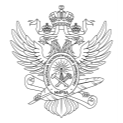 МИНОБРНАУКИ РОССИИМИНОБРНАУКИ РОССИИМИНОБРНАУКИ РОССИИМИНОБРНАУКИ РОССИИМИНОБРНАУКИ РОССИИМИНОБРНАУКИ РОССИИМИНОБРНАУКИ РОССИИМИНОБРНАУКИ РОССИИМИНОБРНАУКИ РОССИИМИНОБРНАУКИ РОССИИМИНОБРНАУКИ РОССИИМИНОБРНАУКИ РОССИИМИНОБРНАУКИ РОССИИМИНОБРНАУКИ РОССИИМИНОБРНАУКИ РОССИИМИНОБРНАУКИ РОССИИМИНОБРНАУКИ РОССИИМИНОБРНАУКИ РОССИИМИНОБРНАУКИ РОССИИМИНОБРНАУКИ РОССИИМИНОБРНАУКИ РОССИИМИНОБРНАУКИ РОССИИФедеральное государственное бюджетное образовательное учреждениевысшего образования«МИРЭА – Российский технологический университет»Федеральное государственное бюджетное образовательное учреждениевысшего образования«МИРЭА – Российский технологический университет»Федеральное государственное бюджетное образовательное учреждениевысшего образования«МИРЭА – Российский технологический университет»Федеральное государственное бюджетное образовательное учреждениевысшего образования«МИРЭА – Российский технологический университет»Федеральное государственное бюджетное образовательное учреждениевысшего образования«МИРЭА – Российский технологический университет»Федеральное государственное бюджетное образовательное учреждениевысшего образования«МИРЭА – Российский технологический университет»Федеральное государственное бюджетное образовательное учреждениевысшего образования«МИРЭА – Российский технологический университет»Федеральное государственное бюджетное образовательное учреждениевысшего образования«МИРЭА – Российский технологический университет»Федеральное государственное бюджетное образовательное учреждениевысшего образования«МИРЭА – Российский технологический университет»Федеральное государственное бюджетное образовательное учреждениевысшего образования«МИРЭА – Российский технологический университет»Федеральное государственное бюджетное образовательное учреждениевысшего образования«МИРЭА – Российский технологический университет»Федеральное государственное бюджетное образовательное учреждениевысшего образования«МИРЭА – Российский технологический университет»Федеральное государственное бюджетное образовательное учреждениевысшего образования«МИРЭА – Российский технологический университет»Федеральное государственное бюджетное образовательное учреждениевысшего образования«МИРЭА – Российский технологический университет»Федеральное государственное бюджетное образовательное учреждениевысшего образования«МИРЭА – Российский технологический университет»Федеральное государственное бюджетное образовательное учреждениевысшего образования«МИРЭА – Российский технологический университет»Федеральное государственное бюджетное образовательное учреждениевысшего образования«МИРЭА – Российский технологический университет»Федеральное государственное бюджетное образовательное учреждениевысшего образования«МИРЭА – Российский технологический университет»Федеральное государственное бюджетное образовательное учреждениевысшего образования«МИРЭА – Российский технологический университет»Федеральное государственное бюджетное образовательное учреждениевысшего образования«МИРЭА – Российский технологический университет»Федеральное государственное бюджетное образовательное учреждениевысшего образования«МИРЭА – Российский технологический университет»Федеральное государственное бюджетное образовательное учреждениевысшего образования«МИРЭА – Российский технологический университет»Институт кибернетикиИнститут кибернетикиИнститут кибернетикиИнститут кибернетикиИнститут кибернетикиИнститут кибернетикиИнститут кибернетикиИнститут кибернетикиИнститут кибернетикиИнститут кибернетикиИнститут кибернетикиИнститут кибернетикиИнститут кибернетикиИнститут кибернетикиИнститут кибернетикиИнститут кибернетикиИнститут кибернетикиИнститут кибернетикиИнститут кибернетикиИнститут кибернетикиИнститут кибернетикиИнститут кибернетикиУТВЕРЖДАЮУТВЕРЖДАЮУТВЕРЖДАЮУТВЕРЖДАЮУТВЕРЖДАЮУТВЕРЖДАЮУТВЕРЖДАЮДиректор ИКДиректор ИКДиректор ИКДиректор ИКДиректор ИКДиректор ИКДиректор ИК_______________ Романов М.П._______________ Романов М.П._______________ Романов М.П._______________ Романов М.П._______________ Романов М.П._______________ Романов М.П._______________ Романов М.П.«___»  ___________ 2021 г.«___»  ___________ 2021 г.«___»  ___________ 2021 г.«___»  ___________ 2021 г.«___»  ___________ 2021 г.«___»  ___________ 2021 г.«___»  ___________ 2021 г.Рабочая программа практикиРабочая программа практикиРабочая программа практикиРабочая программа практикиРабочая программа практикиРабочая программа практикиРабочая программа практикиРабочая программа практикиРабочая программа практикиРабочая программа практикиРабочая программа практикиРабочая программа практикиРабочая программа практикиРабочая программа практикиРабочая программа практикиРабочая программа практикиРабочая программа практикиРабочая программа практикиРабочая программа практикиРабочая программа практикиРабочая программа практикиРабочая программа практикиПроизводственная практикаПроизводственная практикаПроизводственная практикаПроизводственная практикаПроизводственная практикаПроизводственная практикаПроизводственная практикаПроизводственная практикаПроизводственная практикаПроизводственная практикаПроизводственная практикаПроизводственная практикаПроизводственная практикаПроизводственная практикаПроизводственная практикаПроизводственная практикаПроизводственная практикаПроизводственная практикаПроизводственная практикаПроизводственная практикаПроизводственная практикаПроизводственная практикаНаучно-исследовательская работаНаучно-исследовательская работаНаучно-исследовательская работаНаучно-исследовательская работаНаучно-исследовательская работаНаучно-исследовательская работаНаучно-исследовательская работаНаучно-исследовательская работаНаучно-исследовательская работаНаучно-исследовательская работаНаучно-исследовательская работаНаучно-исследовательская работаНаучно-исследовательская работаНаучно-исследовательская работаНаучно-исследовательская работаНаучно-исследовательская работаНаучно-исследовательская работаНаучно-исследовательская работаНаучно-исследовательская работаНаучно-исследовательская работаНаучно-исследовательская работаНаучно-исследовательская работаЧитающее подразделениеЧитающее подразделениеЧитающее подразделениеЧитающее подразделениеЧитающее подразделениеЧитающее подразделениекафедра биокибернетических систем и технологийкафедра биокибернетических систем и технологийкафедра биокибернетических систем и технологийкафедра биокибернетических систем и технологийкафедра биокибернетических систем и технологийкафедра биокибернетических систем и технологийкафедра биокибернетических систем и технологийкафедра биокибернетических систем и технологийкафедра биокибернетических систем и технологийкафедра биокибернетических систем и технологийкафедра биокибернетических систем и технологийкафедра биокибернетических систем и технологийкафедра биокибернетических систем и технологийНаправлениеНаправлениеНаправлениеНаправлениеНаправлениеНаправлениеНаправление12.04.04 Биотехнические системы и технологии12.04.04 Биотехнические системы и технологии12.04.04 Биотехнические системы и технологии12.04.04 Биотехнические системы и технологии12.04.04 Биотехнические системы и технологии12.04.04 Биотехнические системы и технологии12.04.04 Биотехнические системы и технологии12.04.04 Биотехнические системы и технологии12.04.04 Биотехнические системы и технологии12.04.04 Биотехнические системы и технологии12.04.04 Биотехнические системы и технологии12.04.04 Биотехнические системы и технологии12.04.04 Биотехнические системы и технологииНаправленностьНаправленностьНаправленностьНаправленностьНаправленностьНаправленностьНаправленностьБиоинформационные технологии и системыБиоинформационные технологии и системыБиоинформационные технологии и системыБиоинформационные технологии и системыБиоинформационные технологии и системыБиоинформационные технологии и системыБиоинформационные технологии и системыБиоинформационные технологии и системыБиоинформационные технологии и системыБиоинформационные технологии и системыБиоинформационные технологии и системыБиоинформационные технологии и системыБиоинформационные технологии и системыКвалификацияКвалификацияКвалификацияКвалификацияКвалификациямагистрмагистрмагистрмагистрмагистрмагистрмагистрмагистрмагистрмагистрмагистрмагистрмагистрФорма обученияФорма обученияФорма обученияФорма обученияФорма обученияочнаяочнаяочнаяочнаяочнаяочнаяочнаяочнаяочнаяочнаяОбщая трудоемкостьОбщая трудоемкостьОбщая трудоемкостьОбщая трудоемкость11 з.е.11 з.е.11 з.е.11 з.е.11 з.е.11 з.е.11 з.е.11 з.е.11 з.е.11 з.е.Распределение часов дисциплины и форм промежуточной аттестации по семестрамРаспределение часов дисциплины и форм промежуточной аттестации по семестрамРаспределение часов дисциплины и форм промежуточной аттестации по семестрамРаспределение часов дисциплины и форм промежуточной аттестации по семестрамРаспределение часов дисциплины и форм промежуточной аттестации по семестрамРаспределение часов дисциплины и форм промежуточной аттестации по семестрамРаспределение часов дисциплины и форм промежуточной аттестации по семестрамРаспределение часов дисциплины и форм промежуточной аттестации по семестрамРаспределение часов дисциплины и форм промежуточной аттестации по семестрамРаспределение часов дисциплины и форм промежуточной аттестации по семестрамРаспределение часов дисциплины и форм промежуточной аттестации по семестрамРаспределение часов дисциплины и форм промежуточной аттестации по семестрамРаспределение часов дисциплины и форм промежуточной аттестации по семестрамРаспределение часов дисциплины и форм промежуточной аттестации по семестрамРаспределение часов дисциплины и форм промежуточной аттестации по семестрамРаспределение часов дисциплины и форм промежуточной аттестации по семестрамРаспределение часов дисциплины и форм промежуточной аттестации по семестрамРаспределение часов дисциплины и форм промежуточной аттестации по семестрамРаспределение часов дисциплины и форм промежуточной аттестации по семестрамРаспределение часов дисциплины и форм промежуточной аттестации по семестрамРаспределение часов дисциплины и форм промежуточной аттестации по семестрамРаспределение часов дисциплины и форм промежуточной аттестации по семестрамСеместрСеместрЗачётные единицыРаспределение часовРаспределение часовРаспределение часовРаспределение часовРаспределение часовРаспределение часовРаспределение часовРаспределение часовРаспределение часовРаспределение часовРаспределение часовРаспределение часовРаспределение часовРаспределение часовРаспределение часовФормы промежуточной аттестацииФормы промежуточной аттестацииФормы промежуточной аттестацииСеместрСеместрЗачётные единицыВсегоЛекцииЛекцииЛекцииЛекцииЛабораторныеЛабораторныеЛабораторныеПрактическиеСамостоятельная работаСамостоятельная работаКонтактная работа в период практики и (или) аттестацииКонтактная работа в период практики и (или) аттестацииКонтактная работа в период практики и (или) аттестацииКонтрольФормы промежуточной аттестацииФормы промежуточной аттестацииФормы промежуточной аттестации441139600000000370,25370,2588817,75Зачет с оценкойЗачет с оценкойЗачет с оценкойиз них на практ. подготовкуиз них на практ. подготовкуиз них на практ. подготовкуиз них на практ. подготовку000000001851850000Москва 2021Москва 2021Москва 2021Москва 2021Москва 2021Москва 2021Москва 2021УП: 12.04.04_БТС_ИК_2021.plxУП: 12.04.04_БТС_ИК_2021.plxстр. 2Программу составил(и):д-р физ.-мат. наук,  Заведующий кафедрой, Пасечник Сергей Вениаминович _________________д-р физ.-мат. наук,  Заведующий кафедрой, Пасечник Сергей Вениаминович _________________д-р физ.-мат. наук,  Заведующий кафедрой, Пасечник Сергей Вениаминович _________________д-р физ.-мат. наук,  Заведующий кафедрой, Пасечник Сергей Вениаминович _________________д-р физ.-мат. наук,  Заведующий кафедрой, Пасечник Сергей Вениаминович _________________Рабочая программа практикиРабочая программа практикиРабочая программа практикиНаучно-исследовательская работаНаучно-исследовательская работаНаучно-исследовательская работаНаучно-исследовательская работаНаучно-исследовательская работаразработана в соответствии с ФГОС ВО:разработана в соответствии с ФГОС ВО:разработана в соответствии с ФГОС ВО:Федеральный государственный образовательный стандарт высшего образования - магистратура по направлению подготовки 12.04.04 Биотехнические системы и технологии (приказ Минобрнауки России от 19.09.2017 г. № 936)Федеральный государственный образовательный стандарт высшего образования - магистратура по направлению подготовки 12.04.04 Биотехнические системы и технологии (приказ Минобрнауки России от 19.09.2017 г. № 936)Федеральный государственный образовательный стандарт высшего образования - магистратура по направлению подготовки 12.04.04 Биотехнические системы и технологии (приказ Минобрнауки России от 19.09.2017 г. № 936)Федеральный государственный образовательный стандарт высшего образования - магистратура по направлению подготовки 12.04.04 Биотехнические системы и технологии (приказ Минобрнауки России от 19.09.2017 г. № 936)Федеральный государственный образовательный стандарт высшего образования - магистратура по направлению подготовки 12.04.04 Биотехнические системы и технологии (приказ Минобрнауки России от 19.09.2017 г. № 936)составлена на основании учебного плана:составлена на основании учебного плана:составлена на основании учебного плана:направление: 12.04.04 Биотехнические системы и технологиинаправленность: «Биоинформационные технологии и системы»направление: 12.04.04 Биотехнические системы и технологиинаправленность: «Биоинформационные технологии и системы»направление: 12.04.04 Биотехнические системы и технологиинаправленность: «Биоинформационные технологии и системы»направление: 12.04.04 Биотехнические системы и технологиинаправленность: «Биоинформационные технологии и системы»направление: 12.04.04 Биотехнические системы и технологиинаправленность: «Биоинформационные технологии и системы»Рабочая программа одобрена на заседании кафедрыРабочая программа одобрена на заседании кафедрыРабочая программа одобрена на заседании кафедрыРабочая программа одобрена на заседании кафедрыРабочая программа одобрена на заседании кафедрыкафедра биокибернетических систем и технологийкафедра биокибернетических систем и технологийкафедра биокибернетических систем и технологийкафедра биокибернетических систем и технологийкафедра биокибернетических систем и технологийПротокол от 17.03.2021 № 8-2/2021Зав. кафедрой Пасечник Сергей Вениаминович ___________________Протокол от 17.03.2021 № 8-2/2021Зав. кафедрой Пасечник Сергей Вениаминович ___________________Протокол от 17.03.2021 № 8-2/2021Зав. кафедрой Пасечник Сергей Вениаминович ___________________Протокол от 17.03.2021 № 8-2/2021Зав. кафедрой Пасечник Сергей Вениаминович ___________________Протокол от 17.03.2021 № 8-2/2021Зав. кафедрой Пасечник Сергей Вениаминович ___________________УП: 12.04.04_БТС_ИК_2021.plxУП: 12.04.04_БТС_ИК_2021.plxстр. 3Визирование РПД для исполнения в очередном учебном годуВизирование РПД для исполнения в очередном учебном годуВизирование РПД для исполнения в очередном учебном годуВизирование РПД для исполнения в очередном учебном годуВизирование РПД для исполнения в очередном учебном годуРабочая программа пересмотрена, обсуждена и одобрена для исполнения в 2022-2023 учебном году на заседании кафедрыРабочая программа пересмотрена, обсуждена и одобрена для исполнения в 2022-2023 учебном году на заседании кафедрыРабочая программа пересмотрена, обсуждена и одобрена для исполнения в 2022-2023 учебном году на заседании кафедрыРабочая программа пересмотрена, обсуждена и одобрена для исполнения в 2022-2023 учебном году на заседании кафедрыРабочая программа пересмотрена, обсуждена и одобрена для исполнения в 2022-2023 учебном году на заседании кафедрыкафедра биокибернетических систем и технологийкафедра биокибернетических систем и технологийкафедра биокибернетических систем и технологийкафедра биокибернетических систем и технологийкафедра биокибернетических систем и технологийПротокол от  __ __________ 2022 г.  №  __Зав. кафедрой ____________________   ____________________Протокол от  __ __________ 2022 г.  №  __Зав. кафедрой ____________________   ____________________Протокол от  __ __________ 2022 г.  №  __Зав. кафедрой ____________________   ____________________Протокол от  __ __________ 2022 г.  №  __Зав. кафедрой ____________________   ____________________Подпись                                Расшифровка подписиПодпись                                Расшифровка подписиПодпись                                Расшифровка подписиПодпись                                Расшифровка подписиВизирование РПД для исполнения в очередном учебном годуВизирование РПД для исполнения в очередном учебном годуВизирование РПД для исполнения в очередном учебном годуВизирование РПД для исполнения в очередном учебном годуВизирование РПД для исполнения в очередном учебном годуРабочая программа пересмотрена, обсуждена и одобрена для исполнения в 2023-2024 учебном году на заседании кафедрыРабочая программа пересмотрена, обсуждена и одобрена для исполнения в 2023-2024 учебном году на заседании кафедрыРабочая программа пересмотрена, обсуждена и одобрена для исполнения в 2023-2024 учебном году на заседании кафедрыРабочая программа пересмотрена, обсуждена и одобрена для исполнения в 2023-2024 учебном году на заседании кафедрыРабочая программа пересмотрена, обсуждена и одобрена для исполнения в 2023-2024 учебном году на заседании кафедрыкафедра биокибернетических систем и технологийкафедра биокибернетических систем и технологийкафедра биокибернетических систем и технологийкафедра биокибернетических систем и технологийкафедра биокибернетических систем и технологийПротокол от  __ __________ 2023 г.  №  __Зав. кафедрой ____________________   ____________________Протокол от  __ __________ 2023 г.  №  __Зав. кафедрой ____________________   ____________________Протокол от  __ __________ 2023 г.  №  __Зав. кафедрой ____________________   ____________________Протокол от  __ __________ 2023 г.  №  __Зав. кафедрой ____________________   ____________________Подпись                                Расшифровка подписиПодпись                                Расшифровка подписиВизирование РПД для исполнения в очередном учебном годуВизирование РПД для исполнения в очередном учебном годуВизирование РПД для исполнения в очередном учебном годуВизирование РПД для исполнения в очередном учебном годуВизирование РПД для исполнения в очередном учебном годуРабочая программа пересмотрена, обсуждена и одобрена для исполнения в 2024-2025 учебном году на заседании кафедрыРабочая программа пересмотрена, обсуждена и одобрена для исполнения в 2024-2025 учебном году на заседании кафедрыРабочая программа пересмотрена, обсуждена и одобрена для исполнения в 2024-2025 учебном году на заседании кафедрыРабочая программа пересмотрена, обсуждена и одобрена для исполнения в 2024-2025 учебном году на заседании кафедрыРабочая программа пересмотрена, обсуждена и одобрена для исполнения в 2024-2025 учебном году на заседании кафедрыкафедра биокибернетических систем и технологийкафедра биокибернетических систем и технологийкафедра биокибернетических систем и технологийкафедра биокибернетических систем и технологийкафедра биокибернетических систем и технологийПротокол от  __ __________ 2024 г.  №  __Зав. кафедрой ____________________   ____________________Протокол от  __ __________ 2024 г.  №  __Зав. кафедрой ____________________   ____________________Протокол от  __ __________ 2024 г.  №  __Зав. кафедрой ____________________   ____________________Протокол от  __ __________ 2024 г.  №  __Зав. кафедрой ____________________   ____________________Подпись                                Расшифровка подписиПодпись                                Расшифровка подписиВизирование РПД для исполнения в очередном учебном годуВизирование РПД для исполнения в очередном учебном годуВизирование РПД для исполнения в очередном учебном годуВизирование РПД для исполнения в очередном учебном годуВизирование РПД для исполнения в очередном учебном годуРабочая программа пересмотрена, обсуждена и одобрена для исполнения в 2025-2026 учебном году на заседании кафедрыРабочая программа пересмотрена, обсуждена и одобрена для исполнения в 2025-2026 учебном году на заседании кафедрыРабочая программа пересмотрена, обсуждена и одобрена для исполнения в 2025-2026 учебном году на заседании кафедрыРабочая программа пересмотрена, обсуждена и одобрена для исполнения в 2025-2026 учебном году на заседании кафедрыРабочая программа пересмотрена, обсуждена и одобрена для исполнения в 2025-2026 учебном году на заседании кафедрыкафедра биокибернетических систем и технологийкафедра биокибернетических систем и технологийкафедра биокибернетических систем и технологийкафедра биокибернетических систем и технологийкафедра биокибернетических систем и технологийПротокол от  __ __________ 2025 г.  №  __Зав. кафедрой ____________________   ____________________Протокол от  __ __________ 2025 г.  №  __Зав. кафедрой ____________________   ____________________Протокол от  __ __________ 2025 г.  №  __Зав. кафедрой ____________________   ____________________Протокол от  __ __________ 2025 г.  №  __Зав. кафедрой ____________________   ____________________Подпись                                Расшифровка подписиПодпись                                Расшифровка подписиУП: 12.04.04_БТС_ИК_2021.plxУП: 12.04.04_БТС_ИК_2021.plxУП: 12.04.04_БТС_ИК_2021.plxУП: 12.04.04_БТС_ИК_2021.plxстр. 41. ЦЕЛИ ОСВОЕНИЯ ПРАКТИКИ1. ЦЕЛИ ОСВОЕНИЯ ПРАКТИКИ1. ЦЕЛИ ОСВОЕНИЯ ПРАКТИКИ1. ЦЕЛИ ОСВОЕНИЯ ПРАКТИКИ1. ЦЕЛИ ОСВОЕНИЯ ПРАКТИКИ1. ЦЕЛИ ОСВОЕНИЯ ПРАКТИКИ«Научно-исследовательская работа» имеет своей целью сформировать, закрепить и развить практические навыки и компетенции, предусмотренные данной рабочей программой в соответствии с требованиями ФГОС ВО по направлению подготовки 12.04.04 Биотехнические системы и технологии с учетом специфики направленности подготовки – «Биоинформационные технологии и системы».Практическая подготовка при проведении практики организуется путем непосредственного выполнения обучающимися определенных видов работ, связанных с будущей профессиональной деятельностью.«Научно-исследовательская работа» имеет своей целью сформировать, закрепить и развить практические навыки и компетенции, предусмотренные данной рабочей программой в соответствии с требованиями ФГОС ВО по направлению подготовки 12.04.04 Биотехнические системы и технологии с учетом специфики направленности подготовки – «Биоинформационные технологии и системы».Практическая подготовка при проведении практики организуется путем непосредственного выполнения обучающимися определенных видов работ, связанных с будущей профессиональной деятельностью.«Научно-исследовательская работа» имеет своей целью сформировать, закрепить и развить практические навыки и компетенции, предусмотренные данной рабочей программой в соответствии с требованиями ФГОС ВО по направлению подготовки 12.04.04 Биотехнические системы и технологии с учетом специфики направленности подготовки – «Биоинформационные технологии и системы».Практическая подготовка при проведении практики организуется путем непосредственного выполнения обучающимися определенных видов работ, связанных с будущей профессиональной деятельностью.«Научно-исследовательская работа» имеет своей целью сформировать, закрепить и развить практические навыки и компетенции, предусмотренные данной рабочей программой в соответствии с требованиями ФГОС ВО по направлению подготовки 12.04.04 Биотехнические системы и технологии с учетом специфики направленности подготовки – «Биоинформационные технологии и системы».Практическая подготовка при проведении практики организуется путем непосредственного выполнения обучающимися определенных видов работ, связанных с будущей профессиональной деятельностью.«Научно-исследовательская работа» имеет своей целью сформировать, закрепить и развить практические навыки и компетенции, предусмотренные данной рабочей программой в соответствии с требованиями ФГОС ВО по направлению подготовки 12.04.04 Биотехнические системы и технологии с учетом специфики направленности подготовки – «Биоинформационные технологии и системы».Практическая подготовка при проведении практики организуется путем непосредственного выполнения обучающимися определенных видов работ, связанных с будущей профессиональной деятельностью.«Научно-исследовательская работа» имеет своей целью сформировать, закрепить и развить практические навыки и компетенции, предусмотренные данной рабочей программой в соответствии с требованиями ФГОС ВО по направлению подготовки 12.04.04 Биотехнические системы и технологии с учетом специфики направленности подготовки – «Биоинформационные технологии и системы».Практическая подготовка при проведении практики организуется путем непосредственного выполнения обучающимися определенных видов работ, связанных с будущей профессиональной деятельностью.2. МЕСТО ПРАКТИКИ В СТРУКТУРЕ ОБРАЗОВАТЕЛЬНОЙ ПРОГРАММЫ2. МЕСТО ПРАКТИКИ В СТРУКТУРЕ ОБРАЗОВАТЕЛЬНОЙ ПРОГРАММЫ2. МЕСТО ПРАКТИКИ В СТРУКТУРЕ ОБРАЗОВАТЕЛЬНОЙ ПРОГРАММЫ2. МЕСТО ПРАКТИКИ В СТРУКТУРЕ ОБРАЗОВАТЕЛЬНОЙ ПРОГРАММЫ2. МЕСТО ПРАКТИКИ В СТРУКТУРЕ ОБРАЗОВАТЕЛЬНОЙ ПРОГРАММЫ2. МЕСТО ПРАКТИКИ В СТРУКТУРЕ ОБРАЗОВАТЕЛЬНОЙ ПРОГРАММЫНаправление:12.04.04 Биотехнические системы и технологии12.04.04 Биотехнические системы и технологии12.04.04 Биотехнические системы и технологии12.04.04 Биотехнические системы и технологии12.04.04 Биотехнические системы и технологии12.04.04 Биотехнические системы и технологииНаправленность:Биоинформационные технологии и системыБиоинформационные технологии и системыБиоинформационные технологии и системыБиоинформационные технологии и системыБиоинформационные технологии и системыБиоинформационные технологии и системыБлок:ПрактикаПрактикаПрактикаПрактикаПрактикаПрактикаЧасть:Часть, формируемая участниками образовательных отношенийЧасть, формируемая участниками образовательных отношенийЧасть, формируемая участниками образовательных отношенийЧасть, формируемая участниками образовательных отношенийЧасть, формируемая участниками образовательных отношенийЧасть, формируемая участниками образовательных отношенийОбщая трудоемкость:11 з.е. (396 акад. час.).11 з.е. (396 акад. час.).11 з.е. (396 акад. час.).11 з.е. (396 акад. час.).11 з.е. (396 акад. час.).11 з.е. (396 акад. час.).3. ТИП, ВИД И СПОСОБ ПРОВЕДЕНИЯ ПРАКТИКИ3. ТИП, ВИД И СПОСОБ ПРОВЕДЕНИЯ ПРАКТИКИ3. ТИП, ВИД И СПОСОБ ПРОВЕДЕНИЯ ПРАКТИКИ3. ТИП, ВИД И СПОСОБ ПРОВЕДЕНИЯ ПРАКТИКИ3. ТИП, ВИД И СПОСОБ ПРОВЕДЕНИЯ ПРАКТИКИ3. ТИП, ВИД И СПОСОБ ПРОВЕДЕНИЯ ПРАКТИКИВид практики:Производственная практикаПроизводственная практикаПроизводственная практикаПроизводственная практикаПроизводственная практикаПроизводственная практикаТип практики:Научно-исследовательская работаНаучно-исследовательская работаНаучно-исследовательская работаНаучно-исследовательская работаНаучно-исследовательская работаНаучно-исследовательская работаСпособ (способы) проведения практики определяются в соответствии с федеральным государственным образовательным стандартом. В случае, если стандарт не регламентирует способ проведения практики, то она проводится стационарно.Способ (способы) проведения практики определяются в соответствии с федеральным государственным образовательным стандартом. В случае, если стандарт не регламентирует способ проведения практики, то она проводится стационарно.Способ (способы) проведения практики определяются в соответствии с федеральным государственным образовательным стандартом. В случае, если стандарт не регламентирует способ проведения практики, то она проводится стационарно.Способ (способы) проведения практики определяются в соответствии с федеральным государственным образовательным стандартом. В случае, если стандарт не регламентирует способ проведения практики, то она проводится стационарно.Способ (способы) проведения практики определяются в соответствии с федеральным государственным образовательным стандартом. В случае, если стандарт не регламентирует способ проведения практики, то она проводится стационарно.Способ (способы) проведения практики определяются в соответствии с федеральным государственным образовательным стандартом. В случае, если стандарт не регламентирует способ проведения практики, то она проводится стационарно.4.МЕСТО И ВРЕМЯ ПРОВЕДЕНИЯ ПРАКТИКИ4.МЕСТО И ВРЕМЯ ПРОВЕДЕНИЯ ПРАКТИКИ4.МЕСТО И ВРЕМЯ ПРОВЕДЕНИЯ ПРАКТИКИ4.МЕСТО И ВРЕМЯ ПРОВЕДЕНИЯ ПРАКТИКИ4.МЕСТО И ВРЕМЯ ПРОВЕДЕНИЯ ПРАКТИКИ4.МЕСТО И ВРЕМЯ ПРОВЕДЕНИЯ ПРАКТИКИ«Научно-исследовательская работа»  направления подготовки 12.04.04 Биотехнические системы и технологии проводится на базе структурных подразделений РТУ МИРЭА или в организации, осуществляющей деятельность по профилю соответствующей образовательной программы (далее - профильная организация), в том числе в структурном подразделении профильной организации, предназначенном для проведения практической подготовки, на основании договора, заключаемого между образовательной организацией и профильной организацией.«Научно-исследовательская работа»  направления подготовки 12.04.04 Биотехнические системы и технологии проводится на базе структурных подразделений РТУ МИРЭА или в организации, осуществляющей деятельность по профилю соответствующей образовательной программы (далее - профильная организация), в том числе в структурном подразделении профильной организации, предназначенном для проведения практической подготовки, на основании договора, заключаемого между образовательной организацией и профильной организацией.«Научно-исследовательская работа»  направления подготовки 12.04.04 Биотехнические системы и технологии проводится на базе структурных подразделений РТУ МИРЭА или в организации, осуществляющей деятельность по профилю соответствующей образовательной программы (далее - профильная организация), в том числе в структурном подразделении профильной организации, предназначенном для проведения практической подготовки, на основании договора, заключаемого между образовательной организацией и профильной организацией.«Научно-исследовательская работа»  направления подготовки 12.04.04 Биотехнические системы и технологии проводится на базе структурных подразделений РТУ МИРЭА или в организации, осуществляющей деятельность по профилю соответствующей образовательной программы (далее - профильная организация), в том числе в структурном подразделении профильной организации, предназначенном для проведения практической подготовки, на основании договора, заключаемого между образовательной организацией и профильной организацией.«Научно-исследовательская работа»  направления подготовки 12.04.04 Биотехнические системы и технологии проводится на базе структурных подразделений РТУ МИРЭА или в организации, осуществляющей деятельность по профилю соответствующей образовательной программы (далее - профильная организация), в том числе в структурном подразделении профильной организации, предназначенном для проведения практической подготовки, на основании договора, заключаемого между образовательной организацией и профильной организацией.«Научно-исследовательская работа»  направления подготовки 12.04.04 Биотехнические системы и технологии проводится на базе структурных подразделений РТУ МИРЭА или в организации, осуществляющей деятельность по профилю соответствующей образовательной программы (далее - профильная организация), в том числе в структурном подразделении профильной организации, предназначенном для проведения практической подготовки, на основании договора, заключаемого между образовательной организацией и профильной организацией.5. КОМПЕТЕНЦИИ ОБУЧАЮЩЕГОСЯ, ФОРМИРУЕМЫЕ В РЕЗУЛЬТАТЕ ОСВОЕНИЯ ПРАКТИКИ5. КОМПЕТЕНЦИИ ОБУЧАЮЩЕГОСЯ, ФОРМИРУЕМЫЕ В РЕЗУЛЬТАТЕ ОСВОЕНИЯ ПРАКТИКИ5. КОМПЕТЕНЦИИ ОБУЧАЮЩЕГОСЯ, ФОРМИРУЕМЫЕ В РЕЗУЛЬТАТЕ ОСВОЕНИЯ ПРАКТИКИ5. КОМПЕТЕНЦИИ ОБУЧАЮЩЕГОСЯ, ФОРМИРУЕМЫЕ В РЕЗУЛЬТАТЕ ОСВОЕНИЯ ПРАКТИКИ5. КОМПЕТЕНЦИИ ОБУЧАЮЩЕГОСЯ, ФОРМИРУЕМЫЕ В РЕЗУЛЬТАТЕ ОСВОЕНИЯ ПРАКТИКИ5. КОМПЕТЕНЦИИ ОБУЧАЮЩЕГОСЯ, ФОРМИРУЕМЫЕ В РЕЗУЛЬТАТЕ ОСВОЕНИЯ ПРАКТИКИВ результате освоения практики обучающийся должен овладеть компетенциями:В результате освоения практики обучающийся должен овладеть компетенциями:В результате освоения практики обучающийся должен овладеть компетенциями:В результате освоения практики обучающийся должен овладеть компетенциями:В результате освоения практики обучающийся должен овладеть компетенциями:В результате освоения практики обучающийся должен овладеть компетенциями:ПК-1 - Способен проводить научные исследование в области создания инновационных биотехнических систем и технологий, включая выбор метода и составление программы исследования, способов получения и обработки данных, проведение литературного и патентного поиска в профессиональной области ПК-1 - Способен проводить научные исследование в области создания инновационных биотехнических систем и технологий, включая выбор метода и составление программы исследования, способов получения и обработки данных, проведение литературного и патентного поиска в профессиональной области ПК-1 - Способен проводить научные исследование в области создания инновационных биотехнических систем и технологий, включая выбор метода и составление программы исследования, способов получения и обработки данных, проведение литературного и патентного поиска в профессиональной области ПК-1 - Способен проводить научные исследование в области создания инновационных биотехнических систем и технологий, включая выбор метода и составление программы исследования, способов получения и обработки данных, проведение литературного и патентного поиска в профессиональной области ПК-1 - Способен проводить научные исследование в области создания инновационных биотехнических систем и технологий, включая выбор метода и составление программы исследования, способов получения и обработки данных, проведение литературного и патентного поиска в профессиональной области ПК-1 - Способен проводить научные исследование в области создания инновационных биотехнических систем и технологий, включая выбор метода и составление программы исследования, способов получения и обработки данных, проведение литературного и патентного поиска в профессиональной области ПК-2 - Способен к разработке инновационных биотехнических систем, медицинских изделий и структур, а также медико-технических требований к системам и медицинским изделиям ПК-2 - Способен к разработке инновационных биотехнических систем, медицинских изделий и структур, а также медико-технических требований к системам и медицинским изделиям ПК-2 - Способен к разработке инновационных биотехнических систем, медицинских изделий и структур, а также медико-технических требований к системам и медицинским изделиям ПК-2 - Способен к разработке инновационных биотехнических систем, медицинских изделий и структур, а также медико-технических требований к системам и медицинским изделиям ПК-2 - Способен к разработке инновационных биотехнических систем, медицинских изделий и структур, а также медико-технических требований к системам и медицинским изделиям ПК-2 - Способен к разработке инновационных биотехнических систем, медицинских изделий и структур, а также медико-технических требований к системам и медицинским изделиям ПЛАНИРУЕМЫЕ РЕЗУЛЬТАТЫ ОБУЧЕНИЯ ПО ПРАКТИКЕ, ХАРАКТЕРИЗУЮЩИЕ ФОРМИРОВАНИЯ КОМПЕТЕНЦИЙПЛАНИРУЕМЫЕ РЕЗУЛЬТАТЫ ОБУЧЕНИЯ ПО ПРАКТИКЕ, ХАРАКТЕРИЗУЮЩИЕ ФОРМИРОВАНИЯ КОМПЕТЕНЦИЙПЛАНИРУЕМЫЕ РЕЗУЛЬТАТЫ ОБУЧЕНИЯ ПО ПРАКТИКЕ, ХАРАКТЕРИЗУЮЩИЕ ФОРМИРОВАНИЯ КОМПЕТЕНЦИЙПЛАНИРУЕМЫЕ РЕЗУЛЬТАТЫ ОБУЧЕНИЯ ПО ПРАКТИКЕ, ХАРАКТЕРИЗУЮЩИЕ ФОРМИРОВАНИЯ КОМПЕТЕНЦИЙПЛАНИРУЕМЫЕ РЕЗУЛЬТАТЫ ОБУЧЕНИЯ ПО ПРАКТИКЕ, ХАРАКТЕРИЗУЮЩИЕ ФОРМИРОВАНИЯ КОМПЕТЕНЦИЙПЛАНИРУЕМЫЕ РЕЗУЛЬТАТЫ ОБУЧЕНИЯ ПО ПРАКТИКЕ, ХАРАКТЕРИЗУЮЩИЕ ФОРМИРОВАНИЯ КОМПЕТЕНЦИЙУП: 12.04.04_БТС_ИК_2021.plxстр. 5ПК-2 : Способен к разработке инновационных биотехнических систем, медицинских изделий и структур, а также медико-технических требований к системам и медицинским изделиямПК-2 : Способен к разработке инновационных биотехнических систем, медицинских изделий и структур, а также медико-технических требований к системам и медицинским изделиямПК-2 : Способен к разработке инновационных биотехнических систем, медицинских изделий и структур, а также медико-технических требований к системам и медицинским изделиямПК-2.4  : Анализирует практические инновационные научно-технические задачи, а также литературно-патентные источники по инновационным биотехническим системам и технологиям, участвует с постановке задач проектирования инновационных биотехнических систем и технологий, разрабатывает методики проектирования биотехнических систем и технологий, дает технико-экономическое обоснование проекту создания инновационной биотехнической системы, разрабатывает принципиальные схемы компонентов инновационных биотехнических систем,  работает и разрабатывает проектно-конструкторскую и текстовую документацию, ссылаясь на требования и стандартыПК-2.4  : Анализирует практические инновационные научно-технические задачи, а также литературно-патентные источники по инновационным биотехническим системам и технологиям, участвует с постановке задач проектирования инновационных биотехнических систем и технологий, разрабатывает методики проектирования биотехнических систем и технологий, дает технико-экономическое обоснование проекту создания инновационной биотехнической системы, разрабатывает принципиальные схемы компонентов инновационных биотехнических систем,  работает и разрабатывает проектно-конструкторскую и текстовую документацию, ссылаясь на требования и стандартыПК-2.4  : Анализирует практические инновационные научно-технические задачи, а также литературно-патентные источники по инновационным биотехническим системам и технологиям, участвует с постановке задач проектирования инновационных биотехнических систем и технологий, разрабатывает методики проектирования биотехнических систем и технологий, дает технико-экономическое обоснование проекту создания инновационной биотехнической системы, разрабатывает принципиальные схемы компонентов инновационных биотехнических систем,  работает и разрабатывает проектно-конструкторскую и текстовую документацию, ссылаясь на требования и стандартыЗнать:Знать:Знать:-  основные литературно-патентные источники по инновационным биотехническим системам и технологиям, требования и стандарты-  основные литературно-патентные источники по инновационным биотехническим системам и технологиям, требования и стандарты-  основные литературно-патентные источники по инновационным биотехническим системам и технологиям, требования и стандартыУметь:Уметь:Уметь:-  анализировать практические инновационные научно-технические задачи, разрабатывать требуемую документацию-  анализировать практические инновационные научно-технические задачи, разрабатывать требуемую документацию-  анализировать практические инновационные научно-технические задачи, разрабатывать требуемую документациюПК-1 : Способен проводить научные исследование в области создания инновационных биотехнических систем и технологий, включая выбор метода и составление программы исследования, способов получения и обработки данных, проведение литературного и патентного поиска в профессиональной областиПК-1 : Способен проводить научные исследование в области создания инновационных биотехнических систем и технологий, включая выбор метода и составление программы исследования, способов получения и обработки данных, проведение литературного и патентного поиска в профессиональной областиПК-1 : Способен проводить научные исследование в области создания инновационных биотехнических систем и технологий, включая выбор метода и составление программы исследования, способов получения и обработки данных, проведение литературного и патентного поиска в профессиональной областиПК-1.5  : Проводит анализ научно-технической информации по теме планируемых практических исследований в области исследования и создания инновационных биотехнических систем и технологий, разрабатывает программы практических исследований, организовывает проведения медико-биологических, экологических и эргономических исследований биотехнических систем и технологий, выбирает методы изучения свойства биологических объектов и инновационных биотехнических систем и технику измерений, составляет описания исследований,  проводит сбор и обработку, а также систематизацию и анализ полученных экспериментальных данных, подготавливает научно-технические отчеты по результатам исследований инновационных биотехнических систем и технологийПК-1.5  : Проводит анализ научно-технической информации по теме планируемых практических исследований в области исследования и создания инновационных биотехнических систем и технологий, разрабатывает программы практических исследований, организовывает проведения медико-биологических, экологических и эргономических исследований биотехнических систем и технологий, выбирает методы изучения свойства биологических объектов и инновационных биотехнических систем и технику измерений, составляет описания исследований,  проводит сбор и обработку, а также систематизацию и анализ полученных экспериментальных данных, подготавливает научно-технические отчеты по результатам исследований инновационных биотехнических систем и технологийПК-1.5  : Проводит анализ научно-технической информации по теме планируемых практических исследований в области исследования и создания инновационных биотехнических систем и технологий, разрабатывает программы практических исследований, организовывает проведения медико-биологических, экологических и эргономических исследований биотехнических систем и технологий, выбирает методы изучения свойства биологических объектов и инновационных биотехнических систем и технику измерений, составляет описания исследований,  проводит сбор и обработку, а также систематизацию и анализ полученных экспериментальных данных, подготавливает научно-технические отчеты по результатам исследований инновационных биотехнических систем и технологийЗнать:Знать:Знать:-  основные методы изучения свойств биологических объектов и инновационых биотехнических систем и технологий, источники научно-технический информации по выбранной тематике-  основные методы изучения свойств биологических объектов и инновационых биотехнических систем и технологий, источники научно-технический информации по выбранной тематике-  основные методы изучения свойств биологических объектов и инновационых биотехнических систем и технологий, источники научно-технический информации по выбранной тематикеУметь:Уметь:Уметь:-  анализировать научно-техническую информацию, разрабатывать программы исследований, составлять отчеты по результатам исследования-  анализировать научно-техническую информацию, разрабатывать программы исследований, составлять отчеты по результатам исследования-  анализировать научно-техническую информацию, разрабатывать программы исследований, составлять отчеты по результатам исследованияВ РЕЗУЛЬТАТЕ ОСВОЕНИЯ ПРАКТИКИ ОБУЧАЮЩИЙСЯ ДОЛЖЕНВ РЕЗУЛЬТАТЕ ОСВОЕНИЯ ПРАКТИКИ ОБУЧАЮЩИЙСЯ ДОЛЖЕНВ РЕЗУЛЬТАТЕ ОСВОЕНИЯ ПРАКТИКИ ОБУЧАЮЩИЙСЯ ДОЛЖЕНЗнать:Знать:Знать:-  основные литературно-патентные источники по инновационным биотехническим системам и технологиям, требования и стандарты-  основные литературно-патентные источники по инновационным биотехническим системам и технологиям, требования и стандарты-  основные литературно-патентные источники по инновационным биотехническим системам и технологиям, требования и стандарты-  основные методы изучения свойств биологических объектов и инновационых биотехнических систем и технологий, источники научно-технический информации по выбранной тематике-  основные методы изучения свойств биологических объектов и инновационых биотехнических систем и технологий, источники научно-технический информации по выбранной тематике-  основные методы изучения свойств биологических объектов и инновационых биотехнических систем и технологий, источники научно-технический информации по выбранной тематикеУметь:Уметь:Уметь:-  анализировать практические инновационные научно-технические задачи, разрабатывать требуемую документацию-  анализировать практические инновационные научно-технические задачи, разрабатывать требуемую документацию-  анализировать практические инновационные научно-технические задачи, разрабатывать требуемую документациюУП: 12.04.04_БТС_ИК_2021.plxУП: 12.04.04_БТС_ИК_2021.plxстр. 6-  анализировать научно-техническую информацию, разрабатывать программы исследований, составлять отчеты по результатам исследования-  анализировать научно-техническую информацию, разрабатывать программы исследований, составлять отчеты по результатам исследования-  анализировать научно-техническую информацию, разрабатывать программы исследований, составлять отчеты по результатам исследования-  анализировать научно-техническую информацию, разрабатывать программы исследований, составлять отчеты по результатам исследования-  анализировать научно-техническую информацию, разрабатывать программы исследований, составлять отчеты по результатам исследования-  анализировать научно-техническую информацию, разрабатывать программы исследований, составлять отчеты по результатам исследования6. СТРУКТУРА И СОДЕРЖАНИЕ ПРАКТИКИ6. СТРУКТУРА И СОДЕРЖАНИЕ ПРАКТИКИ6. СТРУКТУРА И СОДЕРЖАНИЕ ПРАКТИКИ6. СТРУКТУРА И СОДЕРЖАНИЕ ПРАКТИКИ6. СТРУКТУРА И СОДЕРЖАНИЕ ПРАКТИКИ6. СТРУКТУРА И СОДЕРЖАНИЕ ПРАКТИКИПри проведении учебных занятий организация обеспечивает развитие у обучающихся навыков командной работы, межличностной коммуникации, принятия решений и лидерских качеств.При проведении учебных занятий организация обеспечивает развитие у обучающихся навыков командной работы, межличностной коммуникации, принятия решений и лидерских качеств.При проведении учебных занятий организация обеспечивает развитие у обучающихся навыков командной работы, межличностной коммуникации, принятия решений и лидерских качеств.При проведении учебных занятий организация обеспечивает развитие у обучающихся навыков командной работы, межличностной коммуникации, принятия решений и лидерских качеств.При проведении учебных занятий организация обеспечивает развитие у обучающихся навыков командной работы, межличностной коммуникации, принятия решений и лидерских качеств.При проведении учебных занятий организация обеспечивает развитие у обучающихся навыков командной работы, межличностной коммуникации, принятия решений и лидерских качеств.Код занятияНаименование разделов и тем /вид занятия/Наименование разделов и тем /вид занятия/Сем.ЧасовЧасов1. Организационно-подготовительные раздел1. Организационно-подготовительные раздел1. Организационно-подготовительные раздел1. Организационно-подготовительные раздел1. Организационно-подготовительные раздел1. Организационно-подготовительные раздел1.1Организационное собрание (КрПА). Знакомство с целью практики, основныне этапы, места проведения, выдача заданий на Получение навыков практической деятельности, обзор материалов и формирование отчета о прохождении практики Организационное собрание (КрПА). Знакомство с целью практики, основныне этапы, места проведения, выдача заданий на Получение навыков практической деятельности, обзор материалов и формирование отчета о прохождении практики 4221.2Инструктаж по технике безопасности и охране труда (КрПА). Инструктаж по технике безопасности и охране труда Инструктаж по технике безопасности и охране труда (КрПА). Инструктаж по технике безопасности и охране труда 4222. Получение навыков практической деятельности, обзор материалов и формирование отчета о прохождении НИР2. Получение навыков практической деятельности, обзор материалов и формирование отчета о прохождении НИР2. Получение навыков практической деятельности, обзор материалов и формирование отчета о прохождении НИР2. Получение навыков практической деятельности, обзор материалов и формирование отчета о прохождении НИР2. Получение навыков практической деятельности, обзор материалов и формирование отчета о прохождении НИР2. Получение навыков практической деятельности, обзор материалов и формирование отчета о прохождении НИР2.1Анализ информации и формирование отчёта по практической подготовке (Ср). Сбор и систематизация литературных данных. Анализ информации и формирование отчёта по практической подготовке (Ср). Сбор и систематизация литературных данных. 4100 (из них 80 на практ. подг.)100 (из них 80 на практ. подг.)2.2Выполнение заданий направленных на получение навыков практической подготовки (Ср). Планирование, подготовка и выполнение задания на практику Выполнение заданий направленных на получение навыков практической подготовки (Ср). Планирование, подготовка и выполнение задания на практику 4120 (из них 80 на практ. подг.)120 (из них 80 на практ. подг.)2.3Выполнение домашнего задания (Ср). Обработка и анализ результатов прохождения практики. Оформление отчета по практике. Выполнение домашнего задания (Ср). Обработка и анализ результатов прохождения практики. Оформление отчета по практике. 4150,25 (из них 25 на практ. подг.)150,25 (из них 25 на практ. подг.)2.4Семинар (КрПА). Обзорные лекции ведущих ученых и специалистов по современным проблемам электроники и миросистемной техники Семинар (КрПА). Обзорные лекции ведущих ученых и специалистов по современным проблемам электроники и миросистемной техники 43,753,753. Промежуточная аттестация (зачёт c оценкой)3. Промежуточная аттестация (зачёт c оценкой)3. Промежуточная аттестация (зачёт c оценкой)3. Промежуточная аттестация (зачёт c оценкой)3. Промежуточная аттестация (зачёт c оценкой)3. Промежуточная аттестация (зачёт c оценкой)3.1Подготовка к сдаче промежуточной аттестации (ЗачётСОц).  Подготовка к сдаче промежуточной аттестации (ЗачётСОц).  417,7517,753.2Контактная работа с преподавателем в период промежуточной аттестации (КрПА).  Контактная работа с преподавателем в период промежуточной аттестации (КрПА).  40,250,257. ОЦЕНОЧНЫЕ МАТЕРИАЛЫ7. ОЦЕНОЧНЫЕ МАТЕРИАЛЫ7. ОЦЕНОЧНЫЕ МАТЕРИАЛЫ7. ОЦЕНОЧНЫЕ МАТЕРИАЛЫ7. ОЦЕНОЧНЫЕ МАТЕРИАЛЫ7. ОЦЕНОЧНЫЕ МАТЕРИАЛЫ7.1. Перечень компетенций7.1. Перечень компетенций7.1. Перечень компетенций7.1. Перечень компетенций7.1. Перечень компетенций7.1. Перечень компетенцийПеречень компетенций, на освоение которых направлена «Научно-исследовательская работа», с указанием результатов их формирования в процессе освоения образовательной программы, представлен в п.3 настоящей рабочей программыПеречень компетенций, на освоение которых направлена «Научно-исследовательская работа», с указанием результатов их формирования в процессе освоения образовательной программы, представлен в п.3 настоящей рабочей программыПеречень компетенций, на освоение которых направлена «Научно-исследовательская работа», с указанием результатов их формирования в процессе освоения образовательной программы, представлен в п.3 настоящей рабочей программыПеречень компетенций, на освоение которых направлена «Научно-исследовательская работа», с указанием результатов их формирования в процессе освоения образовательной программы, представлен в п.3 настоящей рабочей программыПеречень компетенций, на освоение которых направлена «Научно-исследовательская работа», с указанием результатов их формирования в процессе освоения образовательной программы, представлен в п.3 настоящей рабочей программыПеречень компетенций, на освоение которых направлена «Научно-исследовательская работа», с указанием результатов их формирования в процессе освоения образовательной программы, представлен в п.3 настоящей рабочей программы7.2. Типовые контрольные вопросы и задания7.2. Типовые контрольные вопросы и задания7.2. Типовые контрольные вопросы и задания7.2. Типовые контрольные вопросы и задания7.2. Типовые контрольные вопросы и задания7.2. Типовые контрольные вопросы и задания1 Какие реферативные базы литературных источников вы знаете?2 Какие нормативные документы регламентируют проведение научно-исследовательской работы?3. Изложите основные положения ГОСТ 7.32-2017  "ОТЧЕТ О НАУЧНО- ИССЛЕДОВАТЕЛЬСКОЙ РАБОТЕ".1 Какие реферативные базы литературных источников вы знаете?2 Какие нормативные документы регламентируют проведение научно-исследовательской работы?3. Изложите основные положения ГОСТ 7.32-2017  "ОТЧЕТ О НАУЧНО- ИССЛЕДОВАТЕЛЬСКОЙ РАБОТЕ".1 Какие реферативные базы литературных источников вы знаете?2 Какие нормативные документы регламентируют проведение научно-исследовательской работы?3. Изложите основные положения ГОСТ 7.32-2017  "ОТЧЕТ О НАУЧНО- ИССЛЕДОВАТЕЛЬСКОЙ РАБОТЕ".1 Какие реферативные базы литературных источников вы знаете?2 Какие нормативные документы регламентируют проведение научно-исследовательской работы?3. Изложите основные положения ГОСТ 7.32-2017  "ОТЧЕТ О НАУЧНО- ИССЛЕДОВАТЕЛЬСКОЙ РАБОТЕ".1 Какие реферативные базы литературных источников вы знаете?2 Какие нормативные документы регламентируют проведение научно-исследовательской работы?3. Изложите основные положения ГОСТ 7.32-2017  "ОТЧЕТ О НАУЧНО- ИССЛЕДОВАТЕЛЬСКОЙ РАБОТЕ".1 Какие реферативные базы литературных источников вы знаете?2 Какие нормативные документы регламентируют проведение научно-исследовательской работы?3. Изложите основные положения ГОСТ 7.32-2017  "ОТЧЕТ О НАУЧНО- ИССЛЕДОВАТЕЛЬСКОЙ РАБОТЕ".УП: 12.04.04_БТС_ИК_2021.plxУП: 12.04.04_БТС_ИК_2021.plxУП: 12.04.04_БТС_ИК_2021.plxстр. 74 Какие виды патентного исследования вы знаете?5. Опишите роль патентного поиска при проведении патентного исследования?4 Какие существуют методы изучения свойств биологических объектов?5 Какие существуют методы изучения свойств инновационых биотехнических систем и технологий?6 Какие основные источники научно-технический информации в области создания инновационных биотехнических систем и технологий?7 Как провести анализ научно-технической информации?8 Основные методы разработки программы практических исследований9 Основные методы изучения свойств биологических объектов10 Основные методы изучения свойств инновационных биотехнических систем11 Основные методы изучения свойств техники измерений4 Какие виды патентного исследования вы знаете?5. Опишите роль патентного поиска при проведении патентного исследования?4 Какие существуют методы изучения свойств биологических объектов?5 Какие существуют методы изучения свойств инновационых биотехнических систем и технологий?6 Какие основные источники научно-технический информации в области создания инновационных биотехнических систем и технологий?7 Как провести анализ научно-технической информации?8 Основные методы разработки программы практических исследований9 Основные методы изучения свойств биологических объектов10 Основные методы изучения свойств инновационных биотехнических систем11 Основные методы изучения свойств техники измерений4 Какие виды патентного исследования вы знаете?5. Опишите роль патентного поиска при проведении патентного исследования?4 Какие существуют методы изучения свойств биологических объектов?5 Какие существуют методы изучения свойств инновационых биотехнических систем и технологий?6 Какие основные источники научно-технический информации в области создания инновационных биотехнических систем и технологий?7 Как провести анализ научно-технической информации?8 Основные методы разработки программы практических исследований9 Основные методы изучения свойств биологических объектов10 Основные методы изучения свойств инновационных биотехнических систем11 Основные методы изучения свойств техники измерений4 Какие виды патентного исследования вы знаете?5. Опишите роль патентного поиска при проведении патентного исследования?4 Какие существуют методы изучения свойств биологических объектов?5 Какие существуют методы изучения свойств инновационых биотехнических систем и технологий?6 Какие основные источники научно-технический информации в области создания инновационных биотехнических систем и технологий?7 Как провести анализ научно-технической информации?8 Основные методы разработки программы практических исследований9 Основные методы изучения свойств биологических объектов10 Основные методы изучения свойств инновационных биотехнических систем11 Основные методы изучения свойств техники измерений4 Какие виды патентного исследования вы знаете?5. Опишите роль патентного поиска при проведении патентного исследования?4 Какие существуют методы изучения свойств биологических объектов?5 Какие существуют методы изучения свойств инновационых биотехнических систем и технологий?6 Какие основные источники научно-технический информации в области создания инновационных биотехнических систем и технологий?7 Как провести анализ научно-технической информации?8 Основные методы разработки программы практических исследований9 Основные методы изучения свойств биологических объектов10 Основные методы изучения свойств инновационных биотехнических систем11 Основные методы изучения свойств техники измерений4 Какие виды патентного исследования вы знаете?5. Опишите роль патентного поиска при проведении патентного исследования?4 Какие существуют методы изучения свойств биологических объектов?5 Какие существуют методы изучения свойств инновационых биотехнических систем и технологий?6 Какие основные источники научно-технический информации в области создания инновационных биотехнических систем и технологий?7 Как провести анализ научно-технической информации?8 Основные методы разработки программы практических исследований9 Основные методы изучения свойств биологических объектов10 Основные методы изучения свойств инновационных биотехнических систем11 Основные методы изучения свойств техники измерений7.3. Фонд оценочных материалов7.3. Фонд оценочных материалов7.3. Фонд оценочных материалов7.3. Фонд оценочных материалов7.3. Фонд оценочных материалов7.3. Фонд оценочных материаловПолный перечень оценочных материалов представлен в приложении 1.Полный перечень оценочных материалов представлен в приложении 1.Полный перечень оценочных материалов представлен в приложении 1.Полный перечень оценочных материалов представлен в приложении 1.Полный перечень оценочных материалов представлен в приложении 1.Полный перечень оценочных материалов представлен в приложении 1.8. МАТЕРИАЛЬНО-ТЕХНИЧЕСКОЕ И УЧЕБНО-МЕТОДИЧЕСКОЕ ОБЕСПЕЧЕНИЕ ДИСЦИПЛИНЫ (МОДУЛЯ)8. МАТЕРИАЛЬНО-ТЕХНИЧЕСКОЕ И УЧЕБНО-МЕТОДИЧЕСКОЕ ОБЕСПЕЧЕНИЕ ДИСЦИПЛИНЫ (МОДУЛЯ)8. МАТЕРИАЛЬНО-ТЕХНИЧЕСКОЕ И УЧЕБНО-МЕТОДИЧЕСКОЕ ОБЕСПЕЧЕНИЕ ДИСЦИПЛИНЫ (МОДУЛЯ)8. МАТЕРИАЛЬНО-ТЕХНИЧЕСКОЕ И УЧЕБНО-МЕТОДИЧЕСКОЕ ОБЕСПЕЧЕНИЕ ДИСЦИПЛИНЫ (МОДУЛЯ)8. МАТЕРИАЛЬНО-ТЕХНИЧЕСКОЕ И УЧЕБНО-МЕТОДИЧЕСКОЕ ОБЕСПЕЧЕНИЕ ДИСЦИПЛИНЫ (МОДУЛЯ)8. МАТЕРИАЛЬНО-ТЕХНИЧЕСКОЕ И УЧЕБНО-МЕТОДИЧЕСКОЕ ОБЕСПЕЧЕНИЕ ДИСЦИПЛИНЫ (МОДУЛЯ)8.1. МАТЕРИАЛЬНО-ТЕХНИЧЕСКОЕ ОБЕСПЕЧЕНИЕ ПРАКТИКИ8.1. МАТЕРИАЛЬНО-ТЕХНИЧЕСКОЕ ОБЕСПЕЧЕНИЕ ПРАКТИКИ8.1. МАТЕРИАЛЬНО-ТЕХНИЧЕСКОЕ ОБЕСПЕЧЕНИЕ ПРАКТИКИ8.1. МАТЕРИАЛЬНО-ТЕХНИЧЕСКОЕ ОБЕСПЕЧЕНИЕ ПРАКТИКИ8.1. МАТЕРИАЛЬНО-ТЕХНИЧЕСКОЕ ОБЕСПЕЧЕНИЕ ПРАКТИКИ8.1. МАТЕРИАЛЬНО-ТЕХНИЧЕСКОЕ ОБЕСПЕЧЕНИЕ ПРАКТИКИНаименование помещениейНаименование помещениейНаименование помещениейНаименование помещениейПеречнь основного оборудованияПеречнь основного оборудованияПомещение для самостоятельной работы обучающихсяПомещение для самостоятельной работы обучающихсяПомещение для самостоятельной работы обучающихсяПомещение для самостоятельной работы обучающихсяКомпьютерная техника с возможностью подключения к сети "Интернет" и обеспечением доступа в электронную информационно- образовательную среду организации.Компьютерная техника с возможностью подключения к сети "Интернет" и обеспечением доступа в электронную информационно- образовательную среду организации.Учебная аудитория для проведения занятий лекционного и семинарского типа, групповых и индивидуальных консультаций, текущего контроля и промежуточной аттестацииУчебная аудитория для проведения занятий лекционного и семинарского типа, групповых и индивидуальных консультаций, текущего контроля и промежуточной аттестацииУчебная аудитория для проведения занятий лекционного и семинарского типа, групповых и индивидуальных консультаций, текущего контроля и промежуточной аттестацииУчебная аудитория для проведения занятий лекционного и семинарского типа, групповых и индивидуальных консультаций, текущего контроля и промежуточной аттестацииМультимедийное оборудование, специализированная мебель, наборы демонстрационного оборудования и учебно- наглядных пособий, обеспечивающие тематические иллюстрации.Мультимедийное оборудование, специализированная мебель, наборы демонстрационного оборудования и учебно- наглядных пособий, обеспечивающие тематические иллюстрации.Учебная аудитория для проведения занятий лекционного и семинарского типа, групповых и индивидуальных консультаций, текущего контроля и промежуточной аттестацииУчебная аудитория для проведения занятий лекционного и семинарского типа, групповых и индивидуальных консультаций, текущего контроля и промежуточной аттестацииУчебная аудитория для проведения занятий лекционного и семинарского типа, групповых и индивидуальных консультаций, текущего контроля и промежуточной аттестацииУчебная аудитория для проведения занятий лекционного и семинарского типа, групповых и индивидуальных консультаций, текущего контроля и промежуточной аттестацииМультимедийное оборудование, специализированная мебель, наборы демонстрационного оборудования и учебно- наглядных пособий, обеспечивающие тематические иллюстрации.Мультимедийное оборудование, специализированная мебель, наборы демонстрационного оборудования и учебно- наглядных пособий, обеспечивающие тематические иллюстрации.Базы практикиБазы практикиБазы практикиБазы практикиОборудование и технические средства обучения, позволяющем выполнять определенные виды работ, предусмотренные заданием на практику.Оборудование и технические средства обучения, позволяющем выполнять определенные виды работ, предусмотренные заданием на практику.8.2. ПЕРЕЧЕНЬ ПРОГРАММНОГО ОБЕСПЕЧЕНИЯ8.2. ПЕРЕЧЕНЬ ПРОГРАММНОГО ОБЕСПЕЧЕНИЯ8.2. ПЕРЕЧЕНЬ ПРОГРАММНОГО ОБЕСПЕЧЕНИЯ8.2. ПЕРЕЧЕНЬ ПРОГРАММНОГО ОБЕСПЕЧЕНИЯ8.2. ПЕРЕЧЕНЬ ПРОГРАММНОГО ОБЕСПЕЧЕНИЯ8.2. ПЕРЕЧЕНЬ ПРОГРАММНОГО ОБЕСПЕЧЕНИЯ1.Microsoft Office. Договор №32009183466 от 02.07.2020 г.Microsoft Office. Договор №32009183466 от 02.07.2020 г.Microsoft Office. Договор №32009183466 от 02.07.2020 г.Microsoft Office. Договор №32009183466 от 02.07.2020 г.2.Google Chrome. Свободное программное обеспечениеGoogle Chrome. Свободное программное обеспечениеGoogle Chrome. Свободное программное обеспечениеGoogle Chrome. Свободное программное обеспечение3.LabVIEW. Контракт № 0373100029519000161 от 10.12.2019 г.LabVIEW. Контракт № 0373100029519000161 от 10.12.2019 г.LabVIEW. Контракт № 0373100029519000161 от 10.12.2019 г.LabVIEW. Контракт № 0373100029519000161 от 10.12.2019 г.8.3. РЕКОМЕНДУЕМАЯ ЛИТЕРАТУРА8.3. РЕКОМЕНДУЕМАЯ ЛИТЕРАТУРА8.3. РЕКОМЕНДУЕМАЯ ЛИТЕРАТУРА8.3. РЕКОМЕНДУЕМАЯ ЛИТЕРАТУРА8.3. РЕКОМЕНДУЕМАЯ ЛИТЕРАТУРА8.3. РЕКОМЕНДУЕМАЯ ЛИТЕРАТУРА8.3.1. Основная литература8.3.1. Основная литература8.3.1. Основная литература8.3.1. Основная литература8.3.1. Основная литература8.3.1. Основная литература1.Загоскина Н. В., Живухина Е. А., Калашникова Е. А., Назаренко Л. В. Основы биотехнологии [Электронный ресурс]:Учебник и практикум Для СПО. - Москва: Юрайт, 2021. - 381 с – Режим доступа: https://urait.ru/bcode/467749Загоскина Н. В., Живухина Е. А., Калашникова Е. А., Назаренко Л. В. Основы биотехнологии [Электронный ресурс]:Учебник и практикум Для СПО. - Москва: Юрайт, 2021. - 381 с – Режим доступа: https://urait.ru/bcode/467749Загоскина Н. В., Живухина Е. А., Калашникова Е. А., Назаренко Л. В. Основы биотехнологии [Электронный ресурс]:Учебник и практикум Для СПО. - Москва: Юрайт, 2021. - 381 с – Режим доступа: https://urait.ru/bcode/467749Загоскина Н. В., Живухина Е. А., Калашникова Е. А., Назаренко Л. В. Основы биотехнологии [Электронный ресурс]:Учебник и практикум Для СПО. - Москва: Юрайт, 2021. - 381 с – Режим доступа: https://urait.ru/bcode/467749УП: 12.04.04_БТС_ИК_2021.plxУП: 12.04.04_БТС_ИК_2021.plxУП: 12.04.04_БТС_ИК_2021.plxстр. 82.Филист С. А., Шаталова О. В. Узлы и элементы биотехнических систем: измерительные преобразователи и электроды [Электронный ресурс]:Учебное пособие для вузов. - Москва: Юрайт, 2021. - 309 с – Режим доступа: https://urait.ru/bcode/474705Филист С. А., Шаталова О. В. Узлы и элементы биотехнических систем: измерительные преобразователи и электроды [Электронный ресурс]:Учебное пособие для вузов. - Москва: Юрайт, 2021. - 309 с – Режим доступа: https://urait.ru/bcode/474705Филист С. А., Шаталова О. В. Узлы и элементы биотехнических систем: измерительные преобразователи и электроды [Электронный ресурс]:Учебное пособие для вузов. - Москва: Юрайт, 2021. - 309 с – Режим доступа: https://urait.ru/bcode/4747053.Ершов Ю. А., Щукин С. И. Биотехнические системы медицинского назначения в 2 ч. Часть 1. Количественное описание биообъектов [Электронный ресурс]:Учебник для вузов. - Москва: Юрайт, 2020. - 181 с – Режим доступа: https://urait.ru/bcode/451418Ершов Ю. А., Щукин С. И. Биотехнические системы медицинского назначения в 2 ч. Часть 1. Количественное описание биообъектов [Электронный ресурс]:Учебник для вузов. - Москва: Юрайт, 2020. - 181 с – Режим доступа: https://urait.ru/bcode/451418Ершов Ю. А., Щукин С. И. Биотехнические системы медицинского назначения в 2 ч. Часть 1. Количественное описание биообъектов [Электронный ресурс]:Учебник для вузов. - Москва: Юрайт, 2020. - 181 с – Режим доступа: https://urait.ru/bcode/4514188.3.2. Дополнительная литература8.3.2. Дополнительная литература8.3.2. Дополнительная литература8.3.2. Дополнительная литература8.3.2. Дополнительная литература1.Винаров А. Ю., Гордеев Л. С., Кухаренко А. А., Панфилов В. И., Быков В. А. Процессы и аппараты биотехнологии: ферментационные аппараты [Электронный ресурс]:Учебное пособие для вузов. - Москва: Юрайт, 2021. - 274 с – Режим доступа: https://urait.ru/bcode/473288Винаров А. Ю., Гордеев Л. С., Кухаренко А. А., Панфилов В. И., Быков В. А. Процессы и аппараты биотехнологии: ферментационные аппараты [Электронный ресурс]:Учебное пособие для вузов. - Москва: Юрайт, 2021. - 274 с – Режим доступа: https://urait.ru/bcode/473288Винаров А. Ю., Гордеев Л. С., Кухаренко А. А., Панфилов В. И., Быков В. А. Процессы и аппараты биотехнологии: ферментационные аппараты [Электронный ресурс]:Учебное пособие для вузов. - Москва: Юрайт, 2021. - 274 с – Режим доступа: https://urait.ru/bcode/4732882.Евдокимов И. А., Шрамко М. И., Лодыгин А. Д., Володин Д. Н., Василисин С. В., Старухин А. А., Трегуб А. И. Процессы и аппараты биотехнологических производств [Электронный ресурс]:Учебное пособие Для СПО. - Москва: Юрайт, 2020. - 206 с – Режим доступа: https://urait.ru/bcode/465995Евдокимов И. А., Шрамко М. И., Лодыгин А. Д., Володин Д. Н., Василисин С. В., Старухин А. А., Трегуб А. И. Процессы и аппараты биотехнологических производств [Электронный ресурс]:Учебное пособие Для СПО. - Москва: Юрайт, 2020. - 206 с – Режим доступа: https://urait.ru/bcode/465995Евдокимов И. А., Шрамко М. И., Лодыгин А. Д., Володин Д. Н., Василисин С. В., Старухин А. А., Трегуб А. И. Процессы и аппараты биотехнологических производств [Электронный ресурс]:Учебное пособие Для СПО. - Москва: Юрайт, 2020. - 206 с – Режим доступа: https://urait.ru/bcode/4659953.Красноштанова А. А., Бабусенко Е. С., Суясов Н. А., Шакир И. В., Панфилов В. И. Организация биотехнологического производства [Электронный ресурс]:Учебное пособие для вузов. - Москва: Юрайт, 2021. - 170 с – Режим доступа: https://urait.ru/bcode/448767Красноштанова А. А., Бабусенко Е. С., Суясов Н. А., Шакир И. В., Панфилов В. И. Организация биотехнологического производства [Электронный ресурс]:Учебное пособие для вузов. - Москва: Юрайт, 2021. - 170 с – Режим доступа: https://urait.ru/bcode/448767Красноштанова А. А., Бабусенко Е. С., Суясов Н. А., Шакир И. В., Панфилов В. И. Организация биотехнологического производства [Электронный ресурс]:Учебное пособие для вузов. - Москва: Юрайт, 2021. - 170 с – Режим доступа: https://urait.ru/bcode/4487678.4. РЕКОМЕНДУЕМЫЙ ПЕРЕЧЕНЬ СОВРЕМЕННЫХ ПРОФЕССИОНАЛЬНЫХ БАЗ ДАННЫХ И ИНФОРМАЦИОННЫХ СПРАВОЧНЫХ СИСТЕМ8.4. РЕКОМЕНДУЕМЫЙ ПЕРЕЧЕНЬ СОВРЕМЕННЫХ ПРОФЕССИОНАЛЬНЫХ БАЗ ДАННЫХ И ИНФОРМАЦИОННЫХ СПРАВОЧНЫХ СИСТЕМ8.4. РЕКОМЕНДУЕМЫЙ ПЕРЕЧЕНЬ СОВРЕМЕННЫХ ПРОФЕССИОНАЛЬНЫХ БАЗ ДАННЫХ И ИНФОРМАЦИОННЫХ СПРАВОЧНЫХ СИСТЕМ8.4. РЕКОМЕНДУЕМЫЙ ПЕРЕЧЕНЬ СОВРЕМЕННЫХ ПРОФЕССИОНАЛЬНЫХ БАЗ ДАННЫХ И ИНФОРМАЦИОННЫХ СПРАВОЧНЫХ СИСТЕМ8.4. РЕКОМЕНДУЕМЫЙ ПЕРЕЧЕНЬ СОВРЕМЕННЫХ ПРОФЕССИОНАЛЬНЫХ БАЗ ДАННЫХ И ИНФОРМАЦИОННЫХ СПРАВОЧНЫХ СИСТЕМ1.База данных Web of Sciencehttp://www.webofknowledge.comБаза данных Web of Sciencehttp://www.webofknowledge.comБаза данных Web of Sciencehttp://www.webofknowledge.com2.Национальный исследовательский центр "Курчатовский институт"http://www.kcsni.nrcki.ruНациональный исследовательский центр "Курчатовский институт"http://www.kcsni.nrcki.ruНациональный исследовательский центр "Курчатовский институт"http://www.kcsni.nrcki.ru3.Международный ресурс для поиска и обмена научными публикациямиhttps://www.researchgate.netМеждународный ресурс для поиска и обмена научными публикациямиhttps://www.researchgate.netМеждународный ресурс для поиска и обмена научными публикациямиhttps://www.researchgate.net4.Федеральный институт промышленной собственностиhttp://www.new.fips.ruФедеральный институт промышленной собственностиhttp://www.new.fips.ruФедеральный институт промышленной собственностиhttp://www.new.fips.ru5.Естественно-научный образовательный портал http://www.en.edu.ruЕстественно-научный образовательный портал http://www.en.edu.ruЕстественно-научный образовательный портал http://www.en.edu.ru6.Научная электронная библиотека http://www.elibrary.ruНаучная электронная библиотека http://www.elibrary.ruНаучная электронная библиотека http://www.elibrary.ru7.Консультант Плюс http:// www.consultant.ruКонсультант Плюс http:// www.consultant.ruКонсультант Плюс http:// www.consultant.ru8.5. МЕТОДИЧЕСКИЕ УКАЗАНИЯ ДЛЯ ОБУЧАЮЩИХСЯ ПО ОСВОЕНИЮ ПРАКТИКИ8.5. МЕТОДИЧЕСКИЕ УКАЗАНИЯ ДЛЯ ОБУЧАЮЩИХСЯ ПО ОСВОЕНИЮ ПРАКТИКИ8.5. МЕТОДИЧЕСКИЕ УКАЗАНИЯ ДЛЯ ОБУЧАЮЩИХСЯ ПО ОСВОЕНИЮ ПРАКТИКИ8.5. МЕТОДИЧЕСКИЕ УКАЗАНИЯ ДЛЯ ОБУЧАЮЩИХСЯ ПО ОСВОЕНИЮ ПРАКТИКИ8.5. МЕТОДИЧЕСКИЕ УКАЗАНИЯ ДЛЯ ОБУЧАЮЩИХСЯ ПО ОСВОЕНИЮ ПРАКТИКИНа первом организационном собрании необходимо ознакомить студентов с содержанием рабочей программы практики, с порядком и графиком прохождения практики.В начале прохождения практики, на организационно-подготовительном этапе студентам необходимо:- оформить задание на практику;- пройти инструктаж по технике безопасности и противопожарной технике;- ознакомиться с содержанием рабочей программы практики, правилами и обязанностями практиканта на предприятии, структурой подразделений (рабочих мест) практики, режимом работы предприятия;- ознакомиться со структурой заключительного отчета по практике.За период прохождения производственной практики студент самостоятельно изучает документацию, связанную с будущей профессиональной деятельностью, учебную, справочную, нормативную и научно-техническую литературу по соответствующим разделам данной программы. Литература подбирается в библиотеке университета (включая доступ к ЭБС), публичных научно-технических библиотеках. Закрепление результатов практики осуществляется путем самостоятельной работы студентов с рекомендуемой литературой.В ходе прохождения практики студент должен решить все поставленные перед нимНа первом организационном собрании необходимо ознакомить студентов с содержанием рабочей программы практики, с порядком и графиком прохождения практики.В начале прохождения практики, на организационно-подготовительном этапе студентам необходимо:- оформить задание на практику;- пройти инструктаж по технике безопасности и противопожарной технике;- ознакомиться с содержанием рабочей программы практики, правилами и обязанностями практиканта на предприятии, структурой подразделений (рабочих мест) практики, режимом работы предприятия;- ознакомиться со структурой заключительного отчета по практике.За период прохождения производственной практики студент самостоятельно изучает документацию, связанную с будущей профессиональной деятельностью, учебную, справочную, нормативную и научно-техническую литературу по соответствующим разделам данной программы. Литература подбирается в библиотеке университета (включая доступ к ЭБС), публичных научно-технических библиотеках. Закрепление результатов практики осуществляется путем самостоятельной работы студентов с рекомендуемой литературой.В ходе прохождения практики студент должен решить все поставленные перед нимНа первом организационном собрании необходимо ознакомить студентов с содержанием рабочей программы практики, с порядком и графиком прохождения практики.В начале прохождения практики, на организационно-подготовительном этапе студентам необходимо:- оформить задание на практику;- пройти инструктаж по технике безопасности и противопожарной технике;- ознакомиться с содержанием рабочей программы практики, правилами и обязанностями практиканта на предприятии, структурой подразделений (рабочих мест) практики, режимом работы предприятия;- ознакомиться со структурой заключительного отчета по практике.За период прохождения производственной практики студент самостоятельно изучает документацию, связанную с будущей профессиональной деятельностью, учебную, справочную, нормативную и научно-техническую литературу по соответствующим разделам данной программы. Литература подбирается в библиотеке университета (включая доступ к ЭБС), публичных научно-технических библиотеках. Закрепление результатов практики осуществляется путем самостоятельной работы студентов с рекомендуемой литературой.В ходе прохождения практики студент должен решить все поставленные перед нимНа первом организационном собрании необходимо ознакомить студентов с содержанием рабочей программы практики, с порядком и графиком прохождения практики.В начале прохождения практики, на организационно-подготовительном этапе студентам необходимо:- оформить задание на практику;- пройти инструктаж по технике безопасности и противопожарной технике;- ознакомиться с содержанием рабочей программы практики, правилами и обязанностями практиканта на предприятии, структурой подразделений (рабочих мест) практики, режимом работы предприятия;- ознакомиться со структурой заключительного отчета по практике.За период прохождения производственной практики студент самостоятельно изучает документацию, связанную с будущей профессиональной деятельностью, учебную, справочную, нормативную и научно-техническую литературу по соответствующим разделам данной программы. Литература подбирается в библиотеке университета (включая доступ к ЭБС), публичных научно-технических библиотеках. Закрепление результатов практики осуществляется путем самостоятельной работы студентов с рекомендуемой литературой.В ходе прохождения практики студент должен решить все поставленные перед нимНа первом организационном собрании необходимо ознакомить студентов с содержанием рабочей программы практики, с порядком и графиком прохождения практики.В начале прохождения практики, на организационно-подготовительном этапе студентам необходимо:- оформить задание на практику;- пройти инструктаж по технике безопасности и противопожарной технике;- ознакомиться с содержанием рабочей программы практики, правилами и обязанностями практиканта на предприятии, структурой подразделений (рабочих мест) практики, режимом работы предприятия;- ознакомиться со структурой заключительного отчета по практике.За период прохождения производственной практики студент самостоятельно изучает документацию, связанную с будущей профессиональной деятельностью, учебную, справочную, нормативную и научно-техническую литературу по соответствующим разделам данной программы. Литература подбирается в библиотеке университета (включая доступ к ЭБС), публичных научно-технических библиотеках. Закрепление результатов практики осуществляется путем самостоятельной работы студентов с рекомендуемой литературой.В ходе прохождения практики студент должен решить все поставленные перед нимУП: 12.04.04_БТС_ИК_2021.plxстр. 9задачи и написать отчет о своей деятельности в рамках практики, а также выполненные работы (трудовые действия, трудовые функции), связанные с будущей профессиональной деятельностью обучающегося.. В отчете должны быть описаны все основные этапы прохождения практики в соответствии с заданием. Окончательно оформленный и подписанный студентом отчет сдается руководителю практики не позже, чем за 3 дня до защиты. В указанное руководителем практики время студент обязан явиться на кафедру для защиты отчета.задачи и написать отчет о своей деятельности в рамках практики, а также выполненные работы (трудовые действия, трудовые функции), связанные с будущей профессиональной деятельностью обучающегося.. В отчете должны быть описаны все основные этапы прохождения практики в соответствии с заданием. Окончательно оформленный и подписанный студентом отчет сдается руководителю практики не позже, чем за 3 дня до защиты. В указанное руководителем практики время студент обязан явиться на кафедру для защиты отчета.задачи и написать отчет о своей деятельности в рамках практики, а также выполненные работы (трудовые действия, трудовые функции), связанные с будущей профессиональной деятельностью обучающегося.. В отчете должны быть описаны все основные этапы прохождения практики в соответствии с заданием. Окончательно оформленный и подписанный студентом отчет сдается руководителю практики не позже, чем за 3 дня до защиты. В указанное руководителем практики время студент обязан явиться на кафедру для защиты отчета.8.6. МЕТОДИЧЕСКИЕ РЕКОМЕНДАЦИИ ПО ОБУЧЕНИЮ ЛИЦ С ОГРАНИЧЕННЫМИ ВОЗМОЖНОСТЯМИ ЗДОРОВЬЯ И ИНВАЛИДОВ8.6. МЕТОДИЧЕСКИЕ РЕКОМЕНДАЦИИ ПО ОБУЧЕНИЮ ЛИЦ С ОГРАНИЧЕННЫМИ ВОЗМОЖНОСТЯМИ ЗДОРОВЬЯ И ИНВАЛИДОВ8.6. МЕТОДИЧЕСКИЕ РЕКОМЕНДАЦИИ ПО ОБУЧЕНИЮ ЛИЦ С ОГРАНИЧЕННЫМИ ВОЗМОЖНОСТЯМИ ЗДОРОВЬЯ И ИНВАЛИДОВОсвоение дисциплины обучающимися с ограниченными возможностями здоровья может быть организовано как совместно с другими обучающимися, так и в отдельных группах. Предполагаются специальные условия для получения образования обучающимися с ограниченными возможностями здоровья.Профессорско-педагогический состав знакомится с психолого-физиологическими особенностями обучающихся инвалидов и лиц с ограниченными возможностями здоровья, индивидуальными программами реабилитации инвалидов (при наличии). При необходимости осуществляется дополнительная поддержка преподавания тьюторами, психологами, социальными работниками, прошедшими подготовку ассистентами.В соответствии с методическими рекомендациями Минобрнауки РФ (утв. 8 апреля 2014 г. N АК-44/05вн) в курсе предполагается использовать социально-активные и рефлексивные методы обучения, технологии социокультурной реабилитации с целью оказания помощи в установлении полноценных межличностных отношений с другими студентами, создании комфортного психологического климата в студенческой группе. Подбор и разработка учебных материалов производятся с учетом предоставления материала в различных формах: аудиальной, визуальной, с использованием специальных технических средств и информационных систем.Медиаматериалы также следует использовать и адаптировать с учетом индивидуальных особенностей обучения лиц с ОВЗ.Освоение дисциплины лицами с ОВЗ осуществляется с использованием средств обучения общего и специального назначения (персонального и коллективного использования). Материально-техническое обеспечение предусматривает приспособление аудиторий к нуждам лиц с ОВЗ.Форма проведения аттестации для студентов-инвалидов устанавливается с учетом индивидуальных психофизических особенностей. Для студентов с ОВЗ предусматривается доступная форма предоставления заданий оценочных средств, а именно:- в печатной или электронной форме (для лиц с нарушениями опорно-двигательного аппарата);- в печатной форме или электронной форме с увеличенным шрифтом и контрастностью (для лиц с нарушениями слуха, речи, зрения);- методом чтения ассистентом задания вслух (для лиц с нарушениями зрения).Студентам с инвалидностью увеличивается время на подготовку ответов на контрольные вопросы. Для таких студентов предусматривается доступная форма предоставления ответов на задания, а именно:- письменно на бумаге или набором ответов на компьютере (для лиц с нарушениями слуха, речи);- выбором ответа из возможных вариантов с использованием услуг ассистента (для лиц с нарушениями опорно-двигательного аппарата);- устно (для лиц с нарушениями зрения, опорно-двигательного аппарата).При необходимости для обучающихся с инвалидностью процедура оценивания результатов обучения может проводиться в несколько этапов.Освоение дисциплины обучающимися с ограниченными возможностями здоровья может быть организовано как совместно с другими обучающимися, так и в отдельных группах. Предполагаются специальные условия для получения образования обучающимися с ограниченными возможностями здоровья.Профессорско-педагогический состав знакомится с психолого-физиологическими особенностями обучающихся инвалидов и лиц с ограниченными возможностями здоровья, индивидуальными программами реабилитации инвалидов (при наличии). При необходимости осуществляется дополнительная поддержка преподавания тьюторами, психологами, социальными работниками, прошедшими подготовку ассистентами.В соответствии с методическими рекомендациями Минобрнауки РФ (утв. 8 апреля 2014 г. N АК-44/05вн) в курсе предполагается использовать социально-активные и рефлексивные методы обучения, технологии социокультурной реабилитации с целью оказания помощи в установлении полноценных межличностных отношений с другими студентами, создании комфортного психологического климата в студенческой группе. Подбор и разработка учебных материалов производятся с учетом предоставления материала в различных формах: аудиальной, визуальной, с использованием специальных технических средств и информационных систем.Медиаматериалы также следует использовать и адаптировать с учетом индивидуальных особенностей обучения лиц с ОВЗ.Освоение дисциплины лицами с ОВЗ осуществляется с использованием средств обучения общего и специального назначения (персонального и коллективного использования). Материально-техническое обеспечение предусматривает приспособление аудиторий к нуждам лиц с ОВЗ.Форма проведения аттестации для студентов-инвалидов устанавливается с учетом индивидуальных психофизических особенностей. Для студентов с ОВЗ предусматривается доступная форма предоставления заданий оценочных средств, а именно:- в печатной или электронной форме (для лиц с нарушениями опорно-двигательного аппарата);- в печатной форме или электронной форме с увеличенным шрифтом и контрастностью (для лиц с нарушениями слуха, речи, зрения);- методом чтения ассистентом задания вслух (для лиц с нарушениями зрения).Студентам с инвалидностью увеличивается время на подготовку ответов на контрольные вопросы. Для таких студентов предусматривается доступная форма предоставления ответов на задания, а именно:- письменно на бумаге или набором ответов на компьютере (для лиц с нарушениями слуха, речи);- выбором ответа из возможных вариантов с использованием услуг ассистента (для лиц с нарушениями опорно-двигательного аппарата);- устно (для лиц с нарушениями зрения, опорно-двигательного аппарата).При необходимости для обучающихся с инвалидностью процедура оценивания результатов обучения может проводиться в несколько этапов.Освоение дисциплины обучающимися с ограниченными возможностями здоровья может быть организовано как совместно с другими обучающимися, так и в отдельных группах. Предполагаются специальные условия для получения образования обучающимися с ограниченными возможностями здоровья.Профессорско-педагогический состав знакомится с психолого-физиологическими особенностями обучающихся инвалидов и лиц с ограниченными возможностями здоровья, индивидуальными программами реабилитации инвалидов (при наличии). При необходимости осуществляется дополнительная поддержка преподавания тьюторами, психологами, социальными работниками, прошедшими подготовку ассистентами.В соответствии с методическими рекомендациями Минобрнауки РФ (утв. 8 апреля 2014 г. N АК-44/05вн) в курсе предполагается использовать социально-активные и рефлексивные методы обучения, технологии социокультурной реабилитации с целью оказания помощи в установлении полноценных межличностных отношений с другими студентами, создании комфортного психологического климата в студенческой группе. Подбор и разработка учебных материалов производятся с учетом предоставления материала в различных формах: аудиальной, визуальной, с использованием специальных технических средств и информационных систем.Медиаматериалы также следует использовать и адаптировать с учетом индивидуальных особенностей обучения лиц с ОВЗ.Освоение дисциплины лицами с ОВЗ осуществляется с использованием средств обучения общего и специального назначения (персонального и коллективного использования). Материально-техническое обеспечение предусматривает приспособление аудиторий к нуждам лиц с ОВЗ.Форма проведения аттестации для студентов-инвалидов устанавливается с учетом индивидуальных психофизических особенностей. Для студентов с ОВЗ предусматривается доступная форма предоставления заданий оценочных средств, а именно:- в печатной или электронной форме (для лиц с нарушениями опорно-двигательного аппарата);- в печатной форме или электронной форме с увеличенным шрифтом и контрастностью (для лиц с нарушениями слуха, речи, зрения);- методом чтения ассистентом задания вслух (для лиц с нарушениями зрения).Студентам с инвалидностью увеличивается время на подготовку ответов на контрольные вопросы. Для таких студентов предусматривается доступная форма предоставления ответов на задания, а именно:- письменно на бумаге или набором ответов на компьютере (для лиц с нарушениями слуха, речи);- выбором ответа из возможных вариантов с использованием услуг ассистента (для лиц с нарушениями опорно-двигательного аппарата);- устно (для лиц с нарушениями зрения, опорно-двигательного аппарата).При необходимости для обучающихся с инвалидностью процедура оценивания результатов обучения может проводиться в несколько этапов.МИНОБРНАУКИ РОССИИМИНОБРНАУКИ РОССИИМИНОБРНАУКИ РОССИИМИНОБРНАУКИ РОССИИМИНОБРНАУКИ РОССИИМИНОБРНАУКИ РОССИИМИНОБРНАУКИ РОССИИМИНОБРНАУКИ РОССИИМИНОБРНАУКИ РОССИИМИНОБРНАУКИ РОССИИМИНОБРНАУКИ РОССИИМИНОБРНАУКИ РОССИИМИНОБРНАУКИ РОССИИМИНОБРНАУКИ РОССИИМИНОБРНАУКИ РОССИИМИНОБРНАУКИ РОССИИМИНОБРНАУКИ РОССИИМИНОБРНАУКИ РОССИИМИНОБРНАУКИ РОССИИМИНОБРНАУКИ РОССИИМИНОБРНАУКИ РОССИИМИНОБРНАУКИ РОССИИФедеральное государственное бюджетное образовательное учреждениевысшего образования«МИРЭА – Российский технологический университет»Федеральное государственное бюджетное образовательное учреждениевысшего образования«МИРЭА – Российский технологический университет»Федеральное государственное бюджетное образовательное учреждениевысшего образования«МИРЭА – Российский технологический университет»Федеральное государственное бюджетное образовательное учреждениевысшего образования«МИРЭА – Российский технологический университет»Федеральное государственное бюджетное образовательное учреждениевысшего образования«МИРЭА – Российский технологический университет»Федеральное государственное бюджетное образовательное учреждениевысшего образования«МИРЭА – Российский технологический университет»Федеральное государственное бюджетное образовательное учреждениевысшего образования«МИРЭА – Российский технологический университет»Федеральное государственное бюджетное образовательное учреждениевысшего образования«МИРЭА – Российский технологический университет»Федеральное государственное бюджетное образовательное учреждениевысшего образования«МИРЭА – Российский технологический университет»Федеральное государственное бюджетное образовательное учреждениевысшего образования«МИРЭА – Российский технологический университет»Федеральное государственное бюджетное образовательное учреждениевысшего образования«МИРЭА – Российский технологический университет»Федеральное государственное бюджетное образовательное учреждениевысшего образования«МИРЭА – Российский технологический университет»Федеральное государственное бюджетное образовательное учреждениевысшего образования«МИРЭА – Российский технологический университет»Федеральное государственное бюджетное образовательное учреждениевысшего образования«МИРЭА – Российский технологический университет»Федеральное государственное бюджетное образовательное учреждениевысшего образования«МИРЭА – Российский технологический университет»Федеральное государственное бюджетное образовательное учреждениевысшего образования«МИРЭА – Российский технологический университет»Федеральное государственное бюджетное образовательное учреждениевысшего образования«МИРЭА – Российский технологический университет»Федеральное государственное бюджетное образовательное учреждениевысшего образования«МИРЭА – Российский технологический университет»Федеральное государственное бюджетное образовательное учреждениевысшего образования«МИРЭА – Российский технологический университет»Федеральное государственное бюджетное образовательное учреждениевысшего образования«МИРЭА – Российский технологический университет»Федеральное государственное бюджетное образовательное учреждениевысшего образования«МИРЭА – Российский технологический университет»Федеральное государственное бюджетное образовательное учреждениевысшего образования«МИРЭА – Российский технологический университет»Институт кибернетикиИнститут кибернетикиИнститут кибернетикиИнститут кибернетикиИнститут кибернетикиИнститут кибернетикиИнститут кибернетикиИнститут кибернетикиИнститут кибернетикиИнститут кибернетикиИнститут кибернетикиИнститут кибернетикиИнститут кибернетикиИнститут кибернетикиИнститут кибернетикиИнститут кибернетикиИнститут кибернетикиИнститут кибернетикиИнститут кибернетикиИнститут кибернетикиИнститут кибернетикиИнститут кибернетикиУТВЕРЖДАЮУТВЕРЖДАЮУТВЕРЖДАЮУТВЕРЖДАЮУТВЕРЖДАЮУТВЕРЖДАЮУТВЕРЖДАЮДиректор ИКДиректор ИКДиректор ИКДиректор ИКДиректор ИКДиректор ИКДиректор ИК_______________ Романов М.П._______________ Романов М.П._______________ Романов М.П._______________ Романов М.П._______________ Романов М.П._______________ Романов М.П._______________ Романов М.П.«___»  ___________ 2021 г.«___»  ___________ 2021 г.«___»  ___________ 2021 г.«___»  ___________ 2021 г.«___»  ___________ 2021 г.«___»  ___________ 2021 г.«___»  ___________ 2021 г.Рабочая программа практикиРабочая программа практикиРабочая программа практикиРабочая программа практикиРабочая программа практикиРабочая программа практикиРабочая программа практикиРабочая программа практикиРабочая программа практикиРабочая программа практикиРабочая программа практикиРабочая программа практикиРабочая программа практикиРабочая программа практикиРабочая программа практикиРабочая программа практикиРабочая программа практикиРабочая программа практикиРабочая программа практикиРабочая программа практикиРабочая программа практикиРабочая программа практикиПроизводственная практикаПроизводственная практикаПроизводственная практикаПроизводственная практикаПроизводственная практикаПроизводственная практикаПроизводственная практикаПроизводственная практикаПроизводственная практикаПроизводственная практикаПроизводственная практикаПроизводственная практикаПроизводственная практикаПроизводственная практикаПроизводственная практикаПроизводственная практикаПроизводственная практикаПроизводственная практикаПроизводственная практикаПроизводственная практикаПроизводственная практикаПроизводственная практикаПреддипломная практикаПреддипломная практикаПреддипломная практикаПреддипломная практикаПреддипломная практикаПреддипломная практикаПреддипломная практикаПреддипломная практикаПреддипломная практикаПреддипломная практикаПреддипломная практикаПреддипломная практикаПреддипломная практикаПреддипломная практикаПреддипломная практикаПреддипломная практикаПреддипломная практикаПреддипломная практикаПреддипломная практикаПреддипломная практикаПреддипломная практикаПреддипломная практикаЧитающее подразделениеЧитающее подразделениеЧитающее подразделениеЧитающее подразделениеЧитающее подразделениеЧитающее подразделениекафедра биокибернетических систем и технологийкафедра биокибернетических систем и технологийкафедра биокибернетических систем и технологийкафедра биокибернетических систем и технологийкафедра биокибернетических систем и технологийкафедра биокибернетических систем и технологийкафедра биокибернетических систем и технологийкафедра биокибернетических систем и технологийкафедра биокибернетических систем и технологийкафедра биокибернетических систем и технологийкафедра биокибернетических систем и технологийкафедра биокибернетических систем и технологийкафедра биокибернетических систем и технологийНаправлениеНаправлениеНаправлениеНаправлениеНаправлениеНаправлениеНаправление12.04.04 Биотехнические системы и технологии12.04.04 Биотехнические системы и технологии12.04.04 Биотехнические системы и технологии12.04.04 Биотехнические системы и технологии12.04.04 Биотехнические системы и технологии12.04.04 Биотехнические системы и технологии12.04.04 Биотехнические системы и технологии12.04.04 Биотехнические системы и технологии12.04.04 Биотехнические системы и технологии12.04.04 Биотехнические системы и технологии12.04.04 Биотехнические системы и технологии12.04.04 Биотехнические системы и технологии12.04.04 Биотехнические системы и технологииНаправленностьНаправленностьНаправленностьНаправленностьНаправленностьНаправленностьНаправленностьБиоинформационные технологии и системыБиоинформационные технологии и системыБиоинформационные технологии и системыБиоинформационные технологии и системыБиоинформационные технологии и системыБиоинформационные технологии и системыБиоинформационные технологии и системыБиоинформационные технологии и системыБиоинформационные технологии и системыБиоинформационные технологии и системыБиоинформационные технологии и системыБиоинформационные технологии и системыБиоинформационные технологии и системыКвалификацияКвалификацияКвалификацияКвалификацияКвалификациямагистрмагистрмагистрмагистрмагистрмагистрмагистрмагистрмагистрмагистрмагистрмагистрмагистрФорма обученияФорма обученияФорма обученияФорма обученияФорма обученияочнаяочнаяочнаяочнаяочнаяочнаяочнаяочнаяочнаяочнаяОбщая трудоемкостьОбщая трудоемкостьОбщая трудоемкостьОбщая трудоемкость6 з.е.6 з.е.6 з.е.6 з.е.6 з.е.6 з.е.6 з.е.6 з.е.6 з.е.6 з.е.Распределение часов дисциплины и форм промежуточной аттестации по семестрамРаспределение часов дисциплины и форм промежуточной аттестации по семестрамРаспределение часов дисциплины и форм промежуточной аттестации по семестрамРаспределение часов дисциплины и форм промежуточной аттестации по семестрамРаспределение часов дисциплины и форм промежуточной аттестации по семестрамРаспределение часов дисциплины и форм промежуточной аттестации по семестрамРаспределение часов дисциплины и форм промежуточной аттестации по семестрамРаспределение часов дисциплины и форм промежуточной аттестации по семестрамРаспределение часов дисциплины и форм промежуточной аттестации по семестрамРаспределение часов дисциплины и форм промежуточной аттестации по семестрамРаспределение часов дисциплины и форм промежуточной аттестации по семестрамРаспределение часов дисциплины и форм промежуточной аттестации по семестрамРаспределение часов дисциплины и форм промежуточной аттестации по семестрамРаспределение часов дисциплины и форм промежуточной аттестации по семестрамРаспределение часов дисциплины и форм промежуточной аттестации по семестрамРаспределение часов дисциплины и форм промежуточной аттестации по семестрамРаспределение часов дисциплины и форм промежуточной аттестации по семестрамРаспределение часов дисциплины и форм промежуточной аттестации по семестрамРаспределение часов дисциплины и форм промежуточной аттестации по семестрамРаспределение часов дисциплины и форм промежуточной аттестации по семестрамРаспределение часов дисциплины и форм промежуточной аттестации по семестрамРаспределение часов дисциплины и форм промежуточной аттестации по семестрамСеместрСеместрЗачётные единицыРаспределение часовРаспределение часовРаспределение часовРаспределение часовРаспределение часовРаспределение часовРаспределение часовРаспределение часовРаспределение часовРаспределение часовРаспределение часовРаспределение часовРаспределение часовРаспределение часовРаспределение часовФормы промежуточной аттестацииФормы промежуточной аттестацииФормы промежуточной аттестацииСеместрСеместрЗачётные единицыВсегоЛекцииЛекцииЛекцииЛекцииЛабораторныеЛабораторныеЛабораторныеПрактическиеСамостоятельная работаСамостоятельная работаКонтактная работа в период практики и (или) аттестацииКонтактная работа в период практики и (или) аттестацииКонтактная работа в период практики и (или) аттестацииКонтрольФормы промежуточной аттестацииФормы промежуточной аттестацииФормы промежуточной аттестации44621600000000194,25194,2544417,75Зачет с оценкойЗачет с оценкойЗачет с оценкойиз них на практ. подготовкуиз них на практ. подготовкуиз них на практ. подготовкуиз них на практ. подготовку0000000097970000Москва 2021Москва 2021Москва 2021Москва 2021Москва 2021Москва 2021Москва 2021УП: 12.04.04_БТС_ИК_2021.plxУП: 12.04.04_БТС_ИК_2021.plxстр. 2Программу составил(и):канд. физ.-мат. наук,  доцент, Шмелева Дина Владимировна _________________канд. физ.-мат. наук,  доцент, Шмелева Дина Владимировна _________________канд. физ.-мат. наук,  доцент, Шмелева Дина Владимировна _________________канд. физ.-мат. наук,  доцент, Шмелева Дина Владимировна _________________канд. физ.-мат. наук,  доцент, Шмелева Дина Владимировна _________________Рабочая программа практикиРабочая программа практикиРабочая программа практикиПреддипломная практикаПреддипломная практикаПреддипломная практикаПреддипломная практикаПреддипломная практикаразработана в соответствии с ФГОС ВО:разработана в соответствии с ФГОС ВО:разработана в соответствии с ФГОС ВО:Федеральный государственный образовательный стандарт высшего образования - магистратура по направлению подготовки 12.04.04 Биотехнические системы и технологии (приказ Минобрнауки России от 19.09.2017 г. № 936)Федеральный государственный образовательный стандарт высшего образования - магистратура по направлению подготовки 12.04.04 Биотехнические системы и технологии (приказ Минобрнауки России от 19.09.2017 г. № 936)Федеральный государственный образовательный стандарт высшего образования - магистратура по направлению подготовки 12.04.04 Биотехнические системы и технологии (приказ Минобрнауки России от 19.09.2017 г. № 936)Федеральный государственный образовательный стандарт высшего образования - магистратура по направлению подготовки 12.04.04 Биотехнические системы и технологии (приказ Минобрнауки России от 19.09.2017 г. № 936)Федеральный государственный образовательный стандарт высшего образования - магистратура по направлению подготовки 12.04.04 Биотехнические системы и технологии (приказ Минобрнауки России от 19.09.2017 г. № 936)составлена на основании учебного плана:составлена на основании учебного плана:составлена на основании учебного плана:направление: 12.04.04 Биотехнические системы и технологиинаправленность: «Биоинформационные технологии и системы»направление: 12.04.04 Биотехнические системы и технологиинаправленность: «Биоинформационные технологии и системы»направление: 12.04.04 Биотехнические системы и технологиинаправленность: «Биоинформационные технологии и системы»направление: 12.04.04 Биотехнические системы и технологиинаправленность: «Биоинформационные технологии и системы»направление: 12.04.04 Биотехнические системы и технологиинаправленность: «Биоинформационные технологии и системы»Рабочая программа одобрена на заседании кафедрыРабочая программа одобрена на заседании кафедрыРабочая программа одобрена на заседании кафедрыРабочая программа одобрена на заседании кафедрыРабочая программа одобрена на заседании кафедрыкафедра биокибернетических систем и технологийкафедра биокибернетических систем и технологийкафедра биокибернетических систем и технологийкафедра биокибернетических систем и технологийкафедра биокибернетических систем и технологийПротокол от 17.03.2021 № 8-2/2021Зав. кафедрой Пасечник Сергей Вениаминович ___________________Протокол от 17.03.2021 № 8-2/2021Зав. кафедрой Пасечник Сергей Вениаминович ___________________Протокол от 17.03.2021 № 8-2/2021Зав. кафедрой Пасечник Сергей Вениаминович ___________________Протокол от 17.03.2021 № 8-2/2021Зав. кафедрой Пасечник Сергей Вениаминович ___________________Протокол от 17.03.2021 № 8-2/2021Зав. кафедрой Пасечник Сергей Вениаминович ___________________УП: 12.04.04_БТС_ИК_2021.plxУП: 12.04.04_БТС_ИК_2021.plxстр. 3Визирование РПД для исполнения в очередном учебном годуВизирование РПД для исполнения в очередном учебном годуВизирование РПД для исполнения в очередном учебном годуВизирование РПД для исполнения в очередном учебном годуВизирование РПД для исполнения в очередном учебном годуРабочая программа пересмотрена, обсуждена и одобрена для исполнения в 2021-2022 учебном году на заседании кафедрыРабочая программа пересмотрена, обсуждена и одобрена для исполнения в 2021-2022 учебном году на заседании кафедрыРабочая программа пересмотрена, обсуждена и одобрена для исполнения в 2021-2022 учебном году на заседании кафедрыРабочая программа пересмотрена, обсуждена и одобрена для исполнения в 2021-2022 учебном году на заседании кафедрыРабочая программа пересмотрена, обсуждена и одобрена для исполнения в 2021-2022 учебном году на заседании кафедрыкафедра биокибернетических систем и технологийкафедра биокибернетических систем и технологийкафедра биокибернетических систем и технологийкафедра биокибернетических систем и технологийкафедра биокибернетических систем и технологийПротокол от  __ __________ 2021 г.  №  __Зав. кафедрой ____________________   ____________________Протокол от  __ __________ 2021 г.  №  __Зав. кафедрой ____________________   ____________________Протокол от  __ __________ 2021 г.  №  __Зав. кафедрой ____________________   ____________________Протокол от  __ __________ 2021 г.  №  __Зав. кафедрой ____________________   ____________________Подпись                                Расшифровка подписиПодпись                                Расшифровка подписиПодпись                                Расшифровка подписиПодпись                                Расшифровка подписиВизирование РПД для исполнения в очередном учебном годуВизирование РПД для исполнения в очередном учебном годуВизирование РПД для исполнения в очередном учебном годуВизирование РПД для исполнения в очередном учебном годуВизирование РПД для исполнения в очередном учебном годуРабочая программа пересмотрена, обсуждена и одобрена для исполнения в 2022-2023 учебном году на заседании кафедрыРабочая программа пересмотрена, обсуждена и одобрена для исполнения в 2022-2023 учебном году на заседании кафедрыРабочая программа пересмотрена, обсуждена и одобрена для исполнения в 2022-2023 учебном году на заседании кафедрыРабочая программа пересмотрена, обсуждена и одобрена для исполнения в 2022-2023 учебном году на заседании кафедрыРабочая программа пересмотрена, обсуждена и одобрена для исполнения в 2022-2023 учебном году на заседании кафедрыкафедра биокибернетических систем и технологийкафедра биокибернетических систем и технологийкафедра биокибернетических систем и технологийкафедра биокибернетических систем и технологийкафедра биокибернетических систем и технологийПротокол от  __ __________ 2022 г.  №  __Зав. кафедрой ____________________   ____________________Протокол от  __ __________ 2022 г.  №  __Зав. кафедрой ____________________   ____________________Протокол от  __ __________ 2022 г.  №  __Зав. кафедрой ____________________   ____________________Протокол от  __ __________ 2022 г.  №  __Зав. кафедрой ____________________   ____________________Подпись                                Расшифровка подписиПодпись                                Расшифровка подписиВизирование РПД для исполнения в очередном учебном годуВизирование РПД для исполнения в очередном учебном годуВизирование РПД для исполнения в очередном учебном годуВизирование РПД для исполнения в очередном учебном годуВизирование РПД для исполнения в очередном учебном годуРабочая программа пересмотрена, обсуждена и одобрена для исполнения в 2023-2024 учебном году на заседании кафедрыРабочая программа пересмотрена, обсуждена и одобрена для исполнения в 2023-2024 учебном году на заседании кафедрыРабочая программа пересмотрена, обсуждена и одобрена для исполнения в 2023-2024 учебном году на заседании кафедрыРабочая программа пересмотрена, обсуждена и одобрена для исполнения в 2023-2024 учебном году на заседании кафедрыРабочая программа пересмотрена, обсуждена и одобрена для исполнения в 2023-2024 учебном году на заседании кафедрыкафедра биокибернетических систем и технологийкафедра биокибернетических систем и технологийкафедра биокибернетических систем и технологийкафедра биокибернетических систем и технологийкафедра биокибернетических систем и технологийПротокол от  __ __________ 2023 г.  №  __Зав. кафедрой ____________________   ____________________Протокол от  __ __________ 2023 г.  №  __Зав. кафедрой ____________________   ____________________Протокол от  __ __________ 2023 г.  №  __Зав. кафедрой ____________________   ____________________Протокол от  __ __________ 2023 г.  №  __Зав. кафедрой ____________________   ____________________Подпись                                Расшифровка подписиПодпись                                Расшифровка подписиВизирование РПД для исполнения в очередном учебном годуВизирование РПД для исполнения в очередном учебном годуВизирование РПД для исполнения в очередном учебном годуВизирование РПД для исполнения в очередном учебном годуВизирование РПД для исполнения в очередном учебном годуРабочая программа пересмотрена, обсуждена и одобрена для исполнения в 2024-2025 учебном году на заседании кафедрыРабочая программа пересмотрена, обсуждена и одобрена для исполнения в 2024-2025 учебном году на заседании кафедрыРабочая программа пересмотрена, обсуждена и одобрена для исполнения в 2024-2025 учебном году на заседании кафедрыРабочая программа пересмотрена, обсуждена и одобрена для исполнения в 2024-2025 учебном году на заседании кафедрыРабочая программа пересмотрена, обсуждена и одобрена для исполнения в 2024-2025 учебном году на заседании кафедрыкафедра биокибернетических систем и технологийкафедра биокибернетических систем и технологийкафедра биокибернетических систем и технологийкафедра биокибернетических систем и технологийкафедра биокибернетических систем и технологийПротокол от  __ __________ 2024 г.  №  __Зав. кафедрой ____________________   ____________________Протокол от  __ __________ 2024 г.  №  __Зав. кафедрой ____________________   ____________________Протокол от  __ __________ 2024 г.  №  __Зав. кафедрой ____________________   ____________________Протокол от  __ __________ 2024 г.  №  __Зав. кафедрой ____________________   ____________________Подпись                                Расшифровка подписиПодпись                                Расшифровка подписиУП: 12.04.04_БТС_ИК_2021.plxУП: 12.04.04_БТС_ИК_2021.plxУП: 12.04.04_БТС_ИК_2021.plxУП: 12.04.04_БТС_ИК_2021.plxстр. 41. ЦЕЛИ ОСВОЕНИЯ ПРАКТИКИ1. ЦЕЛИ ОСВОЕНИЯ ПРАКТИКИ1. ЦЕЛИ ОСВОЕНИЯ ПРАКТИКИ1. ЦЕЛИ ОСВОЕНИЯ ПРАКТИКИ1. ЦЕЛИ ОСВОЕНИЯ ПРАКТИКИ1. ЦЕЛИ ОСВОЕНИЯ ПРАКТИКИ«Преддипломная практика» имеет своей целью сформировать, закрепить и развить практические навыки и компетенции, предусмотренные данной рабочей программой в соответствии с требованиями ФГОС ВО по направлению подготовки 12.04.04 Биотехнические системы и технологии с учетом специфики направленности подготовки – «Биоинформационные технологии и системы».Практическая подготовка при проведении практики организуется путем непосредственного выполнения обучающимися определенных видов работ, связанных с будущей профессиональной деятельностью.«Преддипломная практика» имеет своей целью сформировать, закрепить и развить практические навыки и компетенции, предусмотренные данной рабочей программой в соответствии с требованиями ФГОС ВО по направлению подготовки 12.04.04 Биотехнические системы и технологии с учетом специфики направленности подготовки – «Биоинформационные технологии и системы».Практическая подготовка при проведении практики организуется путем непосредственного выполнения обучающимися определенных видов работ, связанных с будущей профессиональной деятельностью.«Преддипломная практика» имеет своей целью сформировать, закрепить и развить практические навыки и компетенции, предусмотренные данной рабочей программой в соответствии с требованиями ФГОС ВО по направлению подготовки 12.04.04 Биотехнические системы и технологии с учетом специфики направленности подготовки – «Биоинформационные технологии и системы».Практическая подготовка при проведении практики организуется путем непосредственного выполнения обучающимися определенных видов работ, связанных с будущей профессиональной деятельностью.«Преддипломная практика» имеет своей целью сформировать, закрепить и развить практические навыки и компетенции, предусмотренные данной рабочей программой в соответствии с требованиями ФГОС ВО по направлению подготовки 12.04.04 Биотехнические системы и технологии с учетом специфики направленности подготовки – «Биоинформационные технологии и системы».Практическая подготовка при проведении практики организуется путем непосредственного выполнения обучающимися определенных видов работ, связанных с будущей профессиональной деятельностью.«Преддипломная практика» имеет своей целью сформировать, закрепить и развить практические навыки и компетенции, предусмотренные данной рабочей программой в соответствии с требованиями ФГОС ВО по направлению подготовки 12.04.04 Биотехнические системы и технологии с учетом специфики направленности подготовки – «Биоинформационные технологии и системы».Практическая подготовка при проведении практики организуется путем непосредственного выполнения обучающимися определенных видов работ, связанных с будущей профессиональной деятельностью.«Преддипломная практика» имеет своей целью сформировать, закрепить и развить практические навыки и компетенции, предусмотренные данной рабочей программой в соответствии с требованиями ФГОС ВО по направлению подготовки 12.04.04 Биотехнические системы и технологии с учетом специфики направленности подготовки – «Биоинформационные технологии и системы».Практическая подготовка при проведении практики организуется путем непосредственного выполнения обучающимися определенных видов работ, связанных с будущей профессиональной деятельностью.2. МЕСТО ПРАКТИКИ В СТРУКТУРЕ ОБРАЗОВАТЕЛЬНОЙ ПРОГРАММЫ2. МЕСТО ПРАКТИКИ В СТРУКТУРЕ ОБРАЗОВАТЕЛЬНОЙ ПРОГРАММЫ2. МЕСТО ПРАКТИКИ В СТРУКТУРЕ ОБРАЗОВАТЕЛЬНОЙ ПРОГРАММЫ2. МЕСТО ПРАКТИКИ В СТРУКТУРЕ ОБРАЗОВАТЕЛЬНОЙ ПРОГРАММЫ2. МЕСТО ПРАКТИКИ В СТРУКТУРЕ ОБРАЗОВАТЕЛЬНОЙ ПРОГРАММЫ2. МЕСТО ПРАКТИКИ В СТРУКТУРЕ ОБРАЗОВАТЕЛЬНОЙ ПРОГРАММЫНаправление:12.04.04 Биотехнические системы и технологии12.04.04 Биотехнические системы и технологии12.04.04 Биотехнические системы и технологии12.04.04 Биотехнические системы и технологии12.04.04 Биотехнические системы и технологии12.04.04 Биотехнические системы и технологииНаправленность:Биоинформационные технологии и системыБиоинформационные технологии и системыБиоинформационные технологии и системыБиоинформационные технологии и системыБиоинформационные технологии и системыБиоинформационные технологии и системыБлок:ПрактикаПрактикаПрактикаПрактикаПрактикаПрактикаЧасть:Часть, формируемая участниками образовательных отношенийЧасть, формируемая участниками образовательных отношенийЧасть, формируемая участниками образовательных отношенийЧасть, формируемая участниками образовательных отношенийЧасть, формируемая участниками образовательных отношенийЧасть, формируемая участниками образовательных отношенийОбщая трудоемкость:6 з.е. (216 акад. час.).6 з.е. (216 акад. час.).6 з.е. (216 акад. час.).6 з.е. (216 акад. час.).6 з.е. (216 акад. час.).6 з.е. (216 акад. час.).3. ТИП, ВИД И СПОСОБ ПРОВЕДЕНИЯ ПРАКТИКИ3. ТИП, ВИД И СПОСОБ ПРОВЕДЕНИЯ ПРАКТИКИ3. ТИП, ВИД И СПОСОБ ПРОВЕДЕНИЯ ПРАКТИКИ3. ТИП, ВИД И СПОСОБ ПРОВЕДЕНИЯ ПРАКТИКИ3. ТИП, ВИД И СПОСОБ ПРОВЕДЕНИЯ ПРАКТИКИ3. ТИП, ВИД И СПОСОБ ПРОВЕДЕНИЯ ПРАКТИКИВид практики:Производственная практикаПроизводственная практикаПроизводственная практикаПроизводственная практикаПроизводственная практикаПроизводственная практикаТип практики:Преддипломная практикаПреддипломная практикаПреддипломная практикаПреддипломная практикаПреддипломная практикаПреддипломная практикаСпособ (способы) проведения практики определяются в соответствии с федеральным государственным образовательным стандартом. В случае, если стандарт не регламентирует способ проведения практики, то она проводится стационарно.Способ (способы) проведения практики определяются в соответствии с федеральным государственным образовательным стандартом. В случае, если стандарт не регламентирует способ проведения практики, то она проводится стационарно.Способ (способы) проведения практики определяются в соответствии с федеральным государственным образовательным стандартом. В случае, если стандарт не регламентирует способ проведения практики, то она проводится стационарно.Способ (способы) проведения практики определяются в соответствии с федеральным государственным образовательным стандартом. В случае, если стандарт не регламентирует способ проведения практики, то она проводится стационарно.Способ (способы) проведения практики определяются в соответствии с федеральным государственным образовательным стандартом. В случае, если стандарт не регламентирует способ проведения практики, то она проводится стационарно.Способ (способы) проведения практики определяются в соответствии с федеральным государственным образовательным стандартом. В случае, если стандарт не регламентирует способ проведения практики, то она проводится стационарно.4.МЕСТО И ВРЕМЯ ПРОВЕДЕНИЯ ПРАКТИКИ4.МЕСТО И ВРЕМЯ ПРОВЕДЕНИЯ ПРАКТИКИ4.МЕСТО И ВРЕМЯ ПРОВЕДЕНИЯ ПРАКТИКИ4.МЕСТО И ВРЕМЯ ПРОВЕДЕНИЯ ПРАКТИКИ4.МЕСТО И ВРЕМЯ ПРОВЕДЕНИЯ ПРАКТИКИ4.МЕСТО И ВРЕМЯ ПРОВЕДЕНИЯ ПРАКТИКИ«Преддипломная практика»  направления подготовки 12.04.04 Биотехнические системы и технологии проводится на базе структурных подразделений РТУ МИРЭА или в организации, осуществляющей деятельность по профилю соответствующей образовательной программы (далее - профильная организация), в том числе в структурном подразделении профильной организации, предназначенном для проведения практической подготовки, на основании договора, заключаемого между образовательной организацией и профильной организацией.«Преддипломная практика»  направления подготовки 12.04.04 Биотехнические системы и технологии проводится на базе структурных подразделений РТУ МИРЭА или в организации, осуществляющей деятельность по профилю соответствующей образовательной программы (далее - профильная организация), в том числе в структурном подразделении профильной организации, предназначенном для проведения практической подготовки, на основании договора, заключаемого между образовательной организацией и профильной организацией.«Преддипломная практика»  направления подготовки 12.04.04 Биотехнические системы и технологии проводится на базе структурных подразделений РТУ МИРЭА или в организации, осуществляющей деятельность по профилю соответствующей образовательной программы (далее - профильная организация), в том числе в структурном подразделении профильной организации, предназначенном для проведения практической подготовки, на основании договора, заключаемого между образовательной организацией и профильной организацией.«Преддипломная практика»  направления подготовки 12.04.04 Биотехнические системы и технологии проводится на базе структурных подразделений РТУ МИРЭА или в организации, осуществляющей деятельность по профилю соответствующей образовательной программы (далее - профильная организация), в том числе в структурном подразделении профильной организации, предназначенном для проведения практической подготовки, на основании договора, заключаемого между образовательной организацией и профильной организацией.«Преддипломная практика»  направления подготовки 12.04.04 Биотехнические системы и технологии проводится на базе структурных подразделений РТУ МИРЭА или в организации, осуществляющей деятельность по профилю соответствующей образовательной программы (далее - профильная организация), в том числе в структурном подразделении профильной организации, предназначенном для проведения практической подготовки, на основании договора, заключаемого между образовательной организацией и профильной организацией.«Преддипломная практика»  направления подготовки 12.04.04 Биотехнические системы и технологии проводится на базе структурных подразделений РТУ МИРЭА или в организации, осуществляющей деятельность по профилю соответствующей образовательной программы (далее - профильная организация), в том числе в структурном подразделении профильной организации, предназначенном для проведения практической подготовки, на основании договора, заключаемого между образовательной организацией и профильной организацией.5. КОМПЕТЕНЦИИ ОБУЧАЮЩЕГОСЯ, ФОРМИРУЕМЫЕ В РЕЗУЛЬТАТЕ ОСВОЕНИЯ ПРАКТИКИ5. КОМПЕТЕНЦИИ ОБУЧАЮЩЕГОСЯ, ФОРМИРУЕМЫЕ В РЕЗУЛЬТАТЕ ОСВОЕНИЯ ПРАКТИКИ5. КОМПЕТЕНЦИИ ОБУЧАЮЩЕГОСЯ, ФОРМИРУЕМЫЕ В РЕЗУЛЬТАТЕ ОСВОЕНИЯ ПРАКТИКИ5. КОМПЕТЕНЦИИ ОБУЧАЮЩЕГОСЯ, ФОРМИРУЕМЫЕ В РЕЗУЛЬТАТЕ ОСВОЕНИЯ ПРАКТИКИ5. КОМПЕТЕНЦИИ ОБУЧАЮЩЕГОСЯ, ФОРМИРУЕМЫЕ В РЕЗУЛЬТАТЕ ОСВОЕНИЯ ПРАКТИКИ5. КОМПЕТЕНЦИИ ОБУЧАЮЩЕГОСЯ, ФОРМИРУЕМЫЕ В РЕЗУЛЬТАТЕ ОСВОЕНИЯ ПРАКТИКИВ результате освоения практики обучающийся должен овладеть компетенциями:В результате освоения практики обучающийся должен овладеть компетенциями:В результате освоения практики обучающийся должен овладеть компетенциями:В результате освоения практики обучающийся должен овладеть компетенциями:В результате освоения практики обучающийся должен овладеть компетенциями:В результате освоения практики обучающийся должен овладеть компетенциями:ПК-2 - Способен к разработке инновационных биотехнических систем, медицинских изделий и структур, а также медико-технических требований к системам и медицинским изделиям ПК-2 - Способен к разработке инновационных биотехнических систем, медицинских изделий и структур, а также медико-технических требований к системам и медицинским изделиям ПК-2 - Способен к разработке инновационных биотехнических систем, медицинских изделий и структур, а также медико-технических требований к системам и медицинским изделиям ПК-2 - Способен к разработке инновационных биотехнических систем, медицинских изделий и структур, а также медико-технических требований к системам и медицинским изделиям ПК-2 - Способен к разработке инновационных биотехнических систем, медицинских изделий и структур, а также медико-технических требований к системам и медицинским изделиям ПК-2 - Способен к разработке инновационных биотехнических систем, медицинских изделий и структур, а также медико-технических требований к системам и медицинским изделиям ПК-1 - Способен проводить научные исследование в области создания инновационных биотехнических систем и технологий, включая выбор метода и составление программы исследования, способов получения и обработки данных, проведение литературного и патентного поиска в профессиональной области ПК-1 - Способен проводить научные исследование в области создания инновационных биотехнических систем и технологий, включая выбор метода и составление программы исследования, способов получения и обработки данных, проведение литературного и патентного поиска в профессиональной области ПК-1 - Способен проводить научные исследование в области создания инновационных биотехнических систем и технологий, включая выбор метода и составление программы исследования, способов получения и обработки данных, проведение литературного и патентного поиска в профессиональной области ПК-1 - Способен проводить научные исследование в области создания инновационных биотехнических систем и технологий, включая выбор метода и составление программы исследования, способов получения и обработки данных, проведение литературного и патентного поиска в профессиональной области ПК-1 - Способен проводить научные исследование в области создания инновационных биотехнических систем и технологий, включая выбор метода и составление программы исследования, способов получения и обработки данных, проведение литературного и патентного поиска в профессиональной области ПК-1 - Способен проводить научные исследование в области создания инновационных биотехнических систем и технологий, включая выбор метода и составление программы исследования, способов получения и обработки данных, проведение литературного и патентного поиска в профессиональной области ПЛАНИРУЕМЫЕ РЕЗУЛЬТАТЫ ОБУЧЕНИЯ ПО ПРАКТИКЕ, ХАРАКТЕРИЗУЮЩИЕ ФОРМИРОВАНИЯ КОМПЕТЕНЦИЙПЛАНИРУЕМЫЕ РЕЗУЛЬТАТЫ ОБУЧЕНИЯ ПО ПРАКТИКЕ, ХАРАКТЕРИЗУЮЩИЕ ФОРМИРОВАНИЯ КОМПЕТЕНЦИЙПЛАНИРУЕМЫЕ РЕЗУЛЬТАТЫ ОБУЧЕНИЯ ПО ПРАКТИКЕ, ХАРАКТЕРИЗУЮЩИЕ ФОРМИРОВАНИЯ КОМПЕТЕНЦИЙПЛАНИРУЕМЫЕ РЕЗУЛЬТАТЫ ОБУЧЕНИЯ ПО ПРАКТИКЕ, ХАРАКТЕРИЗУЮЩИЕ ФОРМИРОВАНИЯ КОМПЕТЕНЦИЙПЛАНИРУЕМЫЕ РЕЗУЛЬТАТЫ ОБУЧЕНИЯ ПО ПРАКТИКЕ, ХАРАКТЕРИЗУЮЩИЕ ФОРМИРОВАНИЯ КОМПЕТЕНЦИЙПЛАНИРУЕМЫЕ РЕЗУЛЬТАТЫ ОБУЧЕНИЯ ПО ПРАКТИКЕ, ХАРАКТЕРИЗУЮЩИЕ ФОРМИРОВАНИЯ КОМПЕТЕНЦИЙУП: 12.04.04_БТС_ИК_2021.plxУП: 12.04.04_БТС_ИК_2021.plxстр. 5ПК-2 : Способен к разработке инновационных биотехнических систем, медицинских изделий и структур, а также медико-технических требований к системам и медицинским изделиямПК-2 : Способен к разработке инновационных биотехнических систем, медицинских изделий и структур, а также медико-технических требований к системам и медицинским изделиямПК-2 : Способен к разработке инновационных биотехнических систем, медицинских изделий и структур, а также медико-технических требований к системам и медицинским изделиямПК-2 : Способен к разработке инновационных биотехнических систем, медицинских изделий и структур, а также медико-технических требований к системам и медицинским изделиямПК-2 : Способен к разработке инновационных биотехнических систем, медицинских изделий и структур, а также медико-технических требований к системам и медицинским изделиямПК-2 : Способен к разработке инновационных биотехнических систем, медицинских изделий и структур, а также медико-технических требований к системам и медицинским изделиямПК-2.4  : Анализирует практические инновационные научно-технические задачи, а также литературно-патентные источники по инновационным биотехническим системам и технологиям, участвует с постановке задач проектирования инновационных биотехнических систем и технологий, разрабатывает методики проектирования биотехнических систем и технологий, дает технико-экономическое обоснование проекту создания инновационной биотехнической системы, разрабатывает принципиальные схемы компонентов инновационных биотехнических систем,  работает и разрабатывает проектно-конструкторскую и текстовую документацию, ссылаясь на требования и стандартыПК-2.4  : Анализирует практические инновационные научно-технические задачи, а также литературно-патентные источники по инновационным биотехническим системам и технологиям, участвует с постановке задач проектирования инновационных биотехнических систем и технологий, разрабатывает методики проектирования биотехнических систем и технологий, дает технико-экономическое обоснование проекту создания инновационной биотехнической системы, разрабатывает принципиальные схемы компонентов инновационных биотехнических систем,  работает и разрабатывает проектно-конструкторскую и текстовую документацию, ссылаясь на требования и стандартыПК-2.4  : Анализирует практические инновационные научно-технические задачи, а также литературно-патентные источники по инновационным биотехническим системам и технологиям, участвует с постановке задач проектирования инновационных биотехнических систем и технологий, разрабатывает методики проектирования биотехнических систем и технологий, дает технико-экономическое обоснование проекту создания инновационной биотехнической системы, разрабатывает принципиальные схемы компонентов инновационных биотехнических систем,  работает и разрабатывает проектно-конструкторскую и текстовую документацию, ссылаясь на требования и стандартыПК-2.4  : Анализирует практические инновационные научно-технические задачи, а также литературно-патентные источники по инновационным биотехническим системам и технологиям, участвует с постановке задач проектирования инновационных биотехнических систем и технологий, разрабатывает методики проектирования биотехнических систем и технологий, дает технико-экономическое обоснование проекту создания инновационной биотехнической системы, разрабатывает принципиальные схемы компонентов инновационных биотехнических систем,  работает и разрабатывает проектно-конструкторскую и текстовую документацию, ссылаясь на требования и стандартыПК-2.4  : Анализирует практические инновационные научно-технические задачи, а также литературно-патентные источники по инновационным биотехническим системам и технологиям, участвует с постановке задач проектирования инновационных биотехнических систем и технологий, разрабатывает методики проектирования биотехнических систем и технологий, дает технико-экономическое обоснование проекту создания инновационной биотехнической системы, разрабатывает принципиальные схемы компонентов инновационных биотехнических систем,  работает и разрабатывает проектно-конструкторскую и текстовую документацию, ссылаясь на требования и стандартыПК-2.4  : Анализирует практические инновационные научно-технические задачи, а также литературно-патентные источники по инновационным биотехническим системам и технологиям, участвует с постановке задач проектирования инновационных биотехнических систем и технологий, разрабатывает методики проектирования биотехнических систем и технологий, дает технико-экономическое обоснование проекту создания инновационной биотехнической системы, разрабатывает принципиальные схемы компонентов инновационных биотехнических систем,  работает и разрабатывает проектно-конструкторскую и текстовую документацию, ссылаясь на требования и стандартыУметь:Уметь:Уметь:Уметь:Уметь:Уметь:-   разрабатывать инновационные биотехнические системы, используя литературно-патентные источники-   разрабатывать инновационные биотехнические системы, используя литературно-патентные источники-   разрабатывать инновационные биотехнические системы, используя литературно-патентные источники-   разрабатывать инновационные биотехнические системы, используя литературно-патентные источники-   разрабатывать инновационные биотехнические системы, используя литературно-патентные источники-   разрабатывать инновационные биотехнические системы, используя литературно-патентные источникиПК-1 : Способен проводить научные исследование в области создания инновационных биотехнических систем и технологий, включая выбор метода и составление программы исследования, способов получения и обработки данных, проведение литературного и патентного поиска в профессиональной областиПК-1 : Способен проводить научные исследование в области создания инновационных биотехнических систем и технологий, включая выбор метода и составление программы исследования, способов получения и обработки данных, проведение литературного и патентного поиска в профессиональной областиПК-1 : Способен проводить научные исследование в области создания инновационных биотехнических систем и технологий, включая выбор метода и составление программы исследования, способов получения и обработки данных, проведение литературного и патентного поиска в профессиональной областиПК-1 : Способен проводить научные исследование в области создания инновационных биотехнических систем и технологий, включая выбор метода и составление программы исследования, способов получения и обработки данных, проведение литературного и патентного поиска в профессиональной областиПК-1 : Способен проводить научные исследование в области создания инновационных биотехнических систем и технологий, включая выбор метода и составление программы исследования, способов получения и обработки данных, проведение литературного и патентного поиска в профессиональной областиПК-1 : Способен проводить научные исследование в области создания инновационных биотехнических систем и технологий, включая выбор метода и составление программы исследования, способов получения и обработки данных, проведение литературного и патентного поиска в профессиональной областиПК-1.5  : Проводит анализ научно-технической информации по теме планируемых практических исследований в области исследования и создания инновационных биотехнических систем и технологий, разрабатывает программы практических исследований, организовывает проведения медико-биологических, экологических и эргономических исследований биотехнических систем и технологий, выбирает методы изучения свойства биологических объектов и инновационных биотехнических систем и технику измерений, составляет описания исследований,  проводит сбор и обработку, а также систематизацию и анализ полученных экспериментальных данных, подготавливает научно-технические отчеты по результатам исследований инновационных биотехнических систем и технологийПК-1.5  : Проводит анализ научно-технической информации по теме планируемых практических исследований в области исследования и создания инновационных биотехнических систем и технологий, разрабатывает программы практических исследований, организовывает проведения медико-биологических, экологических и эргономических исследований биотехнических систем и технологий, выбирает методы изучения свойства биологических объектов и инновационных биотехнических систем и технику измерений, составляет описания исследований,  проводит сбор и обработку, а также систематизацию и анализ полученных экспериментальных данных, подготавливает научно-технические отчеты по результатам исследований инновационных биотехнических систем и технологийПК-1.5  : Проводит анализ научно-технической информации по теме планируемых практических исследований в области исследования и создания инновационных биотехнических систем и технологий, разрабатывает программы практических исследований, организовывает проведения медико-биологических, экологических и эргономических исследований биотехнических систем и технологий, выбирает методы изучения свойства биологических объектов и инновационных биотехнических систем и технику измерений, составляет описания исследований,  проводит сбор и обработку, а также систематизацию и анализ полученных экспериментальных данных, подготавливает научно-технические отчеты по результатам исследований инновационных биотехнических систем и технологийПК-1.5  : Проводит анализ научно-технической информации по теме планируемых практических исследований в области исследования и создания инновационных биотехнических систем и технологий, разрабатывает программы практических исследований, организовывает проведения медико-биологических, экологических и эргономических исследований биотехнических систем и технологий, выбирает методы изучения свойства биологических объектов и инновационных биотехнических систем и технику измерений, составляет описания исследований,  проводит сбор и обработку, а также систематизацию и анализ полученных экспериментальных данных, подготавливает научно-технические отчеты по результатам исследований инновационных биотехнических систем и технологийПК-1.5  : Проводит анализ научно-технической информации по теме планируемых практических исследований в области исследования и создания инновационных биотехнических систем и технологий, разрабатывает программы практических исследований, организовывает проведения медико-биологических, экологических и эргономических исследований биотехнических систем и технологий, выбирает методы изучения свойства биологических объектов и инновационных биотехнических систем и технику измерений, составляет описания исследований,  проводит сбор и обработку, а также систематизацию и анализ полученных экспериментальных данных, подготавливает научно-технические отчеты по результатам исследований инновационных биотехнических систем и технологийПК-1.5  : Проводит анализ научно-технической информации по теме планируемых практических исследований в области исследования и создания инновационных биотехнических систем и технологий, разрабатывает программы практических исследований, организовывает проведения медико-биологических, экологических и эргономических исследований биотехнических систем и технологий, выбирает методы изучения свойства биологических объектов и инновационных биотехнических систем и технику измерений, составляет описания исследований,  проводит сбор и обработку, а также систематизацию и анализ полученных экспериментальных данных, подготавливает научно-технические отчеты по результатам исследований инновационных биотехнических систем и технологийУметь:Уметь:Уметь:Уметь:Уметь:Уметь:-   анализировать научно-техническую информацию, проводить исследования и подготавливать отчеты по результатам исследований инновационных биотехнических систем и технологий-   анализировать научно-техническую информацию, проводить исследования и подготавливать отчеты по результатам исследований инновационных биотехнических систем и технологий-   анализировать научно-техническую информацию, проводить исследования и подготавливать отчеты по результатам исследований инновационных биотехнических систем и технологий-   анализировать научно-техническую информацию, проводить исследования и подготавливать отчеты по результатам исследований инновационных биотехнических систем и технологий-   анализировать научно-техническую информацию, проводить исследования и подготавливать отчеты по результатам исследований инновационных биотехнических систем и технологий-   анализировать научно-техническую информацию, проводить исследования и подготавливать отчеты по результатам исследований инновационных биотехнических систем и технологийВ РЕЗУЛЬТАТЕ ОСВОЕНИЯ ПРАКТИКИ ОБУЧАЮЩИЙСЯ ДОЛЖЕНВ РЕЗУЛЬТАТЕ ОСВОЕНИЯ ПРАКТИКИ ОБУЧАЮЩИЙСЯ ДОЛЖЕНВ РЕЗУЛЬТАТЕ ОСВОЕНИЯ ПРАКТИКИ ОБУЧАЮЩИЙСЯ ДОЛЖЕНВ РЕЗУЛЬТАТЕ ОСВОЕНИЯ ПРАКТИКИ ОБУЧАЮЩИЙСЯ ДОЛЖЕНВ РЕЗУЛЬТАТЕ ОСВОЕНИЯ ПРАКТИКИ ОБУЧАЮЩИЙСЯ ДОЛЖЕНВ РЕЗУЛЬТАТЕ ОСВОЕНИЯ ПРАКТИКИ ОБУЧАЮЩИЙСЯ ДОЛЖЕНУметь:Уметь:Уметь:Уметь:Уметь:Уметь:-   разрабатывать инновационные биотехнические системы, используя литературно-патентные источники-   разрабатывать инновационные биотехнические системы, используя литературно-патентные источники-   разрабатывать инновационные биотехнические системы, используя литературно-патентные источники-   разрабатывать инновационные биотехнические системы, используя литературно-патентные источники-   разрабатывать инновационные биотехнические системы, используя литературно-патентные источники-   разрабатывать инновационные биотехнические системы, используя литературно-патентные источники-   анализировать научно-техническую информацию, проводить исследования и подготавливать отчеты по результатам исследований инновационных биотехнических систем и технологий-   анализировать научно-техническую информацию, проводить исследования и подготавливать отчеты по результатам исследований инновационных биотехнических систем и технологий-   анализировать научно-техническую информацию, проводить исследования и подготавливать отчеты по результатам исследований инновационных биотехнических систем и технологий-   анализировать научно-техническую информацию, проводить исследования и подготавливать отчеты по результатам исследований инновационных биотехнических систем и технологий-   анализировать научно-техническую информацию, проводить исследования и подготавливать отчеты по результатам исследований инновационных биотехнических систем и технологий-   анализировать научно-техническую информацию, проводить исследования и подготавливать отчеты по результатам исследований инновационных биотехнических систем и технологий6. СТРУКТУРА И СОДЕРЖАНИЕ ПРАКТИКИ6. СТРУКТУРА И СОДЕРЖАНИЕ ПРАКТИКИ6. СТРУКТУРА И СОДЕРЖАНИЕ ПРАКТИКИ6. СТРУКТУРА И СОДЕРЖАНИЕ ПРАКТИКИ6. СТРУКТУРА И СОДЕРЖАНИЕ ПРАКТИКИ6. СТРУКТУРА И СОДЕРЖАНИЕ ПРАКТИКИПри проведении учебных занятий организация обеспечивает развитие у обучающихся навыков командной работы, межличностной коммуникации, принятия решений и лидерских качеств.При проведении учебных занятий организация обеспечивает развитие у обучающихся навыков командной работы, межличностной коммуникации, принятия решений и лидерских качеств.При проведении учебных занятий организация обеспечивает развитие у обучающихся навыков командной работы, межличностной коммуникации, принятия решений и лидерских качеств.При проведении учебных занятий организация обеспечивает развитие у обучающихся навыков командной работы, межличностной коммуникации, принятия решений и лидерских качеств.При проведении учебных занятий организация обеспечивает развитие у обучающихся навыков командной работы, межличностной коммуникации, принятия решений и лидерских качеств.При проведении учебных занятий организация обеспечивает развитие у обучающихся навыков командной работы, межличностной коммуникации, принятия решений и лидерских качеств.Код занятияНаименование разделов и тем /вид занятия/Наименование разделов и тем /вид занятия/Сем.ЧасовЧасов1. Практическая подготовка1. Практическая подготовка1. Практическая подготовка1. Практическая подготовка1. Практическая подготовка1. Практическая подготовкаУП: 12.04.04_БТС_ИК_2021.plxУП: 12.04.04_БТС_ИК_2021.plxстр. 61.1Выполнение домашнего задания (Ср). Выполнение домашнего задания Выполнение домашнего задания (Ср). Выполнение домашнего задания 475,25 (из них 27 на практ. подг.)75,25 (из них 27 на практ. подг.)1.2Выполнение заданий направленных на получение навыков практической подготовки (Ср). Выполнение заданий направленных на получение навыков практической подготовки Выполнение заданий направленных на получение навыков практической подготовки (Ср). Выполнение заданий направленных на получение навыков практической подготовки 474 (из них 25 на практ. подг.)74 (из них 25 на практ. подг.)1.3Текущий контроль в электронной информационно-образовательной среде (Ср). Текущий контроль в электронной информационно-образовательной среде Текущий контроль в электронной информационно-образовательной среде (Ср). Текущий контроль в электронной информационно-образовательной среде 425 (из них 25 на практ. подг.)25 (из них 25 на практ. подг.)1.4Анализ информации и формирование отчёта по практической подготовке (Ср). Анализ информации и формирование отчёта по практической подготовке Анализ информации и формирование отчёта по практической подготовке (Ср). Анализ информации и формирование отчёта по практической подготовке 420 (из них 20 на практ. подг.)20 (из них 20 на практ. подг.)1.5Проверка отчета преподователем (КрПА). Проверка отчета преподователем Проверка отчета преподователем (КрПА). Проверка отчета преподователем 43,753,752. Промежуточная аттестация (зачёт c оценкой)2. Промежуточная аттестация (зачёт c оценкой)2. Промежуточная аттестация (зачёт c оценкой)2. Промежуточная аттестация (зачёт c оценкой)2. Промежуточная аттестация (зачёт c оценкой)2. Промежуточная аттестация (зачёт c оценкой)2.1Подготовка к сдаче промежуточной аттестации (ЗачётСОц).  Подготовка к сдаче промежуточной аттестации (ЗачётСОц).  417,7517,752.2Контактная работа с преподавателем в период промежуточной аттестации (КрПА).  Контактная работа с преподавателем в период промежуточной аттестации (КрПА).  40,250,257. ОЦЕНОЧНЫЕ МАТЕРИАЛЫ7. ОЦЕНОЧНЫЕ МАТЕРИАЛЫ7. ОЦЕНОЧНЫЕ МАТЕРИАЛЫ7. ОЦЕНОЧНЫЕ МАТЕРИАЛЫ7. ОЦЕНОЧНЫЕ МАТЕРИАЛЫ7. ОЦЕНОЧНЫЕ МАТЕРИАЛЫ7.1. Перечень компетенций7.1. Перечень компетенций7.1. Перечень компетенций7.1. Перечень компетенций7.1. Перечень компетенций7.1. Перечень компетенцийПеречень компетенций, на освоение которых направлена «Преддипломная практика», с указанием результатов их формирования в процессе освоения образовательной программы, представлен в п.3 настоящей рабочей программыПеречень компетенций, на освоение которых направлена «Преддипломная практика», с указанием результатов их формирования в процессе освоения образовательной программы, представлен в п.3 настоящей рабочей программыПеречень компетенций, на освоение которых направлена «Преддипломная практика», с указанием результатов их формирования в процессе освоения образовательной программы, представлен в п.3 настоящей рабочей программыПеречень компетенций, на освоение которых направлена «Преддипломная практика», с указанием результатов их формирования в процессе освоения образовательной программы, представлен в п.3 настоящей рабочей программыПеречень компетенций, на освоение которых направлена «Преддипломная практика», с указанием результатов их формирования в процессе освоения образовательной программы, представлен в п.3 настоящей рабочей программыПеречень компетенций, на освоение которых направлена «Преддипломная практика», с указанием результатов их формирования в процессе освоения образовательной программы, представлен в п.3 настоящей рабочей программы7.2. Типовые контрольные вопросы и задания7.2. Типовые контрольные вопросы и задания7.2. Типовые контрольные вопросы и задания7.2. Типовые контрольные вопросы и задания7.2. Типовые контрольные вопросы и задания7.2. Типовые контрольные вопросы и задания1. Какие критерии оценки достоверности экспериментальных данных использовались Вами в процессе подготовки выпускной квалификационной работы?2. Каким образом Вы интерпретировали полученные результаты?3. Как Вы оценивали адекватность предложенной математической модели?4. Какие программные пакеты использовались Вами для обработки экспериментальных данных?5. Какие методы обработки биомедицинских сигналов реализованы в Вашем устройстве?6. Выполнялось ли имитационное моделирование аналоговых узлов разрабатываемого устройства?7. Докладывались ли результаты выполненных работ на каких-либо конференциях?8. Публиковались ли результаты работ в научнотехнической периодической литературе?9. Являлась ли Ваша работа инициативной или выполнялась в рамках какого-либо гранта?10. Какой экономический эффект у производителя от потенциального внедрения Вашей разработки?11. Проводилась ли оценка трудоемкости разработки устройства?12. Какие условия определяют потребность в разрабатываемом Вами устройстве?13. Какие исходные данные Вы использовали для расчета узлов и модулей проектируемого устройства?14. Какими критериями Вы руководствовались при анализе исходных данных для расчета и проектирования Вашего устройства?15. К каким последствиям приведет уменьшение полосы пропускания Вашего устройства в два раза?1. Какие критерии оценки достоверности экспериментальных данных использовались Вами в процессе подготовки выпускной квалификационной работы?2. Каким образом Вы интерпретировали полученные результаты?3. Как Вы оценивали адекватность предложенной математической модели?4. Какие программные пакеты использовались Вами для обработки экспериментальных данных?5. Какие методы обработки биомедицинских сигналов реализованы в Вашем устройстве?6. Выполнялось ли имитационное моделирование аналоговых узлов разрабатываемого устройства?7. Докладывались ли результаты выполненных работ на каких-либо конференциях?8. Публиковались ли результаты работ в научнотехнической периодической литературе?9. Являлась ли Ваша работа инициативной или выполнялась в рамках какого-либо гранта?10. Какой экономический эффект у производителя от потенциального внедрения Вашей разработки?11. Проводилась ли оценка трудоемкости разработки устройства?12. Какие условия определяют потребность в разрабатываемом Вами устройстве?13. Какие исходные данные Вы использовали для расчета узлов и модулей проектируемого устройства?14. Какими критериями Вы руководствовались при анализе исходных данных для расчета и проектирования Вашего устройства?15. К каким последствиям приведет уменьшение полосы пропускания Вашего устройства в два раза?1. Какие критерии оценки достоверности экспериментальных данных использовались Вами в процессе подготовки выпускной квалификационной работы?2. Каким образом Вы интерпретировали полученные результаты?3. Как Вы оценивали адекватность предложенной математической модели?4. Какие программные пакеты использовались Вами для обработки экспериментальных данных?5. Какие методы обработки биомедицинских сигналов реализованы в Вашем устройстве?6. Выполнялось ли имитационное моделирование аналоговых узлов разрабатываемого устройства?7. Докладывались ли результаты выполненных работ на каких-либо конференциях?8. Публиковались ли результаты работ в научнотехнической периодической литературе?9. Являлась ли Ваша работа инициативной или выполнялась в рамках какого-либо гранта?10. Какой экономический эффект у производителя от потенциального внедрения Вашей разработки?11. Проводилась ли оценка трудоемкости разработки устройства?12. Какие условия определяют потребность в разрабатываемом Вами устройстве?13. Какие исходные данные Вы использовали для расчета узлов и модулей проектируемого устройства?14. Какими критериями Вы руководствовались при анализе исходных данных для расчета и проектирования Вашего устройства?15. К каким последствиям приведет уменьшение полосы пропускания Вашего устройства в два раза?1. Какие критерии оценки достоверности экспериментальных данных использовались Вами в процессе подготовки выпускной квалификационной работы?2. Каким образом Вы интерпретировали полученные результаты?3. Как Вы оценивали адекватность предложенной математической модели?4. Какие программные пакеты использовались Вами для обработки экспериментальных данных?5. Какие методы обработки биомедицинских сигналов реализованы в Вашем устройстве?6. Выполнялось ли имитационное моделирование аналоговых узлов разрабатываемого устройства?7. Докладывались ли результаты выполненных работ на каких-либо конференциях?8. Публиковались ли результаты работ в научнотехнической периодической литературе?9. Являлась ли Ваша работа инициативной или выполнялась в рамках какого-либо гранта?10. Какой экономический эффект у производителя от потенциального внедрения Вашей разработки?11. Проводилась ли оценка трудоемкости разработки устройства?12. Какие условия определяют потребность в разрабатываемом Вами устройстве?13. Какие исходные данные Вы использовали для расчета узлов и модулей проектируемого устройства?14. Какими критериями Вы руководствовались при анализе исходных данных для расчета и проектирования Вашего устройства?15. К каким последствиям приведет уменьшение полосы пропускания Вашего устройства в два раза?1. Какие критерии оценки достоверности экспериментальных данных использовались Вами в процессе подготовки выпускной квалификационной работы?2. Каким образом Вы интерпретировали полученные результаты?3. Как Вы оценивали адекватность предложенной математической модели?4. Какие программные пакеты использовались Вами для обработки экспериментальных данных?5. Какие методы обработки биомедицинских сигналов реализованы в Вашем устройстве?6. Выполнялось ли имитационное моделирование аналоговых узлов разрабатываемого устройства?7. Докладывались ли результаты выполненных работ на каких-либо конференциях?8. Публиковались ли результаты работ в научнотехнической периодической литературе?9. Являлась ли Ваша работа инициативной или выполнялась в рамках какого-либо гранта?10. Какой экономический эффект у производителя от потенциального внедрения Вашей разработки?11. Проводилась ли оценка трудоемкости разработки устройства?12. Какие условия определяют потребность в разрабатываемом Вами устройстве?13. Какие исходные данные Вы использовали для расчета узлов и модулей проектируемого устройства?14. Какими критериями Вы руководствовались при анализе исходных данных для расчета и проектирования Вашего устройства?15. К каким последствиям приведет уменьшение полосы пропускания Вашего устройства в два раза?1. Какие критерии оценки достоверности экспериментальных данных использовались Вами в процессе подготовки выпускной квалификационной работы?2. Каким образом Вы интерпретировали полученные результаты?3. Как Вы оценивали адекватность предложенной математической модели?4. Какие программные пакеты использовались Вами для обработки экспериментальных данных?5. Какие методы обработки биомедицинских сигналов реализованы в Вашем устройстве?6. Выполнялось ли имитационное моделирование аналоговых узлов разрабатываемого устройства?7. Докладывались ли результаты выполненных работ на каких-либо конференциях?8. Публиковались ли результаты работ в научнотехнической периодической литературе?9. Являлась ли Ваша работа инициативной или выполнялась в рамках какого-либо гранта?10. Какой экономический эффект у производителя от потенциального внедрения Вашей разработки?11. Проводилась ли оценка трудоемкости разработки устройства?12. Какие условия определяют потребность в разрабатываемом Вами устройстве?13. Какие исходные данные Вы использовали для расчета узлов и модулей проектируемого устройства?14. Какими критериями Вы руководствовались при анализе исходных данных для расчета и проектирования Вашего устройства?15. К каким последствиям приведет уменьшение полосы пропускания Вашего устройства в два раза?УП: 12.04.04_БТС_ИК_2021.plxстр. 716. Какие элементы Вашего устройства можно заменить без изменения структуры изделия?17. Какие системы автоматизированного проектирования Вы использовали для расчета и проектирования разрабатываемого Вами устройства?18. Каким образом рассчитывался общий коэффициент усиления усилительного тракта проектируемого устройства?19. Каким образом формировалась частотная характеристика аналогового тракта, проектируемого Вами устройства?20. Какими нормативными документами Вы руководствовались при разработке проектноконструкторской документации в Вашей ВКР?21. Какие этапы разработки должен пройти Ваш проект прежде, чем его запустят в серийное производство?22. С какими ГОСТами и/или нормативными документами на разрабатываемое Вами устройство Вы ознакомились в процессе Вашей работы над ВКР?23. Каким стандартам безопасности должно удовлетворять Ваше устройство?24. Как обеспечить безопасную эксплуатацию Вашего устройства?16. Какие элементы Вашего устройства можно заменить без изменения структуры изделия?17. Какие системы автоматизированного проектирования Вы использовали для расчета и проектирования разрабатываемого Вами устройства?18. Каким образом рассчитывался общий коэффициент усиления усилительного тракта проектируемого устройства?19. Каким образом формировалась частотная характеристика аналогового тракта, проектируемого Вами устройства?20. Какими нормативными документами Вы руководствовались при разработке проектноконструкторской документации в Вашей ВКР?21. Какие этапы разработки должен пройти Ваш проект прежде, чем его запустят в серийное производство?22. С какими ГОСТами и/или нормативными документами на разрабатываемое Вами устройство Вы ознакомились в процессе Вашей работы над ВКР?23. Каким стандартам безопасности должно удовлетворять Ваше устройство?24. Как обеспечить безопасную эксплуатацию Вашего устройства?16. Какие элементы Вашего устройства можно заменить без изменения структуры изделия?17. Какие системы автоматизированного проектирования Вы использовали для расчета и проектирования разрабатываемого Вами устройства?18. Каким образом рассчитывался общий коэффициент усиления усилительного тракта проектируемого устройства?19. Каким образом формировалась частотная характеристика аналогового тракта, проектируемого Вами устройства?20. Какими нормативными документами Вы руководствовались при разработке проектноконструкторской документации в Вашей ВКР?21. Какие этапы разработки должен пройти Ваш проект прежде, чем его запустят в серийное производство?22. С какими ГОСТами и/или нормативными документами на разрабатываемое Вами устройство Вы ознакомились в процессе Вашей работы над ВКР?23. Каким стандартам безопасности должно удовлетворять Ваше устройство?24. Как обеспечить безопасную эксплуатацию Вашего устройства?16. Какие элементы Вашего устройства можно заменить без изменения структуры изделия?17. Какие системы автоматизированного проектирования Вы использовали для расчета и проектирования разрабатываемого Вами устройства?18. Каким образом рассчитывался общий коэффициент усиления усилительного тракта проектируемого устройства?19. Каким образом формировалась частотная характеристика аналогового тракта, проектируемого Вами устройства?20. Какими нормативными документами Вы руководствовались при разработке проектноконструкторской документации в Вашей ВКР?21. Какие этапы разработки должен пройти Ваш проект прежде, чем его запустят в серийное производство?22. С какими ГОСТами и/или нормативными документами на разрабатываемое Вами устройство Вы ознакомились в процессе Вашей работы над ВКР?23. Каким стандартам безопасности должно удовлетворять Ваше устройство?24. Как обеспечить безопасную эксплуатацию Вашего устройства?7.3. Фонд оценочных материалов7.3. Фонд оценочных материалов7.3. Фонд оценочных материалов7.3. Фонд оценочных материаловПолный перечень оценочных материалов представлен в приложении 1.Полный перечень оценочных материалов представлен в приложении 1.Полный перечень оценочных материалов представлен в приложении 1.Полный перечень оценочных материалов представлен в приложении 1.8. МАТЕРИАЛЬНО-ТЕХНИЧЕСКОЕ И УЧЕБНО-МЕТОДИЧЕСКОЕ ОБЕСПЕЧЕНИЕ ДИСЦИПЛИНЫ (МОДУЛЯ)8. МАТЕРИАЛЬНО-ТЕХНИЧЕСКОЕ И УЧЕБНО-МЕТОДИЧЕСКОЕ ОБЕСПЕЧЕНИЕ ДИСЦИПЛИНЫ (МОДУЛЯ)8. МАТЕРИАЛЬНО-ТЕХНИЧЕСКОЕ И УЧЕБНО-МЕТОДИЧЕСКОЕ ОБЕСПЕЧЕНИЕ ДИСЦИПЛИНЫ (МОДУЛЯ)8. МАТЕРИАЛЬНО-ТЕХНИЧЕСКОЕ И УЧЕБНО-МЕТОДИЧЕСКОЕ ОБЕСПЕЧЕНИЕ ДИСЦИПЛИНЫ (МОДУЛЯ)8.1. МАТЕРИАЛЬНО-ТЕХНИЧЕСКОЕ ОБЕСПЕЧЕНИЕ ПРАКТИКИ8.1. МАТЕРИАЛЬНО-ТЕХНИЧЕСКОЕ ОБЕСПЕЧЕНИЕ ПРАКТИКИ8.1. МАТЕРИАЛЬНО-ТЕХНИЧЕСКОЕ ОБЕСПЕЧЕНИЕ ПРАКТИКИ8.1. МАТЕРИАЛЬНО-ТЕХНИЧЕСКОЕ ОБЕСПЕЧЕНИЕ ПРАКТИКИНаименование помещениейНаименование помещениейПеречнь основного оборудованияПеречнь основного оборудованияПомещение для самостоятельной работы обучающихсяПомещение для самостоятельной работы обучающихсяКомпьютерная техника с возможностью подключения к сети "Интернет" и обеспечением доступа в электронную информационно- образовательную среду организации.Компьютерная техника с возможностью подключения к сети "Интернет" и обеспечением доступа в электронную информационно- образовательную среду организации.Лаборатория медицинской электроникиЛаборатория медицинской электроникиМультимедийное оборудование, компьютерный класс,   учебные стенды для изучения биомедицинских измеренийМультимедийное оборудование, компьютерный класс,   учебные стенды для изучения биомедицинских измеренийЛаборатория виртуальной визуализации в лучевой терапииЛаборатория виртуальной визуализации в лучевой терапииСистема для виртуальной визуализации лучевой терапии, компьютерная техника, мультимедийное оборудование.Система для виртуальной визуализации лучевой терапии, компьютерная техника, мультимедийное оборудование.Лаборатория функциональной диагностикиЛаборатория функциональной диагностикиЭлектрокардиограф компьютерный Поли-спектр в комплекте, велотренажер, электромиограф в комплекте, комплекс реографический Рео-Спектр в комплекте, УЗИ аппарат, Монитор пациента,комплекс компьютерный для психофизиологического тестирования, Установка для низкотемпературной плазменной стерилизации, спирограф Спиро-Спектр в комплекте, комплекс компьютерный для исследования ВП и ОАЗ Нейро –Аудио в комплекте, электроэнцефалограф, магнитный стимулятор, источник питания линейный, генератор сигналов универсальный, мультиметр цифровой настольный, осциллограф цифровой универсальный, источник питания трехканальный линейный, мультиметр, мультимедийное оборудованиеЭлектрокардиограф компьютерный Поли-спектр в комплекте, велотренажер, электромиограф в комплекте, комплекс реографический Рео-Спектр в комплекте, УЗИ аппарат, Монитор пациента,комплекс компьютерный для психофизиологического тестирования, Установка для низкотемпературной плазменной стерилизации, спирограф Спиро-Спектр в комплекте, комплекс компьютерный для исследования ВП и ОАЗ Нейро –Аудио в комплекте, электроэнцефалограф, магнитный стимулятор, источник питания линейный, генератор сигналов универсальный, мультиметр цифровой настольный, осциллограф цифровой универсальный, источник питания трехканальный линейный, мультиметр, мультимедийное оборудованиеЛаборатория биомедициныЛаборатория биомедициныРентгеновская установка, Компактный магнито-Рентгеновская установка, Компактный магнито-УП: 12.04.04_БТС_ИК_2021.plxУП: 12.04.04_БТС_ИК_2021.plxУП: 12.04.04_БТС_ИК_2021.plxстр. 8резонансный томограф(МРТ), ультразвуковая эхография, ультразвуковая эхография (В-скан), ультразвуковая диагностика на модели груди, ультразвуковая компьютерная томография, допплерография, механика жидкостей, ротационный вискозиметр, вискозиметр с падающим шаром, модель нейронной  сети с интерфейсом, установка, комплект для измерения осмоса, хроматограф низкого давления, весы лабораторные, весы аналитические, шкаф сушильный, магнитная мешалка, центрифуга лабораторная с ротором, термостат медицинский, титратор автоматический, термостат медицинский, устройство для электрофореза нуклеиновых кислот в агарозных и акриламидных гелях электрофореза мини-камера для горизонтального электрофореза, рефрактометр, трансиллюминатор, вискозиметр (анализатор вязкости) вибрационный, микроскоп тринокулярный биологический, магнитная мешалка, дозатор 1-10 мл, дозатор 100-1000мкл, pH-метр рН-150МИ, комплект (преобразователь, термокомпенсатор, комбинированный рН- электрод, штатив), дозатор 1-100 мкл, модель человека 45 частей, мультимедийное оборудованиерезонансный томограф(МРТ), ультразвуковая эхография, ультразвуковая эхография (В-скан), ультразвуковая диагностика на модели груди, ультразвуковая компьютерная томография, допплерография, механика жидкостей, ротационный вискозиметр, вискозиметр с падающим шаром, модель нейронной  сети с интерфейсом, установка, комплект для измерения осмоса, хроматограф низкого давления, весы лабораторные, весы аналитические, шкаф сушильный, магнитная мешалка, центрифуга лабораторная с ротором, термостат медицинский, титратор автоматический, термостат медицинский, устройство для электрофореза нуклеиновых кислот в агарозных и акриламидных гелях электрофореза мини-камера для горизонтального электрофореза, рефрактометр, трансиллюминатор, вискозиметр (анализатор вязкости) вибрационный, микроскоп тринокулярный биологический, магнитная мешалка, дозатор 1-10 мл, дозатор 100-1000мкл, pH-метр рН-150МИ, комплект (преобразователь, термокомпенсатор, комбинированный рН- электрод, штатив), дозатор 1-100 мкл, модель человека 45 частей, мультимедийное оборудованиеУчебная аудитория для проведения занятий лекционного и семинарского типа, групповых и индивидуальных консультаций, текущего контроля и промежуточной аттестацииУчебная аудитория для проведения занятий лекционного и семинарского типа, групповых и индивидуальных консультаций, текущего контроля и промежуточной аттестацииУчебная аудитория для проведения занятий лекционного и семинарского типа, групповых и индивидуальных консультаций, текущего контроля и промежуточной аттестацииУчебная аудитория для проведения занятий лекционного и семинарского типа, групповых и индивидуальных консультаций, текущего контроля и промежуточной аттестацииМультимедийное оборудование, специализированная мебель, наборы демонстрационного оборудования и учебно- наглядных пособий, обеспечивающие тематические иллюстрации.Мультимедийное оборудование, специализированная мебель, наборы демонстрационного оборудования и учебно- наглядных пособий, обеспечивающие тематические иллюстрации.Базы практикиБазы практикиБазы практикиБазы практикиОборудование и технические средства обучения, позволяющем выполнять определенные виды работ, предусмотренные заданием на практику.Оборудование и технические средства обучения, позволяющем выполнять определенные виды работ, предусмотренные заданием на практику.8.2. ПЕРЕЧЕНЬ ПРОГРАММНОГО ОБЕСПЕЧЕНИЯ8.2. ПЕРЕЧЕНЬ ПРОГРАММНОГО ОБЕСПЕЧЕНИЯ8.2. ПЕРЕЧЕНЬ ПРОГРАММНОГО ОБЕСПЕЧЕНИЯ8.2. ПЕРЕЧЕНЬ ПРОГРАММНОГО ОБЕСПЕЧЕНИЯ8.2. ПЕРЕЧЕНЬ ПРОГРАММНОГО ОБЕСПЕЧЕНИЯ8.2. ПЕРЕЧЕНЬ ПРОГРАММНОГО ОБЕСПЕЧЕНИЯ1.Microsoft Windows. Договор №32009183466 от 02.07.2020 г.Microsoft Windows. Договор №32009183466 от 02.07.2020 г.Microsoft Windows. Договор №32009183466 от 02.07.2020 г.Microsoft Windows. Договор №32009183466 от 02.07.2020 г.2.Microsoft Office. Договор №32009183466 от 02.07.2020 г.Microsoft Office. Договор №32009183466 от 02.07.2020 г.Microsoft Office. Договор №32009183466 от 02.07.2020 г.Microsoft Office. Договор №32009183466 от 02.07.2020 г.8.3. РЕКОМЕНДУЕМАЯ ЛИТЕРАТУРА8.3. РЕКОМЕНДУЕМАЯ ЛИТЕРАТУРА8.3. РЕКОМЕНДУЕМАЯ ЛИТЕРАТУРА8.3. РЕКОМЕНДУЕМАЯ ЛИТЕРАТУРА8.3. РЕКОМЕНДУЕМАЯ ЛИТЕРАТУРА8.3. РЕКОМЕНДУЕМАЯ ЛИТЕРАТУРА8.3.1. Основная литература8.3.1. Основная литература8.3.1. Основная литература8.3.1. Основная литература8.3.1. Основная литература8.3.1. Основная литература1.Аверченко А. Т. Медицина [Электронный ресурс]:. - Санкт-Петербург: Лань, 2018. - 7 с. – Режим доступа: https://e.lanbook.com/book/112604Аверченко А. Т. Медицина [Электронный ресурс]:. - Санкт-Петербург: Лань, 2018. - 7 с. – Режим доступа: https://e.lanbook.com/book/112604Аверченко А. Т. Медицина [Электронный ресурс]:. - Санкт-Петербург: Лань, 2018. - 7 с. – Режим доступа: https://e.lanbook.com/book/112604Аверченко А. Т. Медицина [Электронный ресурс]:. - Санкт-Петербург: Лань, 2018. - 7 с. – Режим доступа: https://e.lanbook.com/book/1126048.4. РЕКОМЕНДУЕМЫЙ ПЕРЕЧЕНЬ СОВРЕМЕННЫХ ПРОФЕССИОНАЛЬНЫХ БАЗ ДАННЫХ И ИНФОРМАЦИОННЫХ СПРАВОЧНЫХ СИСТЕМ8.4. РЕКОМЕНДУЕМЫЙ ПЕРЕЧЕНЬ СОВРЕМЕННЫХ ПРОФЕССИОНАЛЬНЫХ БАЗ ДАННЫХ И ИНФОРМАЦИОННЫХ СПРАВОЧНЫХ СИСТЕМ8.4. РЕКОМЕНДУЕМЫЙ ПЕРЕЧЕНЬ СОВРЕМЕННЫХ ПРОФЕССИОНАЛЬНЫХ БАЗ ДАННЫХ И ИНФОРМАЦИОННЫХ СПРАВОЧНЫХ СИСТЕМ8.4. РЕКОМЕНДУЕМЫЙ ПЕРЕЧЕНЬ СОВРЕМЕННЫХ ПРОФЕССИОНАЛЬНЫХ БАЗ ДАННЫХ И ИНФОРМАЦИОННЫХ СПРАВОЧНЫХ СИСТЕМ8.4. РЕКОМЕНДУЕМЫЙ ПЕРЕЧЕНЬ СОВРЕМЕННЫХ ПРОФЕССИОНАЛЬНЫХ БАЗ ДАННЫХ И ИНФОРМАЦИОННЫХ СПРАВОЧНЫХ СИСТЕМ8.4. РЕКОМЕНДУЕМЫЙ ПЕРЕЧЕНЬ СОВРЕМЕННЫХ ПРОФЕССИОНАЛЬНЫХ БАЗ ДАННЫХ И ИНФОРМАЦИОННЫХ СПРАВОЧНЫХ СИСТЕМ1.Информационно-правовой портал ГАРАНТ http:// www.garant.ruИнформационно-правовой портал ГАРАНТ http:// www.garant.ruИнформационно-правовой портал ГАРАНТ http:// www.garant.ruИнформационно-правовой портал ГАРАНТ http:// www.garant.ru2.Консультант Плюс http:// www.consultant.ruКонсультант Плюс http:// www.consultant.ruКонсультант Плюс http:// www.consultant.ruКонсультант Плюс http:// www.consultant.ru3.Научная электронная библиотека http://www.elibrary.ruНаучная электронная библиотека http://www.elibrary.ruНаучная электронная библиотека http://www.elibrary.ruНаучная электронная библиотека http://www.elibrary.ru4.Информационный портал системы международного цитирования Scopushttps://www.scopus.comИнформационный портал системы международного цитирования Scopushttps://www.scopus.comИнформационный портал системы международного цитирования Scopushttps://www.scopus.comИнформационный портал системы международного цитирования Scopushttps://www.scopus.com5.Сайт Федеральной службы по интеллектуальной собственности, патентам и товарным знакамhttp://www.fips.ru/Сайт Федеральной службы по интеллектуальной собственности, патентам и товарным знакамhttp://www.fips.ru/Сайт Федеральной службы по интеллектуальной собственности, патентам и товарным знакамhttp://www.fips.ru/Сайт Федеральной службы по интеллектуальной собственности, патентам и товарным знакамhttp://www.fips.ru/УП: 12.04.04_БТС_ИК_2021.plxстр. 98.5. МЕТОДИЧЕСКИЕ УКАЗАНИЯ ДЛЯ ОБУЧАЮЩИХСЯ ПО ОСВОЕНИЮ ПРАКТИКИ8.5. МЕТОДИЧЕСКИЕ УКАЗАНИЯ ДЛЯ ОБУЧАЮЩИХСЯ ПО ОСВОЕНИЮ ПРАКТИКИ8.5. МЕТОДИЧЕСКИЕ УКАЗАНИЯ ДЛЯ ОБУЧАЮЩИХСЯ ПО ОСВОЕНИЮ ПРАКТИКИНа первом организационном собрании необходимо ознакомить студентов с содержанием рабочей программы практики, с порядком и графиком прохождения практики.В начале прохождения практики, на организационно-подготовительном этапе студентам необходимо:- оформить задание на практику;- пройти инструктаж по технике безопасности и противопожарной технике;- ознакомиться с содержанием рабочей программы практики, правилами и обязанностями практиканта на предприятии, структурой подразделений (рабочих мест) практики, режимом работы предприятия;- ознакомиться со структурой заключительного отчета по практике.За период прохождения производственной практики студент самостоятельно изучает документацию, связанную с будущей профессиональной деятельностью, учебную, справочную, нормативную и научно-техническую литературу по соответствующим разделам данной программы. Литература подбирается в библиотеке университета (включая доступ к ЭБС), публичных научно-технических библиотеках. Закрепление результатов практики осуществляется путем самостоятельной работы студентов с рекомендуемой литературой.В ходе прохождения практики студент должен решить все поставленные перед ним задачи и написать отчет о своей деятельности в рамках практики, а также выполненные работы (трудовые действия, трудовые функции), связанные с будущей профессиональной деятельностью обучающегося.. В отчете должны быть описаны все основные этапы прохождения практики в соответствии с заданием. Окончательно оформленный и подписанный студентом отчет сдается руководителю практики не позже, чем за 3 дня до защиты. В указанное руководителем практики время студент обязан явиться на кафедру для защиты отчета.На первом организационном собрании необходимо ознакомить студентов с содержанием рабочей программы практики, с порядком и графиком прохождения практики.В начале прохождения практики, на организационно-подготовительном этапе студентам необходимо:- оформить задание на практику;- пройти инструктаж по технике безопасности и противопожарной технике;- ознакомиться с содержанием рабочей программы практики, правилами и обязанностями практиканта на предприятии, структурой подразделений (рабочих мест) практики, режимом работы предприятия;- ознакомиться со структурой заключительного отчета по практике.За период прохождения производственной практики студент самостоятельно изучает документацию, связанную с будущей профессиональной деятельностью, учебную, справочную, нормативную и научно-техническую литературу по соответствующим разделам данной программы. Литература подбирается в библиотеке университета (включая доступ к ЭБС), публичных научно-технических библиотеках. Закрепление результатов практики осуществляется путем самостоятельной работы студентов с рекомендуемой литературой.В ходе прохождения практики студент должен решить все поставленные перед ним задачи и написать отчет о своей деятельности в рамках практики, а также выполненные работы (трудовые действия, трудовые функции), связанные с будущей профессиональной деятельностью обучающегося.. В отчете должны быть описаны все основные этапы прохождения практики в соответствии с заданием. Окончательно оформленный и подписанный студентом отчет сдается руководителю практики не позже, чем за 3 дня до защиты. В указанное руководителем практики время студент обязан явиться на кафедру для защиты отчета.На первом организационном собрании необходимо ознакомить студентов с содержанием рабочей программы практики, с порядком и графиком прохождения практики.В начале прохождения практики, на организационно-подготовительном этапе студентам необходимо:- оформить задание на практику;- пройти инструктаж по технике безопасности и противопожарной технике;- ознакомиться с содержанием рабочей программы практики, правилами и обязанностями практиканта на предприятии, структурой подразделений (рабочих мест) практики, режимом работы предприятия;- ознакомиться со структурой заключительного отчета по практике.За период прохождения производственной практики студент самостоятельно изучает документацию, связанную с будущей профессиональной деятельностью, учебную, справочную, нормативную и научно-техническую литературу по соответствующим разделам данной программы. Литература подбирается в библиотеке университета (включая доступ к ЭБС), публичных научно-технических библиотеках. Закрепление результатов практики осуществляется путем самостоятельной работы студентов с рекомендуемой литературой.В ходе прохождения практики студент должен решить все поставленные перед ним задачи и написать отчет о своей деятельности в рамках практики, а также выполненные работы (трудовые действия, трудовые функции), связанные с будущей профессиональной деятельностью обучающегося.. В отчете должны быть описаны все основные этапы прохождения практики в соответствии с заданием. Окончательно оформленный и подписанный студентом отчет сдается руководителю практики не позже, чем за 3 дня до защиты. В указанное руководителем практики время студент обязан явиться на кафедру для защиты отчета.8.6. МЕТОДИЧЕСКИЕ РЕКОМЕНДАЦИИ ПО ОБУЧЕНИЮ ЛИЦ С ОГРАНИЧЕННЫМИ ВОЗМОЖНОСТЯМИ ЗДОРОВЬЯ И ИНВАЛИДОВ8.6. МЕТОДИЧЕСКИЕ РЕКОМЕНДАЦИИ ПО ОБУЧЕНИЮ ЛИЦ С ОГРАНИЧЕННЫМИ ВОЗМОЖНОСТЯМИ ЗДОРОВЬЯ И ИНВАЛИДОВ8.6. МЕТОДИЧЕСКИЕ РЕКОМЕНДАЦИИ ПО ОБУЧЕНИЮ ЛИЦ С ОГРАНИЧЕННЫМИ ВОЗМОЖНОСТЯМИ ЗДОРОВЬЯ И ИНВАЛИДОВОсвоение дисциплины обучающимися с ограниченными возможностями здоровья может быть организовано как совместно с другими обучающимися, так и в отдельных группах. Предполагаются специальные условия для получения образования обучающимися с ограниченными возможностями здоровья.Профессорско-педагогический состав знакомится с психолого-физиологическими особенностями обучающихся инвалидов и лиц с ограниченными возможностями здоровья, индивидуальными программами реабилитации инвалидов (при наличии). При необходимости осуществляется дополнительная поддержка преподавания тьюторами, психологами, социальными работниками, прошедшими подготовку ассистентами.В соответствии с методическими рекомендациями Минобрнауки РФ (утв. 8 апреля 2014 г. N АК-44/05вн) в курсе предполагается использовать социально-активные и рефлексивные методы обучения, технологии социокультурной реабилитации с целью оказания помощи в установлении полноценных межличностных отношений с другими студентами, создании комфортного психологического климата в студенческой группе. Подбор и разработка учебных материалов производятся с учетом предоставления материала в различных формах: аудиальной, визуальной, с использованием специальных технических средств и информационных систем.Медиаматериалы также следует использовать и адаптировать с учетом индивидуальных особенностей обучения лиц с ОВЗ.Освоение дисциплины лицами с ОВЗ осуществляется с использованием средств обучения общего и специального назначения (персонального и коллективного использования). Материально-техническое обеспечение предусматривает приспособление аудиторий к нуждам лиц с ОВЗ.Форма проведения аттестации для студентов-инвалидов устанавливается с учетом индивидуальных психофизических особенностей. Для студентов с ОВЗ предусматривается доступная форма предоставления заданий оценочных средств, а именно:Освоение дисциплины обучающимися с ограниченными возможностями здоровья может быть организовано как совместно с другими обучающимися, так и в отдельных группах. Предполагаются специальные условия для получения образования обучающимися с ограниченными возможностями здоровья.Профессорско-педагогический состав знакомится с психолого-физиологическими особенностями обучающихся инвалидов и лиц с ограниченными возможностями здоровья, индивидуальными программами реабилитации инвалидов (при наличии). При необходимости осуществляется дополнительная поддержка преподавания тьюторами, психологами, социальными работниками, прошедшими подготовку ассистентами.В соответствии с методическими рекомендациями Минобрнауки РФ (утв. 8 апреля 2014 г. N АК-44/05вн) в курсе предполагается использовать социально-активные и рефлексивные методы обучения, технологии социокультурной реабилитации с целью оказания помощи в установлении полноценных межличностных отношений с другими студентами, создании комфортного психологического климата в студенческой группе. Подбор и разработка учебных материалов производятся с учетом предоставления материала в различных формах: аудиальной, визуальной, с использованием специальных технических средств и информационных систем.Медиаматериалы также следует использовать и адаптировать с учетом индивидуальных особенностей обучения лиц с ОВЗ.Освоение дисциплины лицами с ОВЗ осуществляется с использованием средств обучения общего и специального назначения (персонального и коллективного использования). Материально-техническое обеспечение предусматривает приспособление аудиторий к нуждам лиц с ОВЗ.Форма проведения аттестации для студентов-инвалидов устанавливается с учетом индивидуальных психофизических особенностей. Для студентов с ОВЗ предусматривается доступная форма предоставления заданий оценочных средств, а именно:Освоение дисциплины обучающимися с ограниченными возможностями здоровья может быть организовано как совместно с другими обучающимися, так и в отдельных группах. Предполагаются специальные условия для получения образования обучающимися с ограниченными возможностями здоровья.Профессорско-педагогический состав знакомится с психолого-физиологическими особенностями обучающихся инвалидов и лиц с ограниченными возможностями здоровья, индивидуальными программами реабилитации инвалидов (при наличии). При необходимости осуществляется дополнительная поддержка преподавания тьюторами, психологами, социальными работниками, прошедшими подготовку ассистентами.В соответствии с методическими рекомендациями Минобрнауки РФ (утв. 8 апреля 2014 г. N АК-44/05вн) в курсе предполагается использовать социально-активные и рефлексивные методы обучения, технологии социокультурной реабилитации с целью оказания помощи в установлении полноценных межличностных отношений с другими студентами, создании комфортного психологического климата в студенческой группе. Подбор и разработка учебных материалов производятся с учетом предоставления материала в различных формах: аудиальной, визуальной, с использованием специальных технических средств и информационных систем.Медиаматериалы также следует использовать и адаптировать с учетом индивидуальных особенностей обучения лиц с ОВЗ.Освоение дисциплины лицами с ОВЗ осуществляется с использованием средств обучения общего и специального назначения (персонального и коллективного использования). Материально-техническое обеспечение предусматривает приспособление аудиторий к нуждам лиц с ОВЗ.Форма проведения аттестации для студентов-инвалидов устанавливается с учетом индивидуальных психофизических особенностей. Для студентов с ОВЗ предусматривается доступная форма предоставления заданий оценочных средств, а именно:УП: 12.04.04_БТС_ИК_2021.plxстр. 10- в печатной или электронной форме (для лиц с нарушениями опорно-двигательного аппарата);- в печатной форме или электронной форме с увеличенным шрифтом и контрастностью (для лиц с нарушениями слуха, речи, зрения);- методом чтения ассистентом задания вслух (для лиц с нарушениями зрения).Студентам с инвалидностью увеличивается время на подготовку ответов на контрольные вопросы. Для таких студентов предусматривается доступная форма предоставления ответов на задания, а именно:- письменно на бумаге или набором ответов на компьютере (для лиц с нарушениями слуха, речи);- выбором ответа из возможных вариантов с использованием услуг ассистента (для лиц с нарушениями опорно-двигательного аппарата);- устно (для лиц с нарушениями зрения, опорно-двигательного аппарата).При необходимости для обучающихся с инвалидностью процедура оценивания результатов обучения может проводиться в несколько этапов.- в печатной или электронной форме (для лиц с нарушениями опорно-двигательного аппарата);- в печатной форме или электронной форме с увеличенным шрифтом и контрастностью (для лиц с нарушениями слуха, речи, зрения);- методом чтения ассистентом задания вслух (для лиц с нарушениями зрения).Студентам с инвалидностью увеличивается время на подготовку ответов на контрольные вопросы. Для таких студентов предусматривается доступная форма предоставления ответов на задания, а именно:- письменно на бумаге или набором ответов на компьютере (для лиц с нарушениями слуха, речи);- выбором ответа из возможных вариантов с использованием услуг ассистента (для лиц с нарушениями опорно-двигательного аппарата);- устно (для лиц с нарушениями зрения, опорно-двигательного аппарата).При необходимости для обучающихся с инвалидностью процедура оценивания результатов обучения может проводиться в несколько этапов.- в печатной или электронной форме (для лиц с нарушениями опорно-двигательного аппарата);- в печатной форме или электронной форме с увеличенным шрифтом и контрастностью (для лиц с нарушениями слуха, речи, зрения);- методом чтения ассистентом задания вслух (для лиц с нарушениями зрения).Студентам с инвалидностью увеличивается время на подготовку ответов на контрольные вопросы. Для таких студентов предусматривается доступная форма предоставления ответов на задания, а именно:- письменно на бумаге или набором ответов на компьютере (для лиц с нарушениями слуха, речи);- выбором ответа из возможных вариантов с использованием услуг ассистента (для лиц с нарушениями опорно-двигательного аппарата);- устно (для лиц с нарушениями зрения, опорно-двигательного аппарата).При необходимости для обучающихся с инвалидностью процедура оценивания результатов обучения может проводиться в несколько этапов.МИНОБРНАУКИ РОССИИМИНОБРНАУКИ РОССИИМИНОБРНАУКИ РОССИИМИНОБРНАУКИ РОССИИМИНОБРНАУКИ РОССИИМИНОБРНАУКИ РОССИИМИНОБРНАУКИ РОССИИМИНОБРНАУКИ РОССИИМИНОБРНАУКИ РОССИИМИНОБРНАУКИ РОССИИМИНОБРНАУКИ РОССИИМИНОБРНАУКИ РОССИИМИНОБРНАУКИ РОССИИМИНОБРНАУКИ РОССИИМИНОБРНАУКИ РОССИИМИНОБРНАУКИ РОССИИМИНОБРНАУКИ РОССИИМИНОБРНАУКИ РОССИИМИНОБРНАУКИ РОССИИМИНОБРНАУКИ РОССИИМИНОБРНАУКИ РОССИИМИНОБРНАУКИ РОССИИФедеральное государственное бюджетное образовательное учреждениевысшего образования«МИРЭА – Российский технологический университет»Федеральное государственное бюджетное образовательное учреждениевысшего образования«МИРЭА – Российский технологический университет»Федеральное государственное бюджетное образовательное учреждениевысшего образования«МИРЭА – Российский технологический университет»Федеральное государственное бюджетное образовательное учреждениевысшего образования«МИРЭА – Российский технологический университет»Федеральное государственное бюджетное образовательное учреждениевысшего образования«МИРЭА – Российский технологический университет»Федеральное государственное бюджетное образовательное учреждениевысшего образования«МИРЭА – Российский технологический университет»Федеральное государственное бюджетное образовательное учреждениевысшего образования«МИРЭА – Российский технологический университет»Федеральное государственное бюджетное образовательное учреждениевысшего образования«МИРЭА – Российский технологический университет»Федеральное государственное бюджетное образовательное учреждениевысшего образования«МИРЭА – Российский технологический университет»Федеральное государственное бюджетное образовательное учреждениевысшего образования«МИРЭА – Российский технологический университет»Федеральное государственное бюджетное образовательное учреждениевысшего образования«МИРЭА – Российский технологический университет»Федеральное государственное бюджетное образовательное учреждениевысшего образования«МИРЭА – Российский технологический университет»Федеральное государственное бюджетное образовательное учреждениевысшего образования«МИРЭА – Российский технологический университет»Федеральное государственное бюджетное образовательное учреждениевысшего образования«МИРЭА – Российский технологический университет»Федеральное государственное бюджетное образовательное учреждениевысшего образования«МИРЭА – Российский технологический университет»Федеральное государственное бюджетное образовательное учреждениевысшего образования«МИРЭА – Российский технологический университет»Федеральное государственное бюджетное образовательное учреждениевысшего образования«МИРЭА – Российский технологический университет»Федеральное государственное бюджетное образовательное учреждениевысшего образования«МИРЭА – Российский технологический университет»Федеральное государственное бюджетное образовательное учреждениевысшего образования«МИРЭА – Российский технологический университет»Федеральное государственное бюджетное образовательное учреждениевысшего образования«МИРЭА – Российский технологический университет»Федеральное государственное бюджетное образовательное учреждениевысшего образования«МИРЭА – Российский технологический университет»Федеральное государственное бюджетное образовательное учреждениевысшего образования«МИРЭА – Российский технологический университет»Институт кибернетикиИнститут кибернетикиИнститут кибернетикиИнститут кибернетикиИнститут кибернетикиИнститут кибернетикиИнститут кибернетикиИнститут кибернетикиИнститут кибернетикиИнститут кибернетикиИнститут кибернетикиИнститут кибернетикиИнститут кибернетикиИнститут кибернетикиИнститут кибернетикиИнститут кибернетикиИнститут кибернетикиИнститут кибернетикиИнститут кибернетикиИнститут кибернетикиИнститут кибернетикиИнститут кибернетикиУТВЕРЖДАЮУТВЕРЖДАЮУТВЕРЖДАЮУТВЕРЖДАЮУТВЕРЖДАЮУТВЕРЖДАЮУТВЕРЖДАЮДиректор ИКДиректор ИКДиректор ИКДиректор ИКДиректор ИКДиректор ИКДиректор ИК_______________ Романов М.П._______________ Романов М.П._______________ Романов М.П._______________ Романов М.П._______________ Романов М.П._______________ Романов М.П._______________ Романов М.П.«___»  ___________ 2021 г.«___»  ___________ 2021 г.«___»  ___________ 2021 г.«___»  ___________ 2021 г.«___»  ___________ 2021 г.«___»  ___________ 2021 г.«___»  ___________ 2021 г.Рабочая программа практикиРабочая программа практикиРабочая программа практикиРабочая программа практикиРабочая программа практикиРабочая программа практикиРабочая программа практикиРабочая программа практикиРабочая программа практикиРабочая программа практикиРабочая программа практикиРабочая программа практикиРабочая программа практикиРабочая программа практикиРабочая программа практикиРабочая программа практикиРабочая программа практикиРабочая программа практикиРабочая программа практикиРабочая программа практикиРабочая программа практикиРабочая программа практикиПроизводственная практикаПроизводственная практикаПроизводственная практикаПроизводственная практикаПроизводственная практикаПроизводственная практикаПроизводственная практикаПроизводственная практикаПроизводственная практикаПроизводственная практикаПроизводственная практикаПроизводственная практикаПроизводственная практикаПроизводственная практикаПроизводственная практикаПроизводственная практикаПроизводственная практикаПроизводственная практикаПроизводственная практикаПроизводственная практикаПроизводственная практикаПроизводственная практикаПроектно-конструкторская практикаПроектно-конструкторская практикаПроектно-конструкторская практикаПроектно-конструкторская практикаПроектно-конструкторская практикаПроектно-конструкторская практикаПроектно-конструкторская практикаПроектно-конструкторская практикаПроектно-конструкторская практикаПроектно-конструкторская практикаПроектно-конструкторская практикаПроектно-конструкторская практикаПроектно-конструкторская практикаПроектно-конструкторская практикаПроектно-конструкторская практикаПроектно-конструкторская практикаПроектно-конструкторская практикаПроектно-конструкторская практикаПроектно-конструкторская практикаПроектно-конструкторская практикаПроектно-конструкторская практикаПроектно-конструкторская практикаЧитающее подразделениеЧитающее подразделениеЧитающее подразделениеЧитающее подразделениеЧитающее подразделениеЧитающее подразделениекафедра биокибернетических систем и технологийкафедра биокибернетических систем и технологийкафедра биокибернетических систем и технологийкафедра биокибернетических систем и технологийкафедра биокибернетических систем и технологийкафедра биокибернетических систем и технологийкафедра биокибернетических систем и технологийкафедра биокибернетических систем и технологийкафедра биокибернетических систем и технологийкафедра биокибернетических систем и технологийкафедра биокибернетических систем и технологийкафедра биокибернетических систем и технологийкафедра биокибернетических систем и технологийНаправлениеНаправлениеНаправлениеНаправлениеНаправлениеНаправлениеНаправление12.04.04 Биотехнические системы и технологии12.04.04 Биотехнические системы и технологии12.04.04 Биотехнические системы и технологии12.04.04 Биотехнические системы и технологии12.04.04 Биотехнические системы и технологии12.04.04 Биотехнические системы и технологии12.04.04 Биотехнические системы и технологии12.04.04 Биотехнические системы и технологии12.04.04 Биотехнические системы и технологии12.04.04 Биотехнические системы и технологии12.04.04 Биотехнические системы и технологии12.04.04 Биотехнические системы и технологии12.04.04 Биотехнические системы и технологииНаправленностьНаправленностьНаправленностьНаправленностьНаправленностьНаправленностьНаправленностьБиоинформационные технологии и системыБиоинформационные технологии и системыБиоинформационные технологии и системыБиоинформационные технологии и системыБиоинформационные технологии и системыБиоинформационные технологии и системыБиоинформационные технологии и системыБиоинформационные технологии и системыБиоинформационные технологии и системыБиоинформационные технологии и системыБиоинформационные технологии и системыБиоинформационные технологии и системыБиоинформационные технологии и системыКвалификацияКвалификацияКвалификацияКвалификацияКвалификациямагистрмагистрмагистрмагистрмагистрмагистрмагистрмагистрмагистрмагистрмагистрмагистрмагистрФорма обученияФорма обученияФорма обученияФорма обученияФорма обученияочнаяочнаяочнаяочнаяочнаяочнаяочнаяочнаяочнаяочнаяОбщая трудоемкостьОбщая трудоемкостьОбщая трудоемкостьОбщая трудоемкость21 з.е.21 з.е.21 з.е.21 з.е.21 з.е.21 з.е.21 з.е.21 з.е.21 з.е.21 з.е.Распределение часов дисциплины и форм промежуточной аттестации по семестрамРаспределение часов дисциплины и форм промежуточной аттестации по семестрамРаспределение часов дисциплины и форм промежуточной аттестации по семестрамРаспределение часов дисциплины и форм промежуточной аттестации по семестрамРаспределение часов дисциплины и форм промежуточной аттестации по семестрамРаспределение часов дисциплины и форм промежуточной аттестации по семестрамРаспределение часов дисциплины и форм промежуточной аттестации по семестрамРаспределение часов дисциплины и форм промежуточной аттестации по семестрамРаспределение часов дисциплины и форм промежуточной аттестации по семестрамРаспределение часов дисциплины и форм промежуточной аттестации по семестрамРаспределение часов дисциплины и форм промежуточной аттестации по семестрамРаспределение часов дисциплины и форм промежуточной аттестации по семестрамРаспределение часов дисциплины и форм промежуточной аттестации по семестрамРаспределение часов дисциплины и форм промежуточной аттестации по семестрамРаспределение часов дисциплины и форм промежуточной аттестации по семестрамРаспределение часов дисциплины и форм промежуточной аттестации по семестрамРаспределение часов дисциплины и форм промежуточной аттестации по семестрамРаспределение часов дисциплины и форм промежуточной аттестации по семестрамРаспределение часов дисциплины и форм промежуточной аттестации по семестрамРаспределение часов дисциплины и форм промежуточной аттестации по семестрамРаспределение часов дисциплины и форм промежуточной аттестации по семестрамРаспределение часов дисциплины и форм промежуточной аттестации по семестрамСеместрСеместрЗачётные единицыРаспределение часовРаспределение часовРаспределение часовРаспределение часовРаспределение часовРаспределение часовРаспределение часовРаспределение часовРаспределение часовРаспределение часовРаспределение часовРаспределение часовРаспределение часовРаспределение часовРаспределение часовФормы промежуточной аттестацииФормы промежуточной аттестацииФормы промежуточной аттестацииСеместрСеместрЗачётные единицыВсегоЛекцииЛекцииЛекцииЛекцииЛабораторныеЛабораторныеЛабораторныеПрактическиеСамостоятельная работаСамостоятельная работаКонтактная работа в период практики и (или) аттестацииКонтактная работа в период практики и (или) аттестацииКонтактная работа в период практики и (или) аттестацииКонтрольФормы промежуточной аттестацииФормы промежуточной аттестацииФормы промежуточной аттестации22932400000000300,25300,2566617,75Зачет с оценкойЗачет с оценкойЗачет с оценкойиз них на практ. подготовкуиз них на практ. подготовкуиз них на практ. подготовкуиз них на практ. подготовку000000001501500000331243200000000406,25406,2588817,75Зачет с оценкойЗачет с оценкойЗачет с оценкойиз них на практ. подготовкуиз них на практ. подготовкуиз них на практ. подготовкуиз них на практ. подготовку000000002032030000Москва 2021Москва 2021Москва 2021Москва 2021Москва 2021Москва 2021Москва 2021УП: 12.04.04_БТС_ИК_2021.plxУП: 12.04.04_БТС_ИК_2021.plxстр. 2Программу составил(и):канд. физ.-мат. наук,  доцент, Шмелева Д.В. _________________канд. физ.-мат. наук,  доцент, Шмелева Д.В. _________________канд. физ.-мат. наук,  доцент, Шмелева Д.В. _________________канд. физ.-мат. наук,  доцент, Шмелева Д.В. _________________канд. физ.-мат. наук,  доцент, Шмелева Д.В. _________________Рабочая программа практикиРабочая программа практикиРабочая программа практикиПроектно-конструкторская практикаПроектно-конструкторская практикаПроектно-конструкторская практикаПроектно-конструкторская практикаПроектно-конструкторская практикаразработана в соответствии с ФГОС ВО:разработана в соответствии с ФГОС ВО:разработана в соответствии с ФГОС ВО:Федеральный государственный образовательный стандарт высшего образования - магистратура по направлению подготовки 12.04.04 Биотехнические системы и технологии (приказ Минобрнауки России от 19.09.2017 г. № 936)Федеральный государственный образовательный стандарт высшего образования - магистратура по направлению подготовки 12.04.04 Биотехнические системы и технологии (приказ Минобрнауки России от 19.09.2017 г. № 936)Федеральный государственный образовательный стандарт высшего образования - магистратура по направлению подготовки 12.04.04 Биотехнические системы и технологии (приказ Минобрнауки России от 19.09.2017 г. № 936)Федеральный государственный образовательный стандарт высшего образования - магистратура по направлению подготовки 12.04.04 Биотехнические системы и технологии (приказ Минобрнауки России от 19.09.2017 г. № 936)Федеральный государственный образовательный стандарт высшего образования - магистратура по направлению подготовки 12.04.04 Биотехнические системы и технологии (приказ Минобрнауки России от 19.09.2017 г. № 936)составлена на основании учебного плана:составлена на основании учебного плана:составлена на основании учебного плана:направление: 12.04.04 Биотехнические системы и технологиинаправленность: «Биоинформационные технологии и системы»направление: 12.04.04 Биотехнические системы и технологиинаправленность: «Биоинформационные технологии и системы»направление: 12.04.04 Биотехнические системы и технологиинаправленность: «Биоинформационные технологии и системы»направление: 12.04.04 Биотехнические системы и технологиинаправленность: «Биоинформационные технологии и системы»направление: 12.04.04 Биотехнические системы и технологиинаправленность: «Биоинформационные технологии и системы»Рабочая программа одобрена на заседании кафедрыРабочая программа одобрена на заседании кафедрыРабочая программа одобрена на заседании кафедрыРабочая программа одобрена на заседании кафедрыРабочая программа одобрена на заседании кафедрыкафедра биокибернетических систем и технологийкафедра биокибернетических систем и технологийкафедра биокибернетических систем и технологийкафедра биокибернетических систем и технологийкафедра биокибернетических систем и технологийПротокол от 17.03.2021 № 8-2/2021Зав. кафедрой Пасечник С.В. ___________________Протокол от 17.03.2021 № 8-2/2021Зав. кафедрой Пасечник С.В. ___________________Протокол от 17.03.2021 № 8-2/2021Зав. кафедрой Пасечник С.В. ___________________Протокол от 17.03.2021 № 8-2/2021Зав. кафедрой Пасечник С.В. ___________________Протокол от 17.03.2021 № 8-2/2021Зав. кафедрой Пасечник С.В. ___________________УП: 12.04.04_БТС_ИК_2021.plxУП: 12.04.04_БТС_ИК_2021.plxстр. 3Визирование РПД для исполнения в очередном учебном годуВизирование РПД для исполнения в очередном учебном годуВизирование РПД для исполнения в очередном учебном годуВизирование РПД для исполнения в очередном учебном годуВизирование РПД для исполнения в очередном учебном годуРабочая программа пересмотрена, обсуждена и одобрена для исполнения в 2021-2022 учебном году на заседании кафедрыРабочая программа пересмотрена, обсуждена и одобрена для исполнения в 2021-2022 учебном году на заседании кафедрыРабочая программа пересмотрена, обсуждена и одобрена для исполнения в 2021-2022 учебном году на заседании кафедрыРабочая программа пересмотрена, обсуждена и одобрена для исполнения в 2021-2022 учебном году на заседании кафедрыРабочая программа пересмотрена, обсуждена и одобрена для исполнения в 2021-2022 учебном году на заседании кафедрыкафедра биокибернетических систем и технологийкафедра биокибернетических систем и технологийкафедра биокибернетических систем и технологийкафедра биокибернетических систем и технологийкафедра биокибернетических систем и технологийПротокол от  __ __________ 2021 г.  №  __Зав. кафедрой ____________________   ____________________Протокол от  __ __________ 2021 г.  №  __Зав. кафедрой ____________________   ____________________Протокол от  __ __________ 2021 г.  №  __Зав. кафедрой ____________________   ____________________Протокол от  __ __________ 2021 г.  №  __Зав. кафедрой ____________________   ____________________Подпись                                Расшифровка подписиПодпись                                Расшифровка подписиПодпись                                Расшифровка подписиПодпись                                Расшифровка подписиВизирование РПД для исполнения в очередном учебном годуВизирование РПД для исполнения в очередном учебном годуВизирование РПД для исполнения в очередном учебном годуВизирование РПД для исполнения в очередном учебном годуВизирование РПД для исполнения в очередном учебном годуРабочая программа пересмотрена, обсуждена и одобрена для исполнения в 2022-2023 учебном году на заседании кафедрыРабочая программа пересмотрена, обсуждена и одобрена для исполнения в 2022-2023 учебном году на заседании кафедрыРабочая программа пересмотрена, обсуждена и одобрена для исполнения в 2022-2023 учебном году на заседании кафедрыРабочая программа пересмотрена, обсуждена и одобрена для исполнения в 2022-2023 учебном году на заседании кафедрыРабочая программа пересмотрена, обсуждена и одобрена для исполнения в 2022-2023 учебном году на заседании кафедрыкафедра биокибернетических систем и технологийкафедра биокибернетических систем и технологийкафедра биокибернетических систем и технологийкафедра биокибернетических систем и технологийкафедра биокибернетических систем и технологийПротокол от  __ __________ 2022 г.  №  __Зав. кафедрой ____________________   ____________________Протокол от  __ __________ 2022 г.  №  __Зав. кафедрой ____________________   ____________________Протокол от  __ __________ 2022 г.  №  __Зав. кафедрой ____________________   ____________________Протокол от  __ __________ 2022 г.  №  __Зав. кафедрой ____________________   ____________________Подпись                                Расшифровка подписиПодпись                                Расшифровка подписиВизирование РПД для исполнения в очередном учебном годуВизирование РПД для исполнения в очередном учебном годуВизирование РПД для исполнения в очередном учебном годуВизирование РПД для исполнения в очередном учебном годуВизирование РПД для исполнения в очередном учебном годуРабочая программа пересмотрена, обсуждена и одобрена для исполнения в 2023-2024 учебном году на заседании кафедрыРабочая программа пересмотрена, обсуждена и одобрена для исполнения в 2023-2024 учебном году на заседании кафедрыРабочая программа пересмотрена, обсуждена и одобрена для исполнения в 2023-2024 учебном году на заседании кафедрыРабочая программа пересмотрена, обсуждена и одобрена для исполнения в 2023-2024 учебном году на заседании кафедрыРабочая программа пересмотрена, обсуждена и одобрена для исполнения в 2023-2024 учебном году на заседании кафедрыкафедра биокибернетических систем и технологийкафедра биокибернетических систем и технологийкафедра биокибернетических систем и технологийкафедра биокибернетических систем и технологийкафедра биокибернетических систем и технологийПротокол от  __ __________ 2023 г.  №  __Зав. кафедрой ____________________   ____________________Протокол от  __ __________ 2023 г.  №  __Зав. кафедрой ____________________   ____________________Протокол от  __ __________ 2023 г.  №  __Зав. кафедрой ____________________   ____________________Протокол от  __ __________ 2023 г.  №  __Зав. кафедрой ____________________   ____________________Подпись                                Расшифровка подписиПодпись                                Расшифровка подписиВизирование РПД для исполнения в очередном учебном годуВизирование РПД для исполнения в очередном учебном годуВизирование РПД для исполнения в очередном учебном годуВизирование РПД для исполнения в очередном учебном годуВизирование РПД для исполнения в очередном учебном годуРабочая программа пересмотрена, обсуждена и одобрена для исполнения в 2024-2025 учебном году на заседании кафедрыРабочая программа пересмотрена, обсуждена и одобрена для исполнения в 2024-2025 учебном году на заседании кафедрыРабочая программа пересмотрена, обсуждена и одобрена для исполнения в 2024-2025 учебном году на заседании кафедрыРабочая программа пересмотрена, обсуждена и одобрена для исполнения в 2024-2025 учебном году на заседании кафедрыРабочая программа пересмотрена, обсуждена и одобрена для исполнения в 2024-2025 учебном году на заседании кафедрыкафедра биокибернетических систем и технологийкафедра биокибернетических систем и технологийкафедра биокибернетических систем и технологийкафедра биокибернетических систем и технологийкафедра биокибернетических систем и технологийПротокол от  __ __________ 2024 г.  №  __Зав. кафедрой ____________________   ____________________Протокол от  __ __________ 2024 г.  №  __Зав. кафедрой ____________________   ____________________Протокол от  __ __________ 2024 г.  №  __Зав. кафедрой ____________________   ____________________Протокол от  __ __________ 2024 г.  №  __Зав. кафедрой ____________________   ____________________Подпись                                Расшифровка подписиПодпись                                Расшифровка подписиУП: 12.04.04_БТС_ИК_2021.plxУП: 12.04.04_БТС_ИК_2021.plxУП: 12.04.04_БТС_ИК_2021.plxУП: 12.04.04_БТС_ИК_2021.plxстр. 41. ЦЕЛИ ОСВОЕНИЯ ПРАКТИКИ1. ЦЕЛИ ОСВОЕНИЯ ПРАКТИКИ1. ЦЕЛИ ОСВОЕНИЯ ПРАКТИКИ1. ЦЕЛИ ОСВОЕНИЯ ПРАКТИКИ1. ЦЕЛИ ОСВОЕНИЯ ПРАКТИКИ1. ЦЕЛИ ОСВОЕНИЯ ПРАКТИКИ«Проектно-конструкторская практика» имеет своей целью сформировать, закрепить и развить практические навыки и компетенции, предусмотренные данной рабочей программой в соответствии с требованиями ФГОС ВО по направлению подготовки 12.04.04 Биотехнические системы и технологии с учетом специфики направленности подготовки – «Биоинформационные технологии и системы».Практическая подготовка при проведении практики организуется путем непосредственного выполнения обучающимися определенных видов работ, связанных с будущей профессиональной деятельностью.«Проектно-конструкторская практика» имеет своей целью сформировать, закрепить и развить практические навыки и компетенции, предусмотренные данной рабочей программой в соответствии с требованиями ФГОС ВО по направлению подготовки 12.04.04 Биотехнические системы и технологии с учетом специфики направленности подготовки – «Биоинформационные технологии и системы».Практическая подготовка при проведении практики организуется путем непосредственного выполнения обучающимися определенных видов работ, связанных с будущей профессиональной деятельностью.«Проектно-конструкторская практика» имеет своей целью сформировать, закрепить и развить практические навыки и компетенции, предусмотренные данной рабочей программой в соответствии с требованиями ФГОС ВО по направлению подготовки 12.04.04 Биотехнические системы и технологии с учетом специфики направленности подготовки – «Биоинформационные технологии и системы».Практическая подготовка при проведении практики организуется путем непосредственного выполнения обучающимися определенных видов работ, связанных с будущей профессиональной деятельностью.«Проектно-конструкторская практика» имеет своей целью сформировать, закрепить и развить практические навыки и компетенции, предусмотренные данной рабочей программой в соответствии с требованиями ФГОС ВО по направлению подготовки 12.04.04 Биотехнические системы и технологии с учетом специфики направленности подготовки – «Биоинформационные технологии и системы».Практическая подготовка при проведении практики организуется путем непосредственного выполнения обучающимися определенных видов работ, связанных с будущей профессиональной деятельностью.«Проектно-конструкторская практика» имеет своей целью сформировать, закрепить и развить практические навыки и компетенции, предусмотренные данной рабочей программой в соответствии с требованиями ФГОС ВО по направлению подготовки 12.04.04 Биотехнические системы и технологии с учетом специфики направленности подготовки – «Биоинформационные технологии и системы».Практическая подготовка при проведении практики организуется путем непосредственного выполнения обучающимися определенных видов работ, связанных с будущей профессиональной деятельностью.«Проектно-конструкторская практика» имеет своей целью сформировать, закрепить и развить практические навыки и компетенции, предусмотренные данной рабочей программой в соответствии с требованиями ФГОС ВО по направлению подготовки 12.04.04 Биотехнические системы и технологии с учетом специфики направленности подготовки – «Биоинформационные технологии и системы».Практическая подготовка при проведении практики организуется путем непосредственного выполнения обучающимися определенных видов работ, связанных с будущей профессиональной деятельностью.2. МЕСТО ПРАКТИКИ В СТРУКТУРЕ ОБРАЗОВАТЕЛЬНОЙ ПРОГРАММЫ2. МЕСТО ПРАКТИКИ В СТРУКТУРЕ ОБРАЗОВАТЕЛЬНОЙ ПРОГРАММЫ2. МЕСТО ПРАКТИКИ В СТРУКТУРЕ ОБРАЗОВАТЕЛЬНОЙ ПРОГРАММЫ2. МЕСТО ПРАКТИКИ В СТРУКТУРЕ ОБРАЗОВАТЕЛЬНОЙ ПРОГРАММЫ2. МЕСТО ПРАКТИКИ В СТРУКТУРЕ ОБРАЗОВАТЕЛЬНОЙ ПРОГРАММЫ2. МЕСТО ПРАКТИКИ В СТРУКТУРЕ ОБРАЗОВАТЕЛЬНОЙ ПРОГРАММЫНаправление:12.04.04 Биотехнические системы и технологии12.04.04 Биотехнические системы и технологии12.04.04 Биотехнические системы и технологии12.04.04 Биотехнические системы и технологии12.04.04 Биотехнические системы и технологии12.04.04 Биотехнические системы и технологииНаправленность:Биоинформационные технологии и системыБиоинформационные технологии и системыБиоинформационные технологии и системыБиоинформационные технологии и системыБиоинформационные технологии и системыБиоинформационные технологии и системыБлок:ПрактикаПрактикаПрактикаПрактикаПрактикаПрактикаЧасть:Часть, формируемая участниками образовательных отношенийЧасть, формируемая участниками образовательных отношенийЧасть, формируемая участниками образовательных отношенийЧасть, формируемая участниками образовательных отношенийЧасть, формируемая участниками образовательных отношенийЧасть, формируемая участниками образовательных отношенийОбщая трудоемкость:21 з.е. (756 акад. час.).21 з.е. (756 акад. час.).21 з.е. (756 акад. час.).21 з.е. (756 акад. час.).21 з.е. (756 акад. час.).21 з.е. (756 акад. час.).3. ТИП, ВИД И СПОСОБ ПРОВЕДЕНИЯ ПРАКТИКИ3. ТИП, ВИД И СПОСОБ ПРОВЕДЕНИЯ ПРАКТИКИ3. ТИП, ВИД И СПОСОБ ПРОВЕДЕНИЯ ПРАКТИКИ3. ТИП, ВИД И СПОСОБ ПРОВЕДЕНИЯ ПРАКТИКИ3. ТИП, ВИД И СПОСОБ ПРОВЕДЕНИЯ ПРАКТИКИ3. ТИП, ВИД И СПОСОБ ПРОВЕДЕНИЯ ПРАКТИКИВид практики:Производственная практикаПроизводственная практикаПроизводственная практикаПроизводственная практикаПроизводственная практикаПроизводственная практикаТип практики:Проектно-конструкторская практикаПроектно-конструкторская практикаПроектно-конструкторская практикаПроектно-конструкторская практикаПроектно-конструкторская практикаПроектно-конструкторская практикаСпособ (способы) проведения практики определяются в соответствии с федеральным государственным образовательным стандартом. В случае, если стандарт не регламентирует способ проведения практики, то она проводится стационарно.Способ (способы) проведения практики определяются в соответствии с федеральным государственным образовательным стандартом. В случае, если стандарт не регламентирует способ проведения практики, то она проводится стационарно.Способ (способы) проведения практики определяются в соответствии с федеральным государственным образовательным стандартом. В случае, если стандарт не регламентирует способ проведения практики, то она проводится стационарно.Способ (способы) проведения практики определяются в соответствии с федеральным государственным образовательным стандартом. В случае, если стандарт не регламентирует способ проведения практики, то она проводится стационарно.Способ (способы) проведения практики определяются в соответствии с федеральным государственным образовательным стандартом. В случае, если стандарт не регламентирует способ проведения практики, то она проводится стационарно.Способ (способы) проведения практики определяются в соответствии с федеральным государственным образовательным стандартом. В случае, если стандарт не регламентирует способ проведения практики, то она проводится стационарно.4.МЕСТО И ВРЕМЯ ПРОВЕДЕНИЯ ПРАКТИКИ4.МЕСТО И ВРЕМЯ ПРОВЕДЕНИЯ ПРАКТИКИ4.МЕСТО И ВРЕМЯ ПРОВЕДЕНИЯ ПРАКТИКИ4.МЕСТО И ВРЕМЯ ПРОВЕДЕНИЯ ПРАКТИКИ4.МЕСТО И ВРЕМЯ ПРОВЕДЕНИЯ ПРАКТИКИ4.МЕСТО И ВРЕМЯ ПРОВЕДЕНИЯ ПРАКТИКИ«Проектно-конструкторская практика»  направления подготовки 12.04.04 Биотехнические системы и технологии проводится на базе структурных подразделений РТУ МИРЭА или в организации, осуществляющей деятельность по профилю соответствующей образовательной программы (далее - профильная организация), в том числе в структурном подразделении профильной организации, предназначенном для проведения практической подготовки, на основании договора, заключаемого между образовательной организацией и профильной организацией.«Проектно-конструкторская практика»  направления подготовки 12.04.04 Биотехнические системы и технологии проводится на базе структурных подразделений РТУ МИРЭА или в организации, осуществляющей деятельность по профилю соответствующей образовательной программы (далее - профильная организация), в том числе в структурном подразделении профильной организации, предназначенном для проведения практической подготовки, на основании договора, заключаемого между образовательной организацией и профильной организацией.«Проектно-конструкторская практика»  направления подготовки 12.04.04 Биотехнические системы и технологии проводится на базе структурных подразделений РТУ МИРЭА или в организации, осуществляющей деятельность по профилю соответствующей образовательной программы (далее - профильная организация), в том числе в структурном подразделении профильной организации, предназначенном для проведения практической подготовки, на основании договора, заключаемого между образовательной организацией и профильной организацией.«Проектно-конструкторская практика»  направления подготовки 12.04.04 Биотехнические системы и технологии проводится на базе структурных подразделений РТУ МИРЭА или в организации, осуществляющей деятельность по профилю соответствующей образовательной программы (далее - профильная организация), в том числе в структурном подразделении профильной организации, предназначенном для проведения практической подготовки, на основании договора, заключаемого между образовательной организацией и профильной организацией.«Проектно-конструкторская практика»  направления подготовки 12.04.04 Биотехнические системы и технологии проводится на базе структурных подразделений РТУ МИРЭА или в организации, осуществляющей деятельность по профилю соответствующей образовательной программы (далее - профильная организация), в том числе в структурном подразделении профильной организации, предназначенном для проведения практической подготовки, на основании договора, заключаемого между образовательной организацией и профильной организацией.«Проектно-конструкторская практика»  направления подготовки 12.04.04 Биотехнические системы и технологии проводится на базе структурных подразделений РТУ МИРЭА или в организации, осуществляющей деятельность по профилю соответствующей образовательной программы (далее - профильная организация), в том числе в структурном подразделении профильной организации, предназначенном для проведения практической подготовки, на основании договора, заключаемого между образовательной организацией и профильной организацией.5. КОМПЕТЕНЦИИ ОБУЧАЮЩЕГОСЯ, ФОРМИРУЕМЫЕ В РЕЗУЛЬТАТЕ ОСВОЕНИЯ ПРАКТИКИ5. КОМПЕТЕНЦИИ ОБУЧАЮЩЕГОСЯ, ФОРМИРУЕМЫЕ В РЕЗУЛЬТАТЕ ОСВОЕНИЯ ПРАКТИКИ5. КОМПЕТЕНЦИИ ОБУЧАЮЩЕГОСЯ, ФОРМИРУЕМЫЕ В РЕЗУЛЬТАТЕ ОСВОЕНИЯ ПРАКТИКИ5. КОМПЕТЕНЦИИ ОБУЧАЮЩЕГОСЯ, ФОРМИРУЕМЫЕ В РЕЗУЛЬТАТЕ ОСВОЕНИЯ ПРАКТИКИ5. КОМПЕТЕНЦИИ ОБУЧАЮЩЕГОСЯ, ФОРМИРУЕМЫЕ В РЕЗУЛЬТАТЕ ОСВОЕНИЯ ПРАКТИКИ5. КОМПЕТЕНЦИИ ОБУЧАЮЩЕГОСЯ, ФОРМИРУЕМЫЕ В РЕЗУЛЬТАТЕ ОСВОЕНИЯ ПРАКТИКИВ результате освоения практики обучающийся должен овладеть компетенциями:В результате освоения практики обучающийся должен овладеть компетенциями:В результате освоения практики обучающийся должен овладеть компетенциями:В результате освоения практики обучающийся должен овладеть компетенциями:В результате освоения практики обучающийся должен овладеть компетенциями:В результате освоения практики обучающийся должен овладеть компетенциями:ПК-2 - Способен к разработке инновационных биотехнических систем, медицинских изделий и структур, а также медико-технических требований к системам и медицинским изделиям ПК-2 - Способен к разработке инновационных биотехнических систем, медицинских изделий и структур, а также медико-технических требований к системам и медицинским изделиям ПК-2 - Способен к разработке инновационных биотехнических систем, медицинских изделий и структур, а также медико-технических требований к системам и медицинским изделиям ПК-2 - Способен к разработке инновационных биотехнических систем, медицинских изделий и структур, а также медико-технических требований к системам и медицинским изделиям ПК-2 - Способен к разработке инновационных биотехнических систем, медицинских изделий и структур, а также медико-технических требований к системам и медицинским изделиям ПК-2 - Способен к разработке инновационных биотехнических систем, медицинских изделий и структур, а также медико-технических требований к системам и медицинским изделиям ПК-1 - Способен проводить научные исследование в области создания инновационных биотехнических систем и технологий, включая выбор метода и составление программы исследования, способов получения и обработки данных, проведение литературного и патентного поиска в профессиональной области ПК-1 - Способен проводить научные исследование в области создания инновационных биотехнических систем и технологий, включая выбор метода и составление программы исследования, способов получения и обработки данных, проведение литературного и патентного поиска в профессиональной области ПК-1 - Способен проводить научные исследование в области создания инновационных биотехнических систем и технологий, включая выбор метода и составление программы исследования, способов получения и обработки данных, проведение литературного и патентного поиска в профессиональной области ПК-1 - Способен проводить научные исследование в области создания инновационных биотехнических систем и технологий, включая выбор метода и составление программы исследования, способов получения и обработки данных, проведение литературного и патентного поиска в профессиональной области ПК-1 - Способен проводить научные исследование в области создания инновационных биотехнических систем и технологий, включая выбор метода и составление программы исследования, способов получения и обработки данных, проведение литературного и патентного поиска в профессиональной области ПК-1 - Способен проводить научные исследование в области создания инновационных биотехнических систем и технологий, включая выбор метода и составление программы исследования, способов получения и обработки данных, проведение литературного и патентного поиска в профессиональной области ПЛАНИРУЕМЫЕ РЕЗУЛЬТАТЫ ОБУЧЕНИЯ ПО ПРАКТИКЕ, ХАРАКТЕРИЗУЮЩИЕ ФОРМИРОВАНИЯ КОМПЕТЕНЦИЙПЛАНИРУЕМЫЕ РЕЗУЛЬТАТЫ ОБУЧЕНИЯ ПО ПРАКТИКЕ, ХАРАКТЕРИЗУЮЩИЕ ФОРМИРОВАНИЯ КОМПЕТЕНЦИЙПЛАНИРУЕМЫЕ РЕЗУЛЬТАТЫ ОБУЧЕНИЯ ПО ПРАКТИКЕ, ХАРАКТЕРИЗУЮЩИЕ ФОРМИРОВАНИЯ КОМПЕТЕНЦИЙПЛАНИРУЕМЫЕ РЕЗУЛЬТАТЫ ОБУЧЕНИЯ ПО ПРАКТИКЕ, ХАРАКТЕРИЗУЮЩИЕ ФОРМИРОВАНИЯ КОМПЕТЕНЦИЙПЛАНИРУЕМЫЕ РЕЗУЛЬТАТЫ ОБУЧЕНИЯ ПО ПРАКТИКЕ, ХАРАКТЕРИЗУЮЩИЕ ФОРМИРОВАНИЯ КОМПЕТЕНЦИЙПЛАНИРУЕМЫЕ РЕЗУЛЬТАТЫ ОБУЧЕНИЯ ПО ПРАКТИКЕ, ХАРАКТЕРИЗУЮЩИЕ ФОРМИРОВАНИЯ КОМПЕТЕНЦИЙУП: 12.04.04_БТС_ИК_2021.plxУП: 12.04.04_БТС_ИК_2021.plxстр. 5ПК-2 : Способен к разработке инновационных биотехнических систем, медицинских изделий и структур, а также медико-технических требований к системам и медицинским изделиямПК-2 : Способен к разработке инновационных биотехнических систем, медицинских изделий и структур, а также медико-технических требований к системам и медицинским изделиямПК-2 : Способен к разработке инновационных биотехнических систем, медицинских изделий и структур, а также медико-технических требований к системам и медицинским изделиямПК-2 : Способен к разработке инновационных биотехнических систем, медицинских изделий и структур, а также медико-технических требований к системам и медицинским изделиямПК-2 : Способен к разработке инновационных биотехнических систем, медицинских изделий и структур, а также медико-технических требований к системам и медицинским изделиямПК-2 : Способен к разработке инновационных биотехнических систем, медицинских изделий и структур, а также медико-технических требований к системам и медицинским изделиямПК-2.4  : Анализирует практические инновационные научно-технические задачи, а также литературно-патентные источники по инновационным биотехническим системам и технологиям, участвует с постановке задач проектирования инновационных биотехнических систем и технологий, разрабатывает методики проектирования биотехнических систем и технологий, дает технико-экономическое обоснование проекту создания инновационной биотехнической системы, разрабатывает принципиальные схемы компонентов инновационных биотехнических систем,  работает и разрабатывает проектно-конструкторскую и текстовую документацию, ссылаясь на требования и стандартыПК-2.4  : Анализирует практические инновационные научно-технические задачи, а также литературно-патентные источники по инновационным биотехническим системам и технологиям, участвует с постановке задач проектирования инновационных биотехнических систем и технологий, разрабатывает методики проектирования биотехнических систем и технологий, дает технико-экономическое обоснование проекту создания инновационной биотехнической системы, разрабатывает принципиальные схемы компонентов инновационных биотехнических систем,  работает и разрабатывает проектно-конструкторскую и текстовую документацию, ссылаясь на требования и стандартыПК-2.4  : Анализирует практические инновационные научно-технические задачи, а также литературно-патентные источники по инновационным биотехническим системам и технологиям, участвует с постановке задач проектирования инновационных биотехнических систем и технологий, разрабатывает методики проектирования биотехнических систем и технологий, дает технико-экономическое обоснование проекту создания инновационной биотехнической системы, разрабатывает принципиальные схемы компонентов инновационных биотехнических систем,  работает и разрабатывает проектно-конструкторскую и текстовую документацию, ссылаясь на требования и стандартыПК-2.4  : Анализирует практические инновационные научно-технические задачи, а также литературно-патентные источники по инновационным биотехническим системам и технологиям, участвует с постановке задач проектирования инновационных биотехнических систем и технологий, разрабатывает методики проектирования биотехнических систем и технологий, дает технико-экономическое обоснование проекту создания инновационной биотехнической системы, разрабатывает принципиальные схемы компонентов инновационных биотехнических систем,  работает и разрабатывает проектно-конструкторскую и текстовую документацию, ссылаясь на требования и стандартыПК-2.4  : Анализирует практические инновационные научно-технические задачи, а также литературно-патентные источники по инновационным биотехническим системам и технологиям, участвует с постановке задач проектирования инновационных биотехнических систем и технологий, разрабатывает методики проектирования биотехнических систем и технологий, дает технико-экономическое обоснование проекту создания инновационной биотехнической системы, разрабатывает принципиальные схемы компонентов инновационных биотехнических систем,  работает и разрабатывает проектно-конструкторскую и текстовую документацию, ссылаясь на требования и стандартыПК-2.4  : Анализирует практические инновационные научно-технические задачи, а также литературно-патентные источники по инновационным биотехническим системам и технологиям, участвует с постановке задач проектирования инновационных биотехнических систем и технологий, разрабатывает методики проектирования биотехнических систем и технологий, дает технико-экономическое обоснование проекту создания инновационной биотехнической системы, разрабатывает принципиальные схемы компонентов инновационных биотехнических систем,  работает и разрабатывает проектно-конструкторскую и текстовую документацию, ссылаясь на требования и стандартыУметь:Уметь:Уметь:Уметь:Уметь:Уметь:-  выявлять перспективные методы решения поставленных задач основываясь на знаниях современного уровня техники-  выявлять перспективные методы решения поставленных задач основываясь на знаниях современного уровня техники-  выявлять перспективные методы решения поставленных задач основываясь на знаниях современного уровня техники-  выявлять перспективные методы решения поставленных задач основываясь на знаниях современного уровня техники-  выявлять перспективные методы решения поставленных задач основываясь на знаниях современного уровня техники-  выявлять перспективные методы решения поставленных задач основываясь на знаниях современного уровня техникиПК-1 : Способен проводить научные исследование в области создания инновационных биотехнических систем и технологий, включая выбор метода и составление программы исследования, способов получения и обработки данных, проведение литературного и патентного поиска в профессиональной областиПК-1 : Способен проводить научные исследование в области создания инновационных биотехнических систем и технологий, включая выбор метода и составление программы исследования, способов получения и обработки данных, проведение литературного и патентного поиска в профессиональной областиПК-1 : Способен проводить научные исследование в области создания инновационных биотехнических систем и технологий, включая выбор метода и составление программы исследования, способов получения и обработки данных, проведение литературного и патентного поиска в профессиональной областиПК-1 : Способен проводить научные исследование в области создания инновационных биотехнических систем и технологий, включая выбор метода и составление программы исследования, способов получения и обработки данных, проведение литературного и патентного поиска в профессиональной областиПК-1 : Способен проводить научные исследование в области создания инновационных биотехнических систем и технологий, включая выбор метода и составление программы исследования, способов получения и обработки данных, проведение литературного и патентного поиска в профессиональной областиПК-1 : Способен проводить научные исследование в области создания инновационных биотехнических систем и технологий, включая выбор метода и составление программы исследования, способов получения и обработки данных, проведение литературного и патентного поиска в профессиональной областиПК-1.5  : Проводит анализ научно-технической информации по теме планируемых практических исследований в области исследования и создания инновационных биотехнических систем и технологий, разрабатывает программы практических исследований, организовывает проведения медико-биологических, экологических и эргономических исследований биотехнических систем и технологий, выбирает методы изучения свойства биологических объектов и инновационных биотехнических систем и технику измерений, составляет описания исследований,  проводит сбор и обработку, а также систематизацию и анализ полученных экспериментальных данных, подготавливает научно-технические отчеты по результатам исследований инновационных биотехнических систем и технологийПК-1.5  : Проводит анализ научно-технической информации по теме планируемых практических исследований в области исследования и создания инновационных биотехнических систем и технологий, разрабатывает программы практических исследований, организовывает проведения медико-биологических, экологических и эргономических исследований биотехнических систем и технологий, выбирает методы изучения свойства биологических объектов и инновационных биотехнических систем и технику измерений, составляет описания исследований,  проводит сбор и обработку, а также систематизацию и анализ полученных экспериментальных данных, подготавливает научно-технические отчеты по результатам исследований инновационных биотехнических систем и технологийПК-1.5  : Проводит анализ научно-технической информации по теме планируемых практических исследований в области исследования и создания инновационных биотехнических систем и технологий, разрабатывает программы практических исследований, организовывает проведения медико-биологических, экологических и эргономических исследований биотехнических систем и технологий, выбирает методы изучения свойства биологических объектов и инновационных биотехнических систем и технику измерений, составляет описания исследований,  проводит сбор и обработку, а также систематизацию и анализ полученных экспериментальных данных, подготавливает научно-технические отчеты по результатам исследований инновационных биотехнических систем и технологийПК-1.5  : Проводит анализ научно-технической информации по теме планируемых практических исследований в области исследования и создания инновационных биотехнических систем и технологий, разрабатывает программы практических исследований, организовывает проведения медико-биологических, экологических и эргономических исследований биотехнических систем и технологий, выбирает методы изучения свойства биологических объектов и инновационных биотехнических систем и технику измерений, составляет описания исследований,  проводит сбор и обработку, а также систематизацию и анализ полученных экспериментальных данных, подготавливает научно-технические отчеты по результатам исследований инновационных биотехнических систем и технологийПК-1.5  : Проводит анализ научно-технической информации по теме планируемых практических исследований в области исследования и создания инновационных биотехнических систем и технологий, разрабатывает программы практических исследований, организовывает проведения медико-биологических, экологических и эргономических исследований биотехнических систем и технологий, выбирает методы изучения свойства биологических объектов и инновационных биотехнических систем и технику измерений, составляет описания исследований,  проводит сбор и обработку, а также систематизацию и анализ полученных экспериментальных данных, подготавливает научно-технические отчеты по результатам исследований инновационных биотехнических систем и технологийПК-1.5  : Проводит анализ научно-технической информации по теме планируемых практических исследований в области исследования и создания инновационных биотехнических систем и технологий, разрабатывает программы практических исследований, организовывает проведения медико-биологических, экологических и эргономических исследований биотехнических систем и технологий, выбирает методы изучения свойства биологических объектов и инновационных биотехнических систем и технику измерений, составляет описания исследований,  проводит сбор и обработку, а также систематизацию и анализ полученных экспериментальных данных, подготавливает научно-технические отчеты по результатам исследований инновационных биотехнических систем и технологийУметь:Уметь:Уметь:Уметь:Уметь:Уметь:-  выполнять постановку задачи,осуществлять  выбор методов/алгоритмов/ программных продуктов для решения поставленной задачи-  выполнять постановку задачи,осуществлять  выбор методов/алгоритмов/ программных продуктов для решения поставленной задачи-  выполнять постановку задачи,осуществлять  выбор методов/алгоритмов/ программных продуктов для решения поставленной задачи-  выполнять постановку задачи,осуществлять  выбор методов/алгоритмов/ программных продуктов для решения поставленной задачи-  выполнять постановку задачи,осуществлять  выбор методов/алгоритмов/ программных продуктов для решения поставленной задачи-  выполнять постановку задачи,осуществлять  выбор методов/алгоритмов/ программных продуктов для решения поставленной задачиВ РЕЗУЛЬТАТЕ ОСВОЕНИЯ ПРАКТИКИ ОБУЧАЮЩИЙСЯ ДОЛЖЕНВ РЕЗУЛЬТАТЕ ОСВОЕНИЯ ПРАКТИКИ ОБУЧАЮЩИЙСЯ ДОЛЖЕНВ РЕЗУЛЬТАТЕ ОСВОЕНИЯ ПРАКТИКИ ОБУЧАЮЩИЙСЯ ДОЛЖЕНВ РЕЗУЛЬТАТЕ ОСВОЕНИЯ ПРАКТИКИ ОБУЧАЮЩИЙСЯ ДОЛЖЕНВ РЕЗУЛЬТАТЕ ОСВОЕНИЯ ПРАКТИКИ ОБУЧАЮЩИЙСЯ ДОЛЖЕНВ РЕЗУЛЬТАТЕ ОСВОЕНИЯ ПРАКТИКИ ОБУЧАЮЩИЙСЯ ДОЛЖЕНУметь:Уметь:Уметь:Уметь:Уметь:Уметь:-  выявлять перспективные методы решения поставленных задач основываясь на знаниях современного уровня техники-  выявлять перспективные методы решения поставленных задач основываясь на знаниях современного уровня техники-  выявлять перспективные методы решения поставленных задач основываясь на знаниях современного уровня техники-  выявлять перспективные методы решения поставленных задач основываясь на знаниях современного уровня техники-  выявлять перспективные методы решения поставленных задач основываясь на знаниях современного уровня техники-  выявлять перспективные методы решения поставленных задач основываясь на знаниях современного уровня техники-  выполнять постановку задачи,осуществлять  выбор методов/алгоритмов/ программных продуктов для решения поставленной задачи-  выполнять постановку задачи,осуществлять  выбор методов/алгоритмов/ программных продуктов для решения поставленной задачи-  выполнять постановку задачи,осуществлять  выбор методов/алгоритмов/ программных продуктов для решения поставленной задачи-  выполнять постановку задачи,осуществлять  выбор методов/алгоритмов/ программных продуктов для решения поставленной задачи-  выполнять постановку задачи,осуществлять  выбор методов/алгоритмов/ программных продуктов для решения поставленной задачи-  выполнять постановку задачи,осуществлять  выбор методов/алгоритмов/ программных продуктов для решения поставленной задачи6. СТРУКТУРА И СОДЕРЖАНИЕ ПРАКТИКИ6. СТРУКТУРА И СОДЕРЖАНИЕ ПРАКТИКИ6. СТРУКТУРА И СОДЕРЖАНИЕ ПРАКТИКИ6. СТРУКТУРА И СОДЕРЖАНИЕ ПРАКТИКИ6. СТРУКТУРА И СОДЕРЖАНИЕ ПРАКТИКИ6. СТРУКТУРА И СОДЕРЖАНИЕ ПРАКТИКИПри проведении учебных занятий организация обеспечивает развитие у обучающихся навыков командной работы, межличностной коммуникации, принятия решений и лидерских качеств.При проведении учебных занятий организация обеспечивает развитие у обучающихся навыков командной работы, межличностной коммуникации, принятия решений и лидерских качеств.При проведении учебных занятий организация обеспечивает развитие у обучающихся навыков командной работы, межличностной коммуникации, принятия решений и лидерских качеств.При проведении учебных занятий организация обеспечивает развитие у обучающихся навыков командной работы, межличностной коммуникации, принятия решений и лидерских качеств.При проведении учебных занятий организация обеспечивает развитие у обучающихся навыков командной работы, межличностной коммуникации, принятия решений и лидерских качеств.При проведении учебных занятий организация обеспечивает развитие у обучающихся навыков командной работы, межличностной коммуникации, принятия решений и лидерских качеств.Код занятияНаименование разделов и тем /вид занятия/Наименование разделов и тем /вид занятия/Сем.ЧасовЧасов1. Проектно-конструкторская практика1. Проектно-конструкторская практика1. Проектно-конструкторская практика1. Проектно-конструкторская практика1. Проектно-конструкторская практика1. Проектно-конструкторская практикаУП: 12.04.04_БТС_ИК_2021.plxУП: 12.04.04_БТС_ИК_2021.plxстр. 61.1Организационное собрание. Инструктаж по технике безопасности и охране труда. (КрПА). Выдача/корректировка заданий, знакомство с целью и основными этапами практики. Инструктаж по технике безопасности и охране труда. Организационное собрание. Инструктаж по технике безопасности и охране труда. (КрПА). Выдача/корректировка заданий, знакомство с целью и основными этапами практики. Инструктаж по технике безопасности и охране труда. 2221.2Представление учащимися практических результатов выполнения индивидуальных заданий и обсуждение технологических этапов его выполнения. (КрПА). Представление учащимися практических результатов выполнения индивидуальных заданий и обсуждение технологических этапов его выполнения. Представление учащимися практических результатов выполнения индивидуальных заданий и обсуждение технологических этапов его выполнения. (КрПА). Представление учащимися практических результатов выполнения индивидуальных заданий и обсуждение технологических этапов его выполнения. 23,753,751.5Выполнение заданий направленных на получение навыков практической подготовки (Ср). Выполнения индивидуального задания учащемся Выполнение заданий направленных на получение навыков практической подготовки (Ср). Выполнения индивидуального задания учащемся 2200 (из них 150 на практ. подг.)200 (из них 150 на практ. подг.)1.7Анализ информации и формирование отчёта по практической подготовке (Ср). Защита отчета учащимся Анализ информации и формирование отчёта по практической подготовке (Ср). Защита отчета учащимся 2100,25100,253. Промежуточная аттестация (зачёт c оценкой)3. Промежуточная аттестация (зачёт c оценкой)3. Промежуточная аттестация (зачёт c оценкой)3. Промежуточная аттестация (зачёт c оценкой)3. Промежуточная аттестация (зачёт c оценкой)3. Промежуточная аттестация (зачёт c оценкой)3.1Подготовка к сдаче промежуточной аттестации (ЗачётСОц).  Подготовка к сдаче промежуточной аттестации (ЗачётСОц).  217,7517,753.2Контактная работа с преподавателем в период промежуточной аттестации (КрПА).  Контактная работа с преподавателем в период промежуточной аттестации (КрПА).  20,250,251. Проектно-конструкторская практика1. Проектно-конструкторская практика1. Проектно-конструкторская практика1. Проектно-конструкторская практика1. Проектно-конструкторская практика1. Проектно-конструкторская практика1.3Организационное собрание. Инструктаж по технике безопасности и охране труда. (КрПА). Выдача/корректировка заданий, знакомство с целью и основными этапами практики. Инструктаж по технике безопасности и охране труда. Организационное собрание. Инструктаж по технике безопасности и охране труда. (КрПА). Выдача/корректировка заданий, знакомство с целью и основными этапами практики. Инструктаж по технике безопасности и охране труда. 3441.4Представление учащимися практических результатов выполнения индивидуальных заданий и обсуждение технологических этапов его выполнения. (КрПА). Представление учащимися практических результатов выполнения индивидуальных заданий и обсуждение технологических этапов его выполнения. Представление учащимися практических результатов выполнения индивидуальных заданий и обсуждение технологических этапов его выполнения. (КрПА). Представление учащимися практических результатов выполнения индивидуальных заданий и обсуждение технологических этапов его выполнения. 33,753,751.6Выполнение заданий направленных на получение навыков практической подготовки (Ср). Выполнения индивидуального задания учащемся Выполнение заданий направленных на получение навыков практической подготовки (Ср). Выполнения индивидуального задания учащемся 3203 (из них 203 на практ. подг.)203 (из них 203 на практ. подг.)1.8Анализ информации и формирование отчёта по практической подготовке (Ср). Защита отчета учащимся Анализ информации и формирование отчёта по практической подготовке (Ср). Защита отчета учащимся 3203,25203,252. Промежуточная аттестация (зачёт c оценкой)2. Промежуточная аттестация (зачёт c оценкой)2. Промежуточная аттестация (зачёт c оценкой)2. Промежуточная аттестация (зачёт c оценкой)2. Промежуточная аттестация (зачёт c оценкой)2. Промежуточная аттестация (зачёт c оценкой)2.1Подготовка к сдаче промежуточной аттестации (ЗачётСОц).  Подготовка к сдаче промежуточной аттестации (ЗачётСОц).  317,7517,752.2Контактная работа с преподавателем в период промежуточной аттестации (КрПА).  Контактная работа с преподавателем в период промежуточной аттестации (КрПА).  30,250,257. ОЦЕНОЧНЫЕ МАТЕРИАЛЫ7. ОЦЕНОЧНЫЕ МАТЕРИАЛЫ7. ОЦЕНОЧНЫЕ МАТЕРИАЛЫ7. ОЦЕНОЧНЫЕ МАТЕРИАЛЫ7. ОЦЕНОЧНЫЕ МАТЕРИАЛЫ7. ОЦЕНОЧНЫЕ МАТЕРИАЛЫ7.1. Перечень компетенций7.1. Перечень компетенций7.1. Перечень компетенций7.1. Перечень компетенций7.1. Перечень компетенций7.1. Перечень компетенцийПеречень компетенций, на освоение которых направлена «Проектно-конструкторская практика», с указанием результатов их формирования в процессе освоения образовательной программы, представлен в п.3 настоящей рабочей программыПеречень компетенций, на освоение которых направлена «Проектно-конструкторская практика», с указанием результатов их формирования в процессе освоения образовательной программы, представлен в п.3 настоящей рабочей программыПеречень компетенций, на освоение которых направлена «Проектно-конструкторская практика», с указанием результатов их формирования в процессе освоения образовательной программы, представлен в п.3 настоящей рабочей программыПеречень компетенций, на освоение которых направлена «Проектно-конструкторская практика», с указанием результатов их формирования в процессе освоения образовательной программы, представлен в п.3 настоящей рабочей программыПеречень компетенций, на освоение которых направлена «Проектно-конструкторская практика», с указанием результатов их формирования в процессе освоения образовательной программы, представлен в п.3 настоящей рабочей программыПеречень компетенций, на освоение которых направлена «Проектно-конструкторская практика», с указанием результатов их формирования в процессе освоения образовательной программы, представлен в п.3 настоящей рабочей программыУП: 12.04.04_БТС_ИК_2021.plxстр. 77.2. Типовые контрольные вопросы и задания7.2. Типовые контрольные вопросы и задания7.2. Типовые контрольные вопросы и задания7.2. Типовые контрольные вопросы и заданияПеречислите основные требования для осуществления практической проектно- конструкторской деятельности в области биотехнических систем и технологийПеречислите основные стандарты для осуществления практической проектно-конструкторской деятельности в области биотехнических систем и технологийПравила составления текстовой документацииПравила составления проектной документацииПравила составления конструкторской документацииКакие основные методики проведения эксперимента?Какие программы подходят для обработки эксперимента?Каким образом представлять полученные данные эксперимента?Основываясь на результатах учебной практики, состоящей в анализе открытых источников информации по заданной теме, сформулируйте техническое задание, содержащее;цели и задачи исследования;объекты и методы исследования; результаты и требования, предъявляемые к результатам.Проанализируйте возможные методы решения поставленной задачи и выберите оптимальный, аргументируйте свой выбор:изучите возможности выбранного метода исследования ( приведите схему экспериментальной установки, методику исследования, оцените погрешности измерения / укажите выбранный программный продукт, приведите основные функциональные возможности и алгоритм расчета, оцените погрешности расчета / сформулируйте постановку задачи, опишите граничные условия, классифицируйте их, укажите методы решения и возможные упрощения / проанализируйте ТЗ и сформулируйте техническое предложение, сравните варианты решений и выберите оптимальный вариант; определяются принципы работы проектируемого устройства и принимают основные конструкторские решения по выбранному варианту;Проведите тестовые измерения / расчеты, скорректируйте методику измерений/ расчётов, если это требуется;произведите окончательную и полную отработку программных, схемных, конструкторских и технологических решений.Оформите отчет по ГОСТ 7.32 - 2017Перечислите основные требования для осуществления практической проектно- конструкторской деятельности в области биотехнических систем и технологийПеречислите основные стандарты для осуществления практической проектно-конструкторской деятельности в области биотехнических систем и технологийПравила составления текстовой документацииПравила составления проектной документацииПравила составления конструкторской документацииКакие основные методики проведения эксперимента?Какие программы подходят для обработки эксперимента?Каким образом представлять полученные данные эксперимента?Основываясь на результатах учебной практики, состоящей в анализе открытых источников информации по заданной теме, сформулируйте техническое задание, содержащее;цели и задачи исследования;объекты и методы исследования; результаты и требования, предъявляемые к результатам.Проанализируйте возможные методы решения поставленной задачи и выберите оптимальный, аргументируйте свой выбор:изучите возможности выбранного метода исследования ( приведите схему экспериментальной установки, методику исследования, оцените погрешности измерения / укажите выбранный программный продукт, приведите основные функциональные возможности и алгоритм расчета, оцените погрешности расчета / сформулируйте постановку задачи, опишите граничные условия, классифицируйте их, укажите методы решения и возможные упрощения / проанализируйте ТЗ и сформулируйте техническое предложение, сравните варианты решений и выберите оптимальный вариант; определяются принципы работы проектируемого устройства и принимают основные конструкторские решения по выбранному варианту;Проведите тестовые измерения / расчеты, скорректируйте методику измерений/ расчётов, если это требуется;произведите окончательную и полную отработку программных, схемных, конструкторских и технологических решений.Оформите отчет по ГОСТ 7.32 - 2017Перечислите основные требования для осуществления практической проектно- конструкторской деятельности в области биотехнических систем и технологийПеречислите основные стандарты для осуществления практической проектно-конструкторской деятельности в области биотехнических систем и технологийПравила составления текстовой документацииПравила составления проектной документацииПравила составления конструкторской документацииКакие основные методики проведения эксперимента?Какие программы подходят для обработки эксперимента?Каким образом представлять полученные данные эксперимента?Основываясь на результатах учебной практики, состоящей в анализе открытых источников информации по заданной теме, сформулируйте техническое задание, содержащее;цели и задачи исследования;объекты и методы исследования; результаты и требования, предъявляемые к результатам.Проанализируйте возможные методы решения поставленной задачи и выберите оптимальный, аргументируйте свой выбор:изучите возможности выбранного метода исследования ( приведите схему экспериментальной установки, методику исследования, оцените погрешности измерения / укажите выбранный программный продукт, приведите основные функциональные возможности и алгоритм расчета, оцените погрешности расчета / сформулируйте постановку задачи, опишите граничные условия, классифицируйте их, укажите методы решения и возможные упрощения / проанализируйте ТЗ и сформулируйте техническое предложение, сравните варианты решений и выберите оптимальный вариант; определяются принципы работы проектируемого устройства и принимают основные конструкторские решения по выбранному варианту;Проведите тестовые измерения / расчеты, скорректируйте методику измерений/ расчётов, если это требуется;произведите окончательную и полную отработку программных, схемных, конструкторских и технологических решений.Оформите отчет по ГОСТ 7.32 - 2017Перечислите основные требования для осуществления практической проектно- конструкторской деятельности в области биотехнических систем и технологийПеречислите основные стандарты для осуществления практической проектно-конструкторской деятельности в области биотехнических систем и технологийПравила составления текстовой документацииПравила составления проектной документацииПравила составления конструкторской документацииКакие основные методики проведения эксперимента?Какие программы подходят для обработки эксперимента?Каким образом представлять полученные данные эксперимента?Основываясь на результатах учебной практики, состоящей в анализе открытых источников информации по заданной теме, сформулируйте техническое задание, содержащее;цели и задачи исследования;объекты и методы исследования; результаты и требования, предъявляемые к результатам.Проанализируйте возможные методы решения поставленной задачи и выберите оптимальный, аргументируйте свой выбор:изучите возможности выбранного метода исследования ( приведите схему экспериментальной установки, методику исследования, оцените погрешности измерения / укажите выбранный программный продукт, приведите основные функциональные возможности и алгоритм расчета, оцените погрешности расчета / сформулируйте постановку задачи, опишите граничные условия, классифицируйте их, укажите методы решения и возможные упрощения / проанализируйте ТЗ и сформулируйте техническое предложение, сравните варианты решений и выберите оптимальный вариант; определяются принципы работы проектируемого устройства и принимают основные конструкторские решения по выбранному варианту;Проведите тестовые измерения / расчеты, скорректируйте методику измерений/ расчётов, если это требуется;произведите окончательную и полную отработку программных, схемных, конструкторских и технологических решений.Оформите отчет по ГОСТ 7.32 - 20177.3. Фонд оценочных материалов7.3. Фонд оценочных материалов7.3. Фонд оценочных материалов7.3. Фонд оценочных материаловПолный перечень оценочных материалов представлен в приложении 1.Полный перечень оценочных материалов представлен в приложении 1.Полный перечень оценочных материалов представлен в приложении 1.Полный перечень оценочных материалов представлен в приложении 1.8. МАТЕРИАЛЬНО-ТЕХНИЧЕСКОЕ И УЧЕБНО-МЕТОДИЧЕСКОЕ ОБЕСПЕЧЕНИЕ ДИСЦИПЛИНЫ (МОДУЛЯ)8. МАТЕРИАЛЬНО-ТЕХНИЧЕСКОЕ И УЧЕБНО-МЕТОДИЧЕСКОЕ ОБЕСПЕЧЕНИЕ ДИСЦИПЛИНЫ (МОДУЛЯ)8. МАТЕРИАЛЬНО-ТЕХНИЧЕСКОЕ И УЧЕБНО-МЕТОДИЧЕСКОЕ ОБЕСПЕЧЕНИЕ ДИСЦИПЛИНЫ (МОДУЛЯ)8. МАТЕРИАЛЬНО-ТЕХНИЧЕСКОЕ И УЧЕБНО-МЕТОДИЧЕСКОЕ ОБЕСПЕЧЕНИЕ ДИСЦИПЛИНЫ (МОДУЛЯ)8.1. МАТЕРИАЛЬНО-ТЕХНИЧЕСКОЕ ОБЕСПЕЧЕНИЕ ПРАКТИКИ8.1. МАТЕРИАЛЬНО-ТЕХНИЧЕСКОЕ ОБЕСПЕЧЕНИЕ ПРАКТИКИ8.1. МАТЕРИАЛЬНО-ТЕХНИЧЕСКОЕ ОБЕСПЕЧЕНИЕ ПРАКТИКИ8.1. МАТЕРИАЛЬНО-ТЕХНИЧЕСКОЕ ОБЕСПЕЧЕНИЕ ПРАКТИКИНаименование помещениейНаименование помещениейПеречнь основного оборудованияПеречнь основного оборудованияПомещение для самостоятельной работы обучающихсяПомещение для самостоятельной работы обучающихсяКомпьютерная техника с возможностью подключения к сети "Интернет" и обеспечением доступа в электронную информационно- образовательную среду организации.Компьютерная техника с возможностью подключения к сети "Интернет" и обеспечением доступа в электронную информационно- образовательную среду организации.Учебная аудитория для проведения занятий лекционного и семинарского типа, групповых и индивидуальных консультаций, текущего контроля и промежуточной аттестацииУчебная аудитория для проведения занятий лекционного и семинарского типа, групповых и индивидуальных консультаций, текущего контроля и промежуточной аттестацииМультимедийное оборудование, специализированная мебель, наборы демонстрационного оборудования и учебно- наглядных пособий, обеспечивающие тематические иллюстрации.Мультимедийное оборудование, специализированная мебель, наборы демонстрационного оборудования и учебно- наглядных пособий, обеспечивающие тематические иллюстрации.Лаборатория медицинской электроникиЛаборатория медицинской электроникиМультимедийное оборудование, компьютерныйМультимедийное оборудование, компьютерныйУП: 12.04.04_БТС_ИК_2021.plxУП: 12.04.04_БТС_ИК_2021.plxУП: 12.04.04_БТС_ИК_2021.plxстр. 8класс,   учебные стенды для изучения биомедицинских измеренийкласс,   учебные стенды для изучения биомедицинских измеренийБазы практикиБазы практикиБазы практикиБазы практикиОборудование и технические средства обучения, позволяющем выполнять определенные виды работ, предусмотренные заданием на практику.Оборудование и технические средства обучения, позволяющем выполнять определенные виды работ, предусмотренные заданием на практику.8.2. ПЕРЕЧЕНЬ ПРОГРАММНОГО ОБЕСПЕЧЕНИЯ8.2. ПЕРЕЧЕНЬ ПРОГРАММНОГО ОБЕСПЕЧЕНИЯ8.2. ПЕРЕЧЕНЬ ПРОГРАММНОГО ОБЕСПЕЧЕНИЯ8.2. ПЕРЕЧЕНЬ ПРОГРАММНОГО ОБЕСПЕЧЕНИЯ8.2. ПЕРЕЧЕНЬ ПРОГРАММНОГО ОБЕСПЕЧЕНИЯ8.2. ПЕРЕЧЕНЬ ПРОГРАММНОГО ОБЕСПЕЧЕНИЯ1.Matlab. Договор № 34337/М41 от 27.07.2012 г.Matlab. Договор № 34337/М41 от 27.07.2012 г.Matlab. Договор № 34337/М41 от 27.07.2012 г.Matlab. Договор № 34337/М41 от 27.07.2012 г.2.Comsol Multiphysics. Сублицензионный договор №31705027784 от 12.05.2017 г.Comsol Multiphysics. Сублицензионный договор №31705027784 от 12.05.2017 г.Comsol Multiphysics. Сублицензионный договор №31705027784 от 12.05.2017 г.Comsol Multiphysics. Сублицензионный договор №31705027784 от 12.05.2017 г.3.LabVIEW. Контракт № 0373100029519000161 от 10.12.2019 г.LabVIEW. Контракт № 0373100029519000161 от 10.12.2019 г.LabVIEW. Контракт № 0373100029519000161 от 10.12.2019 г.LabVIEW. Контракт № 0373100029519000161 от 10.12.2019 г.8.3. РЕКОМЕНДУЕМАЯ ЛИТЕРАТУРА8.3. РЕКОМЕНДУЕМАЯ ЛИТЕРАТУРА8.3. РЕКОМЕНДУЕМАЯ ЛИТЕРАТУРА8.3. РЕКОМЕНДУЕМАЯ ЛИТЕРАТУРА8.3. РЕКОМЕНДУЕМАЯ ЛИТЕРАТУРА8.3. РЕКОМЕНДУЕМАЯ ЛИТЕРАТУРА8.3.1. Основная литература8.3.1. Основная литература8.3.1. Основная литература8.3.1. Основная литература8.3.1. Основная литература8.3.1. Основная литература1.Щукин С. И., Ершов Ю. А. Биотехнические системы медицинского назначения в 2 ч. Часть 2. Анализ и синтез систем [Электронный ресурс]:Учебник для вузов. - Москва: Юрайт, 2020. - 346 с – Режим доступа: https://urait.ru/bcode/452946Щукин С. И., Ершов Ю. А. Биотехнические системы медицинского назначения в 2 ч. Часть 2. Анализ и синтез систем [Электронный ресурс]:Учебник для вузов. - Москва: Юрайт, 2020. - 346 с – Режим доступа: https://urait.ru/bcode/452946Щукин С. И., Ершов Ю. А. Биотехнические системы медицинского назначения в 2 ч. Часть 2. Анализ и синтез систем [Электронный ресурс]:Учебник для вузов. - Москва: Юрайт, 2020. - 346 с – Режим доступа: https://urait.ru/bcode/452946Щукин С. И., Ершов Ю. А. Биотехнические системы медицинского назначения в 2 ч. Часть 2. Анализ и синтез систем [Электронный ресурс]:Учебник для вузов. - Москва: Юрайт, 2020. - 346 с – Режим доступа: https://urait.ru/bcode/4529462.Ершов Ю. А., Щукин С. И. Биотехнические системы медицинского назначения в 2 ч. Часть 1. Количественное описание биообъектов [Электронный ресурс]:Учебник для вузов. - Москва: Юрайт, 2020. - 181 с – Режим доступа: https://urait.ru/bcode/451418Ершов Ю. А., Щукин С. И. Биотехнические системы медицинского назначения в 2 ч. Часть 1. Количественное описание биообъектов [Электронный ресурс]:Учебник для вузов. - Москва: Юрайт, 2020. - 181 с – Режим доступа: https://urait.ru/bcode/451418Ершов Ю. А., Щукин С. И. Биотехнические системы медицинского назначения в 2 ч. Часть 1. Количественное описание биообъектов [Электронный ресурс]:Учебник для вузов. - Москва: Юрайт, 2020. - 181 с – Режим доступа: https://urait.ru/bcode/451418Ершов Ю. А., Щукин С. И. Биотехнические системы медицинского назначения в 2 ч. Часть 1. Количественное описание биообъектов [Электронный ресурс]:Учебник для вузов. - Москва: Юрайт, 2020. - 181 с – Режим доступа: https://urait.ru/bcode/4514188.3.2. Дополнительная литература8.3.2. Дополнительная литература8.3.2. Дополнительная литература8.3.2. Дополнительная литература8.3.2. Дополнительная литература8.3.2. Дополнительная литература1.Ершов Ю. А., Щукин С. И. Основы анализа биотехнических систем. Теоретические основы БТС:Рек. УМО вузов в кач. учеб. пособия для вузов. - М.: Изд-во МГТУ, 2011. - 527 с.Ершов Ю. А., Щукин С. И. Основы анализа биотехнических систем. Теоретические основы БТС:Рек. УМО вузов в кач. учеб. пособия для вузов. - М.: Изд-во МГТУ, 2011. - 527 с.Ершов Ю. А., Щукин С. И. Основы анализа биотехнических систем. Теоретические основы БТС:Рек. УМО вузов в кач. учеб. пособия для вузов. - М.: Изд-во МГТУ, 2011. - 527 с.Ершов Ю. А., Щукин С. И. Основы анализа биотехнических систем. Теоретические основы БТС:Рек. УМО вузов в кач. учеб. пособия для вузов. - М.: Изд-во МГТУ, 2011. - 527 с.8.4. РЕКОМЕНДУЕМЫЙ ПЕРЕЧЕНЬ СОВРЕМЕННЫХ ПРОФЕССИОНАЛЬНЫХ БАЗ ДАННЫХ И ИНФОРМАЦИОННЫХ СПРАВОЧНЫХ СИСТЕМ8.4. РЕКОМЕНДУЕМЫЙ ПЕРЕЧЕНЬ СОВРЕМЕННЫХ ПРОФЕССИОНАЛЬНЫХ БАЗ ДАННЫХ И ИНФОРМАЦИОННЫХ СПРАВОЧНЫХ СИСТЕМ8.4. РЕКОМЕНДУЕМЫЙ ПЕРЕЧЕНЬ СОВРЕМЕННЫХ ПРОФЕССИОНАЛЬНЫХ БАЗ ДАННЫХ И ИНФОРМАЦИОННЫХ СПРАВОЧНЫХ СИСТЕМ8.4. РЕКОМЕНДУЕМЫЙ ПЕРЕЧЕНЬ СОВРЕМЕННЫХ ПРОФЕССИОНАЛЬНЫХ БАЗ ДАННЫХ И ИНФОРМАЦИОННЫХ СПРАВОЧНЫХ СИСТЕМ8.4. РЕКОМЕНДУЕМЫЙ ПЕРЕЧЕНЬ СОВРЕМЕННЫХ ПРОФЕССИОНАЛЬНЫХ БАЗ ДАННЫХ И ИНФОРМАЦИОННЫХ СПРАВОЧНЫХ СИСТЕМ8.4. РЕКОМЕНДУЕМЫЙ ПЕРЕЧЕНЬ СОВРЕМЕННЫХ ПРОФЕССИОНАЛЬНЫХ БАЗ ДАННЫХ И ИНФОРМАЦИОННЫХ СПРАВОЧНЫХ СИСТЕМ1.Электронный фонд правовой и нормативно-технической документации Техноэксперт http://www.docs.cntd.ruЭлектронный фонд правовой и нормативно-технической документации Техноэксперт http://www.docs.cntd.ruЭлектронный фонд правовой и нормативно-технической документации Техноэксперт http://www.docs.cntd.ruЭлектронный фонд правовой и нормативно-технической документации Техноэксперт http://www.docs.cntd.ru2.Российский фонд фундаментальных исследований  https://www.rfbr.ruРоссийский фонд фундаментальных исследований  https://www.rfbr.ruРоссийский фонд фундаментальных исследований  https://www.rfbr.ruРоссийский фонд фундаментальных исследований  https://www.rfbr.ru3.COMSOL Multiphysics® ПО для мультифизического моделирования https://www.comsol.ruCOMSOL Multiphysics® ПО для мультифизического моделирования https://www.comsol.ruCOMSOL Multiphysics® ПО для мультифизического моделирования https://www.comsol.ruCOMSOL Multiphysics® ПО для мультифизического моделирования https://www.comsol.ru4.Научная электронная библиотека http://www.elibrary.ruНаучная электронная библиотека http://www.elibrary.ruНаучная электронная библиотека http://www.elibrary.ruНаучная электронная библиотека http://www.elibrary.ru8.5. МЕТОДИЧЕСКИЕ УКАЗАНИЯ ДЛЯ ОБУЧАЮЩИХСЯ ПО ОСВОЕНИЮ ПРАКТИКИ8.5. МЕТОДИЧЕСКИЕ УКАЗАНИЯ ДЛЯ ОБУЧАЮЩИХСЯ ПО ОСВОЕНИЮ ПРАКТИКИ8.5. МЕТОДИЧЕСКИЕ УКАЗАНИЯ ДЛЯ ОБУЧАЮЩИХСЯ ПО ОСВОЕНИЮ ПРАКТИКИ8.5. МЕТОДИЧЕСКИЕ УКАЗАНИЯ ДЛЯ ОБУЧАЮЩИХСЯ ПО ОСВОЕНИЮ ПРАКТИКИ8.5. МЕТОДИЧЕСКИЕ УКАЗАНИЯ ДЛЯ ОБУЧАЮЩИХСЯ ПО ОСВОЕНИЮ ПРАКТИКИ8.5. МЕТОДИЧЕСКИЕ УКАЗАНИЯ ДЛЯ ОБУЧАЮЩИХСЯ ПО ОСВОЕНИЮ ПРАКТИКИНа первом организационном собрании необходимо ознакомить студентов с содержанием рабочей программы практики, с порядком и графиком прохождения практики.В начале прохождения практики, на организационно-подготовительном этапе студентам необходимо:- оформить задание на практику;- пройти инструктаж по технике безопасности и противопожарной технике;- ознакомиться с содержанием рабочей программы практики, правилами и обязанностями практиканта на предприятии, структурой подразделений (рабочих мест) практики, режимом работы предприятия;- ознакомиться со структурой заключительного отчета по практике.За период прохождения производственной практики студент самостоятельно изучает документацию, связанную с будущей профессиональной деятельностью, учебную, справочную, нормативную и научно-техническую литературу по соответствующим разделам данной программы. Литература подбирается в библиотеке университета (включая доступ к ЭБС), публичных научно-технических библиотеках. Закрепление результатов практики осуществляется путем самостоятельной работы студентов с рекомендуемой литературой.В ходе прохождения практики студент должен решить все поставленные перед ним задачи и написать отчет о своей деятельности в рамках практики, а также выполненные работы (трудовые действия, трудовые функции), связанные с будущей профессиональнойНа первом организационном собрании необходимо ознакомить студентов с содержанием рабочей программы практики, с порядком и графиком прохождения практики.В начале прохождения практики, на организационно-подготовительном этапе студентам необходимо:- оформить задание на практику;- пройти инструктаж по технике безопасности и противопожарной технике;- ознакомиться с содержанием рабочей программы практики, правилами и обязанностями практиканта на предприятии, структурой подразделений (рабочих мест) практики, режимом работы предприятия;- ознакомиться со структурой заключительного отчета по практике.За период прохождения производственной практики студент самостоятельно изучает документацию, связанную с будущей профессиональной деятельностью, учебную, справочную, нормативную и научно-техническую литературу по соответствующим разделам данной программы. Литература подбирается в библиотеке университета (включая доступ к ЭБС), публичных научно-технических библиотеках. Закрепление результатов практики осуществляется путем самостоятельной работы студентов с рекомендуемой литературой.В ходе прохождения практики студент должен решить все поставленные перед ним задачи и написать отчет о своей деятельности в рамках практики, а также выполненные работы (трудовые действия, трудовые функции), связанные с будущей профессиональнойНа первом организационном собрании необходимо ознакомить студентов с содержанием рабочей программы практики, с порядком и графиком прохождения практики.В начале прохождения практики, на организационно-подготовительном этапе студентам необходимо:- оформить задание на практику;- пройти инструктаж по технике безопасности и противопожарной технике;- ознакомиться с содержанием рабочей программы практики, правилами и обязанностями практиканта на предприятии, структурой подразделений (рабочих мест) практики, режимом работы предприятия;- ознакомиться со структурой заключительного отчета по практике.За период прохождения производственной практики студент самостоятельно изучает документацию, связанную с будущей профессиональной деятельностью, учебную, справочную, нормативную и научно-техническую литературу по соответствующим разделам данной программы. Литература подбирается в библиотеке университета (включая доступ к ЭБС), публичных научно-технических библиотеках. Закрепление результатов практики осуществляется путем самостоятельной работы студентов с рекомендуемой литературой.В ходе прохождения практики студент должен решить все поставленные перед ним задачи и написать отчет о своей деятельности в рамках практики, а также выполненные работы (трудовые действия, трудовые функции), связанные с будущей профессиональнойНа первом организационном собрании необходимо ознакомить студентов с содержанием рабочей программы практики, с порядком и графиком прохождения практики.В начале прохождения практики, на организационно-подготовительном этапе студентам необходимо:- оформить задание на практику;- пройти инструктаж по технике безопасности и противопожарной технике;- ознакомиться с содержанием рабочей программы практики, правилами и обязанностями практиканта на предприятии, структурой подразделений (рабочих мест) практики, режимом работы предприятия;- ознакомиться со структурой заключительного отчета по практике.За период прохождения производственной практики студент самостоятельно изучает документацию, связанную с будущей профессиональной деятельностью, учебную, справочную, нормативную и научно-техническую литературу по соответствующим разделам данной программы. Литература подбирается в библиотеке университета (включая доступ к ЭБС), публичных научно-технических библиотеках. Закрепление результатов практики осуществляется путем самостоятельной работы студентов с рекомендуемой литературой.В ходе прохождения практики студент должен решить все поставленные перед ним задачи и написать отчет о своей деятельности в рамках практики, а также выполненные работы (трудовые действия, трудовые функции), связанные с будущей профессиональнойНа первом организационном собрании необходимо ознакомить студентов с содержанием рабочей программы практики, с порядком и графиком прохождения практики.В начале прохождения практики, на организационно-подготовительном этапе студентам необходимо:- оформить задание на практику;- пройти инструктаж по технике безопасности и противопожарной технике;- ознакомиться с содержанием рабочей программы практики, правилами и обязанностями практиканта на предприятии, структурой подразделений (рабочих мест) практики, режимом работы предприятия;- ознакомиться со структурой заключительного отчета по практике.За период прохождения производственной практики студент самостоятельно изучает документацию, связанную с будущей профессиональной деятельностью, учебную, справочную, нормативную и научно-техническую литературу по соответствующим разделам данной программы. Литература подбирается в библиотеке университета (включая доступ к ЭБС), публичных научно-технических библиотеках. Закрепление результатов практики осуществляется путем самостоятельной работы студентов с рекомендуемой литературой.В ходе прохождения практики студент должен решить все поставленные перед ним задачи и написать отчет о своей деятельности в рамках практики, а также выполненные работы (трудовые действия, трудовые функции), связанные с будущей профессиональнойНа первом организационном собрании необходимо ознакомить студентов с содержанием рабочей программы практики, с порядком и графиком прохождения практики.В начале прохождения практики, на организационно-подготовительном этапе студентам необходимо:- оформить задание на практику;- пройти инструктаж по технике безопасности и противопожарной технике;- ознакомиться с содержанием рабочей программы практики, правилами и обязанностями практиканта на предприятии, структурой подразделений (рабочих мест) практики, режимом работы предприятия;- ознакомиться со структурой заключительного отчета по практике.За период прохождения производственной практики студент самостоятельно изучает документацию, связанную с будущей профессиональной деятельностью, учебную, справочную, нормативную и научно-техническую литературу по соответствующим разделам данной программы. Литература подбирается в библиотеке университета (включая доступ к ЭБС), публичных научно-технических библиотеках. Закрепление результатов практики осуществляется путем самостоятельной работы студентов с рекомендуемой литературой.В ходе прохождения практики студент должен решить все поставленные перед ним задачи и написать отчет о своей деятельности в рамках практики, а также выполненные работы (трудовые действия, трудовые функции), связанные с будущей профессиональнойУП: 12.04.04_БТС_ИК_2021.plxстр. 9деятельностью обучающегося.. В отчете должны быть описаны все основные этапы прохождения практики в соответствии с заданием. Окончательно оформленный и подписанный студентом отчет сдается руководителю практики не позже, чем за 3 дня до защиты. В указанное руководителем практики время студент обязан явиться на кафедру для защиты отчета.деятельностью обучающегося.. В отчете должны быть описаны все основные этапы прохождения практики в соответствии с заданием. Окончательно оформленный и подписанный студентом отчет сдается руководителю практики не позже, чем за 3 дня до защиты. В указанное руководителем практики время студент обязан явиться на кафедру для защиты отчета.деятельностью обучающегося.. В отчете должны быть описаны все основные этапы прохождения практики в соответствии с заданием. Окончательно оформленный и подписанный студентом отчет сдается руководителю практики не позже, чем за 3 дня до защиты. В указанное руководителем практики время студент обязан явиться на кафедру для защиты отчета.8.6. МЕТОДИЧЕСКИЕ РЕКОМЕНДАЦИИ ПО ОБУЧЕНИЮ ЛИЦ С ОГРАНИЧЕННЫМИ ВОЗМОЖНОСТЯМИ ЗДОРОВЬЯ И ИНВАЛИДОВ8.6. МЕТОДИЧЕСКИЕ РЕКОМЕНДАЦИИ ПО ОБУЧЕНИЮ ЛИЦ С ОГРАНИЧЕННЫМИ ВОЗМОЖНОСТЯМИ ЗДОРОВЬЯ И ИНВАЛИДОВ8.6. МЕТОДИЧЕСКИЕ РЕКОМЕНДАЦИИ ПО ОБУЧЕНИЮ ЛИЦ С ОГРАНИЧЕННЫМИ ВОЗМОЖНОСТЯМИ ЗДОРОВЬЯ И ИНВАЛИДОВОсвоение дисциплины обучающимися с ограниченными возможностями здоровья может быть организовано как совместно с другими обучающимися, так и в отдельных группах. Предполагаются специальные условия для получения образования обучающимися с ограниченными возможностями здоровья.Профессорско-педагогический состав знакомится с психолого-физиологическими особенностями обучающихся инвалидов и лиц с ограниченными возможностями здоровья, индивидуальными программами реабилитации инвалидов (при наличии). При необходимости осуществляется дополнительная поддержка преподавания тьюторами, психологами, социальными работниками, прошедшими подготовку ассистентами.В соответствии с методическими рекомендациями Минобрнауки РФ (утв. 8 апреля 2014 г. N АК-44/05вн) в курсе предполагается использовать социально-активные и рефлексивные методы обучения, технологии социокультурной реабилитации с целью оказания помощи в установлении полноценных межличностных отношений с другими студентами, создании комфортного психологического климата в студенческой группе. Подбор и разработка учебных материалов производятся с учетом предоставления материала в различных формах: аудиальной, визуальной, с использованием специальных технических средств и информационных систем.Медиаматериалы также следует использовать и адаптировать с учетом индивидуальных особенностей обучения лиц с ОВЗ.Освоение дисциплины лицами с ОВЗ осуществляется с использованием средств обучения общего и специального назначения (персонального и коллективного использования). Материально-техническое обеспечение предусматривает приспособление аудиторий к нуждам лиц с ОВЗ.Форма проведения аттестации для студентов-инвалидов устанавливается с учетом индивидуальных психофизических особенностей. Для студентов с ОВЗ предусматривается доступная форма предоставления заданий оценочных средств, а именно:- в печатной или электронной форме (для лиц с нарушениями опорно-двигательного аппарата);- в печатной форме или электронной форме с увеличенным шрифтом и контрастностью (для лиц с нарушениями слуха, речи, зрения);- методом чтения ассистентом задания вслух (для лиц с нарушениями зрения).Студентам с инвалидностью увеличивается время на подготовку ответов на контрольные вопросы. Для таких студентов предусматривается доступная форма предоставления ответов на задания, а именно:- письменно на бумаге или набором ответов на компьютере (для лиц с нарушениями слуха, речи);- выбором ответа из возможных вариантов с использованием услуг ассистента (для лиц с нарушениями опорно-двигательного аппарата);- устно (для лиц с нарушениями зрения, опорно-двигательного аппарата).При необходимости для обучающихся с инвалидностью процедура оценивания результатов обучения может проводиться в несколько этапов.Освоение дисциплины обучающимися с ограниченными возможностями здоровья может быть организовано как совместно с другими обучающимися, так и в отдельных группах. Предполагаются специальные условия для получения образования обучающимися с ограниченными возможностями здоровья.Профессорско-педагогический состав знакомится с психолого-физиологическими особенностями обучающихся инвалидов и лиц с ограниченными возможностями здоровья, индивидуальными программами реабилитации инвалидов (при наличии). При необходимости осуществляется дополнительная поддержка преподавания тьюторами, психологами, социальными работниками, прошедшими подготовку ассистентами.В соответствии с методическими рекомендациями Минобрнауки РФ (утв. 8 апреля 2014 г. N АК-44/05вн) в курсе предполагается использовать социально-активные и рефлексивные методы обучения, технологии социокультурной реабилитации с целью оказания помощи в установлении полноценных межличностных отношений с другими студентами, создании комфортного психологического климата в студенческой группе. Подбор и разработка учебных материалов производятся с учетом предоставления материала в различных формах: аудиальной, визуальной, с использованием специальных технических средств и информационных систем.Медиаматериалы также следует использовать и адаптировать с учетом индивидуальных особенностей обучения лиц с ОВЗ.Освоение дисциплины лицами с ОВЗ осуществляется с использованием средств обучения общего и специального назначения (персонального и коллективного использования). Материально-техническое обеспечение предусматривает приспособление аудиторий к нуждам лиц с ОВЗ.Форма проведения аттестации для студентов-инвалидов устанавливается с учетом индивидуальных психофизических особенностей. Для студентов с ОВЗ предусматривается доступная форма предоставления заданий оценочных средств, а именно:- в печатной или электронной форме (для лиц с нарушениями опорно-двигательного аппарата);- в печатной форме или электронной форме с увеличенным шрифтом и контрастностью (для лиц с нарушениями слуха, речи, зрения);- методом чтения ассистентом задания вслух (для лиц с нарушениями зрения).Студентам с инвалидностью увеличивается время на подготовку ответов на контрольные вопросы. Для таких студентов предусматривается доступная форма предоставления ответов на задания, а именно:- письменно на бумаге или набором ответов на компьютере (для лиц с нарушениями слуха, речи);- выбором ответа из возможных вариантов с использованием услуг ассистента (для лиц с нарушениями опорно-двигательного аппарата);- устно (для лиц с нарушениями зрения, опорно-двигательного аппарата).При необходимости для обучающихся с инвалидностью процедура оценивания результатов обучения может проводиться в несколько этапов.Освоение дисциплины обучающимися с ограниченными возможностями здоровья может быть организовано как совместно с другими обучающимися, так и в отдельных группах. Предполагаются специальные условия для получения образования обучающимися с ограниченными возможностями здоровья.Профессорско-педагогический состав знакомится с психолого-физиологическими особенностями обучающихся инвалидов и лиц с ограниченными возможностями здоровья, индивидуальными программами реабилитации инвалидов (при наличии). При необходимости осуществляется дополнительная поддержка преподавания тьюторами, психологами, социальными работниками, прошедшими подготовку ассистентами.В соответствии с методическими рекомендациями Минобрнауки РФ (утв. 8 апреля 2014 г. N АК-44/05вн) в курсе предполагается использовать социально-активные и рефлексивные методы обучения, технологии социокультурной реабилитации с целью оказания помощи в установлении полноценных межличностных отношений с другими студентами, создании комфортного психологического климата в студенческой группе. Подбор и разработка учебных материалов производятся с учетом предоставления материала в различных формах: аудиальной, визуальной, с использованием специальных технических средств и информационных систем.Медиаматериалы также следует использовать и адаптировать с учетом индивидуальных особенностей обучения лиц с ОВЗ.Освоение дисциплины лицами с ОВЗ осуществляется с использованием средств обучения общего и специального назначения (персонального и коллективного использования). Материально-техническое обеспечение предусматривает приспособление аудиторий к нуждам лиц с ОВЗ.Форма проведения аттестации для студентов-инвалидов устанавливается с учетом индивидуальных психофизических особенностей. Для студентов с ОВЗ предусматривается доступная форма предоставления заданий оценочных средств, а именно:- в печатной или электронной форме (для лиц с нарушениями опорно-двигательного аппарата);- в печатной форме или электронной форме с увеличенным шрифтом и контрастностью (для лиц с нарушениями слуха, речи, зрения);- методом чтения ассистентом задания вслух (для лиц с нарушениями зрения).Студентам с инвалидностью увеличивается время на подготовку ответов на контрольные вопросы. Для таких студентов предусматривается доступная форма предоставления ответов на задания, а именно:- письменно на бумаге или набором ответов на компьютере (для лиц с нарушениями слуха, речи);- выбором ответа из возможных вариантов с использованием услуг ассистента (для лиц с нарушениями опорно-двигательного аппарата);- устно (для лиц с нарушениями зрения, опорно-двигательного аппарата).При необходимости для обучающихся с инвалидностью процедура оценивания результатов обучения может проводиться в несколько этапов.МИНОБРНАУКИ РОССИИМИНОБРНАУКИ РОССИИМИНОБРНАУКИ РОССИИМИНОБРНАУКИ РОССИИМИНОБРНАУКИ РОССИИМИНОБРНАУКИ РОССИИМИНОБРНАУКИ РОССИИМИНОБРНАУКИ РОССИИМИНОБРНАУКИ РОССИИМИНОБРНАУКИ РОССИИМИНОБРНАУКИ РОССИИМИНОБРНАУКИ РОССИИМИНОБРНАУКИ РОССИИМИНОБРНАУКИ РОССИИМИНОБРНАУКИ РОССИИМИНОБРНАУКИ РОССИИМИНОБРНАУКИ РОССИИМИНОБРНАУКИ РОССИИМИНОБРНАУКИ РОССИИМИНОБРНАУКИ РОССИИМИНОБРНАУКИ РОССИИМИНОБРНАУКИ РОССИИФедеральное государственное бюджетное образовательное учреждениевысшего образования«МИРЭА – Российский технологический университет»Федеральное государственное бюджетное образовательное учреждениевысшего образования«МИРЭА – Российский технологический университет»Федеральное государственное бюджетное образовательное учреждениевысшего образования«МИРЭА – Российский технологический университет»Федеральное государственное бюджетное образовательное учреждениевысшего образования«МИРЭА – Российский технологический университет»Федеральное государственное бюджетное образовательное учреждениевысшего образования«МИРЭА – Российский технологический университет»Федеральное государственное бюджетное образовательное учреждениевысшего образования«МИРЭА – Российский технологический университет»Федеральное государственное бюджетное образовательное учреждениевысшего образования«МИРЭА – Российский технологический университет»Федеральное государственное бюджетное образовательное учреждениевысшего образования«МИРЭА – Российский технологический университет»Федеральное государственное бюджетное образовательное учреждениевысшего образования«МИРЭА – Российский технологический университет»Федеральное государственное бюджетное образовательное учреждениевысшего образования«МИРЭА – Российский технологический университет»Федеральное государственное бюджетное образовательное учреждениевысшего образования«МИРЭА – Российский технологический университет»Федеральное государственное бюджетное образовательное учреждениевысшего образования«МИРЭА – Российский технологический университет»Федеральное государственное бюджетное образовательное учреждениевысшего образования«МИРЭА – Российский технологический университет»Федеральное государственное бюджетное образовательное учреждениевысшего образования«МИРЭА – Российский технологический университет»Федеральное государственное бюджетное образовательное учреждениевысшего образования«МИРЭА – Российский технологический университет»Федеральное государственное бюджетное образовательное учреждениевысшего образования«МИРЭА – Российский технологический университет»Федеральное государственное бюджетное образовательное учреждениевысшего образования«МИРЭА – Российский технологический университет»Федеральное государственное бюджетное образовательное учреждениевысшего образования«МИРЭА – Российский технологический университет»Федеральное государственное бюджетное образовательное учреждениевысшего образования«МИРЭА – Российский технологический университет»Федеральное государственное бюджетное образовательное учреждениевысшего образования«МИРЭА – Российский технологический университет»Федеральное государственное бюджетное образовательное учреждениевысшего образования«МИРЭА – Российский технологический университет»Федеральное государственное бюджетное образовательное учреждениевысшего образования«МИРЭА – Российский технологический университет»Институт кибернетикиИнститут кибернетикиИнститут кибернетикиИнститут кибернетикиИнститут кибернетикиИнститут кибернетикиИнститут кибернетикиИнститут кибернетикиИнститут кибернетикиИнститут кибернетикиИнститут кибернетикиИнститут кибернетикиИнститут кибернетикиИнститут кибернетикиИнститут кибернетикиИнститут кибернетикиИнститут кибернетикиИнститут кибернетикиИнститут кибернетикиИнститут кибернетикиИнститут кибернетикиИнститут кибернетикиУТВЕРЖДАЮУТВЕРЖДАЮУТВЕРЖДАЮУТВЕРЖДАЮУТВЕРЖДАЮУТВЕРЖДАЮУТВЕРЖДАЮДиректор ИКДиректор ИКДиректор ИКДиректор ИКДиректор ИКДиректор ИКДиректор ИК_______________ Романов М.П._______________ Романов М.П._______________ Романов М.П._______________ Романов М.П._______________ Романов М.П._______________ Романов М.П._______________ Романов М.П.«___»  ___________ 2021 г.«___»  ___________ 2021 г.«___»  ___________ 2021 г.«___»  ___________ 2021 г.«___»  ___________ 2021 г.«___»  ___________ 2021 г.«___»  ___________ 2021 г.Рабочая программа практикиРабочая программа практикиРабочая программа практикиРабочая программа практикиРабочая программа практикиРабочая программа практикиРабочая программа практикиРабочая программа практикиРабочая программа практикиРабочая программа практикиРабочая программа практикиРабочая программа практикиРабочая программа практикиРабочая программа практикиРабочая программа практикиРабочая программа практикиРабочая программа практикиРабочая программа практикиРабочая программа практикиРабочая программа практикиРабочая программа практикиРабочая программа практикиУчебная практикаУчебная практикаУчебная практикаУчебная практикаУчебная практикаУчебная практикаУчебная практикаУчебная практикаУчебная практикаУчебная практикаУчебная практикаУчебная практикаУчебная практикаУчебная практикаУчебная практикаУчебная практикаУчебная практикаУчебная практикаУчебная практикаУчебная практикаУчебная практикаУчебная практикаПроектно-конструкторская практикаПроектно-конструкторская практикаПроектно-конструкторская практикаПроектно-конструкторская практикаПроектно-конструкторская практикаПроектно-конструкторская практикаПроектно-конструкторская практикаПроектно-конструкторская практикаПроектно-конструкторская практикаПроектно-конструкторская практикаПроектно-конструкторская практикаПроектно-конструкторская практикаПроектно-конструкторская практикаПроектно-конструкторская практикаПроектно-конструкторская практикаПроектно-конструкторская практикаПроектно-конструкторская практикаПроектно-конструкторская практикаПроектно-конструкторская практикаПроектно-конструкторская практикаПроектно-конструкторская практикаПроектно-конструкторская практикаЧитающее подразделениеЧитающее подразделениеЧитающее подразделениеЧитающее подразделениеЧитающее подразделениеЧитающее подразделениекафедра биокибернетических систем и технологийкафедра биокибернетических систем и технологийкафедра биокибернетических систем и технологийкафедра биокибернетических систем и технологийкафедра биокибернетических систем и технологийкафедра биокибернетических систем и технологийкафедра биокибернетических систем и технологийкафедра биокибернетических систем и технологийкафедра биокибернетических систем и технологийкафедра биокибернетических систем и технологийкафедра биокибернетических систем и технологийкафедра биокибернетических систем и технологийкафедра биокибернетических систем и технологийНаправлениеНаправлениеНаправлениеНаправлениеНаправлениеНаправлениеНаправление12.04.04 Биотехнические системы и технологии12.04.04 Биотехнические системы и технологии12.04.04 Биотехнические системы и технологии12.04.04 Биотехнические системы и технологии12.04.04 Биотехнические системы и технологии12.04.04 Биотехнические системы и технологии12.04.04 Биотехнические системы и технологии12.04.04 Биотехнические системы и технологии12.04.04 Биотехнические системы и технологии12.04.04 Биотехнические системы и технологии12.04.04 Биотехнические системы и технологии12.04.04 Биотехнические системы и технологии12.04.04 Биотехнические системы и технологииНаправленностьНаправленностьНаправленностьНаправленностьНаправленностьНаправленностьНаправленностьБиоинформационные технологии и системыБиоинформационные технологии и системыБиоинформационные технологии и системыБиоинформационные технологии и системыБиоинформационные технологии и системыБиоинформационные технологии и системыБиоинформационные технологии и системыБиоинформационные технологии и системыБиоинформационные технологии и системыБиоинформационные технологии и системыБиоинформационные технологии и системыБиоинформационные технологии и системыБиоинформационные технологии и системыКвалификацияКвалификацияКвалификацияКвалификацияКвалификациямагистрмагистрмагистрмагистрмагистрмагистрмагистрмагистрмагистрмагистрмагистрмагистрмагистрФорма обученияФорма обученияФорма обученияФорма обученияФорма обученияочнаяочнаяочнаяочнаяочнаяочнаяочнаяочнаяочнаяочнаяОбщая трудоемкостьОбщая трудоемкостьОбщая трудоемкостьОбщая трудоемкость9 з.е.9 з.е.9 з.е.9 з.е.9 з.е.9 з.е.9 з.е.9 з.е.9 з.е.9 з.е.Распределение часов дисциплины и форм промежуточной аттестации по семестрамРаспределение часов дисциплины и форм промежуточной аттестации по семестрамРаспределение часов дисциплины и форм промежуточной аттестации по семестрамРаспределение часов дисциплины и форм промежуточной аттестации по семестрамРаспределение часов дисциплины и форм промежуточной аттестации по семестрамРаспределение часов дисциплины и форм промежуточной аттестации по семестрамРаспределение часов дисциплины и форм промежуточной аттестации по семестрамРаспределение часов дисциплины и форм промежуточной аттестации по семестрамРаспределение часов дисциплины и форм промежуточной аттестации по семестрамРаспределение часов дисциплины и форм промежуточной аттестации по семестрамРаспределение часов дисциплины и форм промежуточной аттестации по семестрамРаспределение часов дисциплины и форм промежуточной аттестации по семестрамРаспределение часов дисциплины и форм промежуточной аттестации по семестрамРаспределение часов дисциплины и форм промежуточной аттестации по семестрамРаспределение часов дисциплины и форм промежуточной аттестации по семестрамРаспределение часов дисциплины и форм промежуточной аттестации по семестрамРаспределение часов дисциплины и форм промежуточной аттестации по семестрамРаспределение часов дисциплины и форм промежуточной аттестации по семестрамРаспределение часов дисциплины и форм промежуточной аттестации по семестрамРаспределение часов дисциплины и форм промежуточной аттестации по семестрамРаспределение часов дисциплины и форм промежуточной аттестации по семестрамРаспределение часов дисциплины и форм промежуточной аттестации по семестрамСеместрСеместрЗачётные единицыРаспределение часовРаспределение часовРаспределение часовРаспределение часовРаспределение часовРаспределение часовРаспределение часовРаспределение часовРаспределение часовРаспределение часовРаспределение часовРаспределение часовРаспределение часовРаспределение часовРаспределение часовФормы промежуточной аттестацииФормы промежуточной аттестацииФормы промежуточной аттестацииСеместрСеместрЗачётные единицыВсегоЛекцииЛекцииЛекцииЛекцииЛабораторныеЛабораторныеЛабораторныеПрактическиеСамостоятельная работаСамостоятельная работаКонтактная работа в период практики и (или) аттестацииКонтактная работа в период практики и (или) аттестацииКонтактная работа в период практики и (или) аттестацииКонтрольФормы промежуточной аттестацииФормы промежуточной аттестацииФормы промежуточной аттестации11932400000000198,25198,2510810810817,75Зачет с оценкойЗачет с оценкойЗачет с оценкойиз них на практ. подготовкуиз них на практ. подготовкуиз них на практ. подготовкуиз них на практ. подготовку0000000099990000Москва 2021Москва 2021Москва 2021Москва 2021Москва 2021Москва 2021Москва 2021УП: 12.04.04_БТС_ИК_2021.plxУП: 12.04.04_БТС_ИК_2021.plxстр. 2Программу составил(и):канд. физ.-мат. наук,  доцент, Шмелева Д.В. _________________канд. физ.-мат. наук,  доцент, Шмелева Д.В. _________________канд. физ.-мат. наук,  доцент, Шмелева Д.В. _________________канд. физ.-мат. наук,  доцент, Шмелева Д.В. _________________канд. физ.-мат. наук,  доцент, Шмелева Д.В. _________________Рабочая программа практикиРабочая программа практикиРабочая программа практикиПроектно-конструкторская практикаПроектно-конструкторская практикаПроектно-конструкторская практикаПроектно-конструкторская практикаПроектно-конструкторская практикаразработана в соответствии с ФГОС ВО:разработана в соответствии с ФГОС ВО:разработана в соответствии с ФГОС ВО:Федеральный государственный образовательный стандарт высшего образования - магистратура по направлению подготовки 12.04.04 Биотехнические системы и технологии (приказ Минобрнауки России от 19.09.2017 г. № 936)Федеральный государственный образовательный стандарт высшего образования - магистратура по направлению подготовки 12.04.04 Биотехнические системы и технологии (приказ Минобрнауки России от 19.09.2017 г. № 936)Федеральный государственный образовательный стандарт высшего образования - магистратура по направлению подготовки 12.04.04 Биотехнические системы и технологии (приказ Минобрнауки России от 19.09.2017 г. № 936)Федеральный государственный образовательный стандарт высшего образования - магистратура по направлению подготовки 12.04.04 Биотехнические системы и технологии (приказ Минобрнауки России от 19.09.2017 г. № 936)Федеральный государственный образовательный стандарт высшего образования - магистратура по направлению подготовки 12.04.04 Биотехнические системы и технологии (приказ Минобрнауки России от 19.09.2017 г. № 936)составлена на основании учебного плана:составлена на основании учебного плана:составлена на основании учебного плана:направление: 12.04.04 Биотехнические системы и технологиинаправленность: «Биоинформационные технологии и системы»направление: 12.04.04 Биотехнические системы и технологиинаправленность: «Биоинформационные технологии и системы»направление: 12.04.04 Биотехнические системы и технологиинаправленность: «Биоинформационные технологии и системы»направление: 12.04.04 Биотехнические системы и технологиинаправленность: «Биоинформационные технологии и системы»направление: 12.04.04 Биотехнические системы и технологиинаправленность: «Биоинформационные технологии и системы»Рабочая программа одобрена на заседании кафедрыРабочая программа одобрена на заседании кафедрыРабочая программа одобрена на заседании кафедрыРабочая программа одобрена на заседании кафедрыРабочая программа одобрена на заседании кафедрыкафедра биокибернетических систем и технологийкафедра биокибернетических систем и технологийкафедра биокибернетических систем и технологийкафедра биокибернетических систем и технологийкафедра биокибернетических систем и технологийПротокол от 17.03.2021 № 8-2/2021Зав. кафедрой Пасечник С.В. ___________________Протокол от 17.03.2021 № 8-2/2021Зав. кафедрой Пасечник С.В. ___________________Протокол от 17.03.2021 № 8-2/2021Зав. кафедрой Пасечник С.В. ___________________Протокол от 17.03.2021 № 8-2/2021Зав. кафедрой Пасечник С.В. ___________________Протокол от 17.03.2021 № 8-2/2021Зав. кафедрой Пасечник С.В. ___________________УП: 12.04.04_БТС_ИК_2021.plxУП: 12.04.04_БТС_ИК_2021.plxстр. 3Визирование РПД для исполнения в очередном учебном годуВизирование РПД для исполнения в очередном учебном годуВизирование РПД для исполнения в очередном учебном годуВизирование РПД для исполнения в очередном учебном годуВизирование РПД для исполнения в очередном учебном годуРабочая программа пересмотрена, обсуждена и одобрена для исполнения в 2021-2022 учебном году на заседании кафедрыРабочая программа пересмотрена, обсуждена и одобрена для исполнения в 2021-2022 учебном году на заседании кафедрыРабочая программа пересмотрена, обсуждена и одобрена для исполнения в 2021-2022 учебном году на заседании кафедрыРабочая программа пересмотрена, обсуждена и одобрена для исполнения в 2021-2022 учебном году на заседании кафедрыРабочая программа пересмотрена, обсуждена и одобрена для исполнения в 2021-2022 учебном году на заседании кафедрыкафедра биокибернетических систем и технологийкафедра биокибернетических систем и технологийкафедра биокибернетических систем и технологийкафедра биокибернетических систем и технологийкафедра биокибернетических систем и технологийПротокол от  __ __________ 2021 г.  №  __Зав. кафедрой ____________________   ____________________Протокол от  __ __________ 2021 г.  №  __Зав. кафедрой ____________________   ____________________Протокол от  __ __________ 2021 г.  №  __Зав. кафедрой ____________________   ____________________Протокол от  __ __________ 2021 г.  №  __Зав. кафедрой ____________________   ____________________Подпись                                Расшифровка подписиПодпись                                Расшифровка подписиПодпись                                Расшифровка подписиПодпись                                Расшифровка подписиВизирование РПД для исполнения в очередном учебном годуВизирование РПД для исполнения в очередном учебном годуВизирование РПД для исполнения в очередном учебном годуВизирование РПД для исполнения в очередном учебном годуВизирование РПД для исполнения в очередном учебном годуРабочая программа пересмотрена, обсуждена и одобрена для исполнения в 2022-2023 учебном году на заседании кафедрыРабочая программа пересмотрена, обсуждена и одобрена для исполнения в 2022-2023 учебном году на заседании кафедрыРабочая программа пересмотрена, обсуждена и одобрена для исполнения в 2022-2023 учебном году на заседании кафедрыРабочая программа пересмотрена, обсуждена и одобрена для исполнения в 2022-2023 учебном году на заседании кафедрыРабочая программа пересмотрена, обсуждена и одобрена для исполнения в 2022-2023 учебном году на заседании кафедрыкафедра биокибернетических систем и технологийкафедра биокибернетических систем и технологийкафедра биокибернетических систем и технологийкафедра биокибернетических систем и технологийкафедра биокибернетических систем и технологийПротокол от  __ __________ 2022 г.  №  __Зав. кафедрой ____________________   ____________________Протокол от  __ __________ 2022 г.  №  __Зав. кафедрой ____________________   ____________________Протокол от  __ __________ 2022 г.  №  __Зав. кафедрой ____________________   ____________________Протокол от  __ __________ 2022 г.  №  __Зав. кафедрой ____________________   ____________________Подпись                                Расшифровка подписиПодпись                                Расшифровка подписиВизирование РПД для исполнения в очередном учебном годуВизирование РПД для исполнения в очередном учебном годуВизирование РПД для исполнения в очередном учебном годуВизирование РПД для исполнения в очередном учебном годуВизирование РПД для исполнения в очередном учебном годуРабочая программа пересмотрена, обсуждена и одобрена для исполнения в 2023-2024 учебном году на заседании кафедрыРабочая программа пересмотрена, обсуждена и одобрена для исполнения в 2023-2024 учебном году на заседании кафедрыРабочая программа пересмотрена, обсуждена и одобрена для исполнения в 2023-2024 учебном году на заседании кафедрыРабочая программа пересмотрена, обсуждена и одобрена для исполнения в 2023-2024 учебном году на заседании кафедрыРабочая программа пересмотрена, обсуждена и одобрена для исполнения в 2023-2024 учебном году на заседании кафедрыкафедра биокибернетических систем и технологийкафедра биокибернетических систем и технологийкафедра биокибернетических систем и технологийкафедра биокибернетических систем и технологийкафедра биокибернетических систем и технологийПротокол от  __ __________ 2023 г.  №  __Зав. кафедрой ____________________   ____________________Протокол от  __ __________ 2023 г.  №  __Зав. кафедрой ____________________   ____________________Протокол от  __ __________ 2023 г.  №  __Зав. кафедрой ____________________   ____________________Протокол от  __ __________ 2023 г.  №  __Зав. кафедрой ____________________   ____________________Подпись                                Расшифровка подписиПодпись                                Расшифровка подписиВизирование РПД для исполнения в очередном учебном годуВизирование РПД для исполнения в очередном учебном годуВизирование РПД для исполнения в очередном учебном годуВизирование РПД для исполнения в очередном учебном годуВизирование РПД для исполнения в очередном учебном годуРабочая программа пересмотрена, обсуждена и одобрена для исполнения в 2024-2025 учебном году на заседании кафедрыРабочая программа пересмотрена, обсуждена и одобрена для исполнения в 2024-2025 учебном году на заседании кафедрыРабочая программа пересмотрена, обсуждена и одобрена для исполнения в 2024-2025 учебном году на заседании кафедрыРабочая программа пересмотрена, обсуждена и одобрена для исполнения в 2024-2025 учебном году на заседании кафедрыРабочая программа пересмотрена, обсуждена и одобрена для исполнения в 2024-2025 учебном году на заседании кафедрыкафедра биокибернетических систем и технологийкафедра биокибернетических систем и технологийкафедра биокибернетических систем и технологийкафедра биокибернетических систем и технологийкафедра биокибернетических систем и технологийПротокол от  __ __________ 2024 г.  №  __Зав. кафедрой ____________________   ____________________Протокол от  __ __________ 2024 г.  №  __Зав. кафедрой ____________________   ____________________Протокол от  __ __________ 2024 г.  №  __Зав. кафедрой ____________________   ____________________Протокол от  __ __________ 2024 г.  №  __Зав. кафедрой ____________________   ____________________Подпись                                Расшифровка подписиПодпись                                Расшифровка подписиУП: 12.04.04_БТС_ИК_2021.plxУП: 12.04.04_БТС_ИК_2021.plxУП: 12.04.04_БТС_ИК_2021.plxУП: 12.04.04_БТС_ИК_2021.plxстр. 41. ЦЕЛИ ОСВОЕНИЯ ПРАКТИКИ1. ЦЕЛИ ОСВОЕНИЯ ПРАКТИКИ1. ЦЕЛИ ОСВОЕНИЯ ПРАКТИКИ1. ЦЕЛИ ОСВОЕНИЯ ПРАКТИКИ1. ЦЕЛИ ОСВОЕНИЯ ПРАКТИКИ1. ЦЕЛИ ОСВОЕНИЯ ПРАКТИКИ«Проектно-конструкторская практика» имеет своей целью сформировать, закрепить и развить практические навыки и компетенции, предусмотренные данной рабочей программой в соответствии с требованиями ФГОС ВО по направлению подготовки 12.04.04 Биотехнические системы и технологии с учетом специфики направленности подготовки – «Биоинформационные технологии и системы».Практическая подготовка при проведении практики организуется путем непосредственного выполнения обучающимися определенных видов работ, связанных с будущей профессиональной деятельностью.«Проектно-конструкторская практика» имеет своей целью сформировать, закрепить и развить практические навыки и компетенции, предусмотренные данной рабочей программой в соответствии с требованиями ФГОС ВО по направлению подготовки 12.04.04 Биотехнические системы и технологии с учетом специфики направленности подготовки – «Биоинформационные технологии и системы».Практическая подготовка при проведении практики организуется путем непосредственного выполнения обучающимися определенных видов работ, связанных с будущей профессиональной деятельностью.«Проектно-конструкторская практика» имеет своей целью сформировать, закрепить и развить практические навыки и компетенции, предусмотренные данной рабочей программой в соответствии с требованиями ФГОС ВО по направлению подготовки 12.04.04 Биотехнические системы и технологии с учетом специфики направленности подготовки – «Биоинформационные технологии и системы».Практическая подготовка при проведении практики организуется путем непосредственного выполнения обучающимися определенных видов работ, связанных с будущей профессиональной деятельностью.«Проектно-конструкторская практика» имеет своей целью сформировать, закрепить и развить практические навыки и компетенции, предусмотренные данной рабочей программой в соответствии с требованиями ФГОС ВО по направлению подготовки 12.04.04 Биотехнические системы и технологии с учетом специфики направленности подготовки – «Биоинформационные технологии и системы».Практическая подготовка при проведении практики организуется путем непосредственного выполнения обучающимися определенных видов работ, связанных с будущей профессиональной деятельностью.«Проектно-конструкторская практика» имеет своей целью сформировать, закрепить и развить практические навыки и компетенции, предусмотренные данной рабочей программой в соответствии с требованиями ФГОС ВО по направлению подготовки 12.04.04 Биотехнические системы и технологии с учетом специфики направленности подготовки – «Биоинформационные технологии и системы».Практическая подготовка при проведении практики организуется путем непосредственного выполнения обучающимися определенных видов работ, связанных с будущей профессиональной деятельностью.«Проектно-конструкторская практика» имеет своей целью сформировать, закрепить и развить практические навыки и компетенции, предусмотренные данной рабочей программой в соответствии с требованиями ФГОС ВО по направлению подготовки 12.04.04 Биотехнические системы и технологии с учетом специфики направленности подготовки – «Биоинформационные технологии и системы».Практическая подготовка при проведении практики организуется путем непосредственного выполнения обучающимися определенных видов работ, связанных с будущей профессиональной деятельностью.2. МЕСТО ПРАКТИКИ В СТРУКТУРЕ ОБРАЗОВАТЕЛЬНОЙ ПРОГРАММЫ2. МЕСТО ПРАКТИКИ В СТРУКТУРЕ ОБРАЗОВАТЕЛЬНОЙ ПРОГРАММЫ2. МЕСТО ПРАКТИКИ В СТРУКТУРЕ ОБРАЗОВАТЕЛЬНОЙ ПРОГРАММЫ2. МЕСТО ПРАКТИКИ В СТРУКТУРЕ ОБРАЗОВАТЕЛЬНОЙ ПРОГРАММЫ2. МЕСТО ПРАКТИКИ В СТРУКТУРЕ ОБРАЗОВАТЕЛЬНОЙ ПРОГРАММЫ2. МЕСТО ПРАКТИКИ В СТРУКТУРЕ ОБРАЗОВАТЕЛЬНОЙ ПРОГРАММЫНаправление:12.04.04 Биотехнические системы и технологии12.04.04 Биотехнические системы и технологии12.04.04 Биотехнические системы и технологии12.04.04 Биотехнические системы и технологии12.04.04 Биотехнические системы и технологии12.04.04 Биотехнические системы и технологииНаправленность:Биоинформационные технологии и системыБиоинформационные технологии и системыБиоинформационные технологии и системыБиоинформационные технологии и системыБиоинформационные технологии и системыБиоинформационные технологии и системыБлок:ПрактикаПрактикаПрактикаПрактикаПрактикаПрактикаЧасть:Обязательная частьОбязательная частьОбязательная частьОбязательная частьОбязательная частьОбязательная частьОбщая трудоемкость:9 з.е. (324 акад. час.).9 з.е. (324 акад. час.).9 з.е. (324 акад. час.).9 з.е. (324 акад. час.).9 з.е. (324 акад. час.).9 з.е. (324 акад. час.).3. ТИП, ВИД И СПОСОБ ПРОВЕДЕНИЯ ПРАКТИКИ3. ТИП, ВИД И СПОСОБ ПРОВЕДЕНИЯ ПРАКТИКИ3. ТИП, ВИД И СПОСОБ ПРОВЕДЕНИЯ ПРАКТИКИ3. ТИП, ВИД И СПОСОБ ПРОВЕДЕНИЯ ПРАКТИКИ3. ТИП, ВИД И СПОСОБ ПРОВЕДЕНИЯ ПРАКТИКИ3. ТИП, ВИД И СПОСОБ ПРОВЕДЕНИЯ ПРАКТИКИВид практики:Учебная практикаУчебная практикаУчебная практикаУчебная практикаУчебная практикаУчебная практикаТип практики:Проектно-конструкторская практикаПроектно-конструкторская практикаПроектно-конструкторская практикаПроектно-конструкторская практикаПроектно-конструкторская практикаПроектно-конструкторская практикаСпособ (способы) проведения практики определяются в соответствии с федеральным государственным образовательным стандартом. В случае, если стандарт не регламентирует способ проведения практики, то она проводится стационарно.Способ (способы) проведения практики определяются в соответствии с федеральным государственным образовательным стандартом. В случае, если стандарт не регламентирует способ проведения практики, то она проводится стационарно.Способ (способы) проведения практики определяются в соответствии с федеральным государственным образовательным стандартом. В случае, если стандарт не регламентирует способ проведения практики, то она проводится стационарно.Способ (способы) проведения практики определяются в соответствии с федеральным государственным образовательным стандартом. В случае, если стандарт не регламентирует способ проведения практики, то она проводится стационарно.Способ (способы) проведения практики определяются в соответствии с федеральным государственным образовательным стандартом. В случае, если стандарт не регламентирует способ проведения практики, то она проводится стационарно.Способ (способы) проведения практики определяются в соответствии с федеральным государственным образовательным стандартом. В случае, если стандарт не регламентирует способ проведения практики, то она проводится стационарно.4.МЕСТО И ВРЕМЯ ПРОВЕДЕНИЯ ПРАКТИКИ4.МЕСТО И ВРЕМЯ ПРОВЕДЕНИЯ ПРАКТИКИ4.МЕСТО И ВРЕМЯ ПРОВЕДЕНИЯ ПРАКТИКИ4.МЕСТО И ВРЕМЯ ПРОВЕДЕНИЯ ПРАКТИКИ4.МЕСТО И ВРЕМЯ ПРОВЕДЕНИЯ ПРАКТИКИ4.МЕСТО И ВРЕМЯ ПРОВЕДЕНИЯ ПРАКТИКИ«Проектно-конструкторская практика»  направления подготовки 12.04.04 Биотехнические системы и технологии проводится на базе структурных подразделений РТУ МИРЭА или в организации, осуществляющей деятельность по профилю соответствующей образовательной программы (далее - профильная организация), в том числе в структурном подразделении профильной организации, предназначенном для проведения практической подготовки, на основании договора, заключаемого между образовательной организацией и профильной организацией.«Проектно-конструкторская практика»  направления подготовки 12.04.04 Биотехнические системы и технологии проводится на базе структурных подразделений РТУ МИРЭА или в организации, осуществляющей деятельность по профилю соответствующей образовательной программы (далее - профильная организация), в том числе в структурном подразделении профильной организации, предназначенном для проведения практической подготовки, на основании договора, заключаемого между образовательной организацией и профильной организацией.«Проектно-конструкторская практика»  направления подготовки 12.04.04 Биотехнические системы и технологии проводится на базе структурных подразделений РТУ МИРЭА или в организации, осуществляющей деятельность по профилю соответствующей образовательной программы (далее - профильная организация), в том числе в структурном подразделении профильной организации, предназначенном для проведения практической подготовки, на основании договора, заключаемого между образовательной организацией и профильной организацией.«Проектно-конструкторская практика»  направления подготовки 12.04.04 Биотехнические системы и технологии проводится на базе структурных подразделений РТУ МИРЭА или в организации, осуществляющей деятельность по профилю соответствующей образовательной программы (далее - профильная организация), в том числе в структурном подразделении профильной организации, предназначенном для проведения практической подготовки, на основании договора, заключаемого между образовательной организацией и профильной организацией.«Проектно-конструкторская практика»  направления подготовки 12.04.04 Биотехнические системы и технологии проводится на базе структурных подразделений РТУ МИРЭА или в организации, осуществляющей деятельность по профилю соответствующей образовательной программы (далее - профильная организация), в том числе в структурном подразделении профильной организации, предназначенном для проведения практической подготовки, на основании договора, заключаемого между образовательной организацией и профильной организацией.«Проектно-конструкторская практика»  направления подготовки 12.04.04 Биотехнические системы и технологии проводится на базе структурных подразделений РТУ МИРЭА или в организации, осуществляющей деятельность по профилю соответствующей образовательной программы (далее - профильная организация), в том числе в структурном подразделении профильной организации, предназначенном для проведения практической подготовки, на основании договора, заключаемого между образовательной организацией и профильной организацией.5. КОМПЕТЕНЦИИ ОБУЧАЮЩЕГОСЯ, ФОРМИРУЕМЫЕ В РЕЗУЛЬТАТЕ ОСВОЕНИЯ ПРАКТИКИ5. КОМПЕТЕНЦИИ ОБУЧАЮЩЕГОСЯ, ФОРМИРУЕМЫЕ В РЕЗУЛЬТАТЕ ОСВОЕНИЯ ПРАКТИКИ5. КОМПЕТЕНЦИИ ОБУЧАЮЩЕГОСЯ, ФОРМИРУЕМЫЕ В РЕЗУЛЬТАТЕ ОСВОЕНИЯ ПРАКТИКИ5. КОМПЕТЕНЦИИ ОБУЧАЮЩЕГОСЯ, ФОРМИРУЕМЫЕ В РЕЗУЛЬТАТЕ ОСВОЕНИЯ ПРАКТИКИ5. КОМПЕТЕНЦИИ ОБУЧАЮЩЕГОСЯ, ФОРМИРУЕМЫЕ В РЕЗУЛЬТАТЕ ОСВОЕНИЯ ПРАКТИКИ5. КОМПЕТЕНЦИИ ОБУЧАЮЩЕГОСЯ, ФОРМИРУЕМЫЕ В РЕЗУЛЬТАТЕ ОСВОЕНИЯ ПРАКТИКИВ результате освоения практики обучающийся должен овладеть компетенциями:В результате освоения практики обучающийся должен овладеть компетенциями:В результате освоения практики обучающийся должен овладеть компетенциями:В результате освоения практики обучающийся должен овладеть компетенциями:В результате освоения практики обучающийся должен овладеть компетенциями:В результате освоения практики обучающийся должен овладеть компетенциями:ОПК-1 - Способен представлять современную научную картину мира, выявлять естественнонаучную сущность проблемы, формулировать задачи, определять пути их решения и оценивать эффективность выбора и методов правовой защиты результатов интеллектуальной деятельности с учетом исследований, разработки и проектирования биотехнических систем и технологий ОПК-1 - Способен представлять современную научную картину мира, выявлять естественнонаучную сущность проблемы, формулировать задачи, определять пути их решения и оценивать эффективность выбора и методов правовой защиты результатов интеллектуальной деятельности с учетом исследований, разработки и проектирования биотехнических систем и технологий ОПК-1 - Способен представлять современную научную картину мира, выявлять естественнонаучную сущность проблемы, формулировать задачи, определять пути их решения и оценивать эффективность выбора и методов правовой защиты результатов интеллектуальной деятельности с учетом исследований, разработки и проектирования биотехнических систем и технологий ОПК-1 - Способен представлять современную научную картину мира, выявлять естественнонаучную сущность проблемы, формулировать задачи, определять пути их решения и оценивать эффективность выбора и методов правовой защиты результатов интеллектуальной деятельности с учетом исследований, разработки и проектирования биотехнических систем и технологий ОПК-1 - Способен представлять современную научную картину мира, выявлять естественнонаучную сущность проблемы, формулировать задачи, определять пути их решения и оценивать эффективность выбора и методов правовой защиты результатов интеллектуальной деятельности с учетом исследований, разработки и проектирования биотехнических систем и технологий ОПК-1 - Способен представлять современную научную картину мира, выявлять естественнонаучную сущность проблемы, формулировать задачи, определять пути их решения и оценивать эффективность выбора и методов правовой защиты результатов интеллектуальной деятельности с учетом исследований, разработки и проектирования биотехнических систем и технологий ОПК-2 - Способен организовать проведение научного исследования и разработку, представлять и аргументированно защищать полученные результаты интеллектуальной деятельности, связанные с методами и средствами исследований в области биотехнических систем и технологий ОПК-2 - Способен организовать проведение научного исследования и разработку, представлять и аргументированно защищать полученные результаты интеллектуальной деятельности, связанные с методами и средствами исследований в области биотехнических систем и технологий ОПК-2 - Способен организовать проведение научного исследования и разработку, представлять и аргументированно защищать полученные результаты интеллектуальной деятельности, связанные с методами и средствами исследований в области биотехнических систем и технологий ОПК-2 - Способен организовать проведение научного исследования и разработку, представлять и аргументированно защищать полученные результаты интеллектуальной деятельности, связанные с методами и средствами исследований в области биотехнических систем и технологий ОПК-2 - Способен организовать проведение научного исследования и разработку, представлять и аргументированно защищать полученные результаты интеллектуальной деятельности, связанные с методами и средствами исследований в области биотехнических систем и технологий ОПК-2 - Способен организовать проведение научного исследования и разработку, представлять и аргументированно защищать полученные результаты интеллектуальной деятельности, связанные с методами и средствами исследований в области биотехнических систем и технологий УП: 12.04.04_БТС_ИК_2021.plxУП: 12.04.04_БТС_ИК_2021.plxстр. 5ПЛАНИРУЕМЫЕ РЕЗУЛЬТАТЫ ОБУЧЕНИЯ ПО ПРАКТИКЕ, ХАРАКТЕРИЗУЮЩИЕ ФОРМИРОВАНИЯ КОМПЕТЕНЦИЙПЛАНИРУЕМЫЕ РЕЗУЛЬТАТЫ ОБУЧЕНИЯ ПО ПРАКТИКЕ, ХАРАКТЕРИЗУЮЩИЕ ФОРМИРОВАНИЯ КОМПЕТЕНЦИЙПЛАНИРУЕМЫЕ РЕЗУЛЬТАТЫ ОБУЧЕНИЯ ПО ПРАКТИКЕ, ХАРАКТЕРИЗУЮЩИЕ ФОРМИРОВАНИЯ КОМПЕТЕНЦИЙПЛАНИРУЕМЫЕ РЕЗУЛЬТАТЫ ОБУЧЕНИЯ ПО ПРАКТИКЕ, ХАРАКТЕРИЗУЮЩИЕ ФОРМИРОВАНИЯ КОМПЕТЕНЦИЙПЛАНИРУЕМЫЕ РЕЗУЛЬТАТЫ ОБУЧЕНИЯ ПО ПРАКТИКЕ, ХАРАКТЕРИЗУЮЩИЕ ФОРМИРОВАНИЯ КОМПЕТЕНЦИЙПЛАНИРУЕМЫЕ РЕЗУЛЬТАТЫ ОБУЧЕНИЯ ПО ПРАКТИКЕ, ХАРАКТЕРИЗУЮЩИЕ ФОРМИРОВАНИЯ КОМПЕТЕНЦИЙОПК-1 : Способен представлять современную научную картину мира, выявлять естественнонаучную сущность проблемы, формулировать задачи, определять пути их решения и оценивать эффективность выбора и методов правовой защиты результатов интеллектуальной деятельности с учетом исследований, разработки и проектирования биотехнических систем и технологийОПК-1 : Способен представлять современную научную картину мира, выявлять естественнонаучную сущность проблемы, формулировать задачи, определять пути их решения и оценивать эффективность выбора и методов правовой защиты результатов интеллектуальной деятельности с учетом исследований, разработки и проектирования биотехнических систем и технологийОПК-1 : Способен представлять современную научную картину мира, выявлять естественнонаучную сущность проблемы, формулировать задачи, определять пути их решения и оценивать эффективность выбора и методов правовой защиты результатов интеллектуальной деятельности с учетом исследований, разработки и проектирования биотехнических систем и технологийОПК-1 : Способен представлять современную научную картину мира, выявлять естественнонаучную сущность проблемы, формулировать задачи, определять пути их решения и оценивать эффективность выбора и методов правовой защиты результатов интеллектуальной деятельности с учетом исследований, разработки и проектирования биотехнических систем и технологийОПК-1 : Способен представлять современную научную картину мира, выявлять естественнонаучную сущность проблемы, формулировать задачи, определять пути их решения и оценивать эффективность выбора и методов правовой защиты результатов интеллектуальной деятельности с учетом исследований, разработки и проектирования биотехнических систем и технологийОПК-1 : Способен представлять современную научную картину мира, выявлять естественнонаучную сущность проблемы, формулировать задачи, определять пути их решения и оценивать эффективность выбора и методов правовой защиты результатов интеллектуальной деятельности с учетом исследований, разработки и проектирования биотехнических систем и технологийОПК-1.5  : Оценивает современную научную картину мира, определяет задачи практической деятельности, выявляет сущность проблемы практической деятельности в области создания биотехнических систем и технологийОПК-1.5  : Оценивает современную научную картину мира, определяет задачи практической деятельности, выявляет сущность проблемы практической деятельности в области создания биотехнических систем и технологийОПК-1.5  : Оценивает современную научную картину мира, определяет задачи практической деятельности, выявляет сущность проблемы практической деятельности в области создания биотехнических систем и технологийОПК-1.5  : Оценивает современную научную картину мира, определяет задачи практической деятельности, выявляет сущность проблемы практической деятельности в области создания биотехнических систем и технологийОПК-1.5  : Оценивает современную научную картину мира, определяет задачи практической деятельности, выявляет сущность проблемы практической деятельности в области создания биотехнических систем и технологийОПК-1.5  : Оценивает современную научную картину мира, определяет задачи практической деятельности, выявляет сущность проблемы практической деятельности в области создания биотехнических систем и технологийЗнать:Знать:Знать:Знать:Знать:Знать:-  основные пути поиска релевантной научно-технической информации по теме исследования-  основные пути поиска релевантной научно-технической информации по теме исследования-  основные пути поиска релевантной научно-технической информации по теме исследования-  основные пути поиска релевантной научно-технической информации по теме исследования-  основные пути поиска релевантной научно-технической информации по теме исследования-  основные пути поиска релевантной научно-технической информации по теме исследованияУметь:Уметь:Уметь:Уметь:Уметь:Уметь:-  пользоваться библиографическими и реферативными базами данных периодических изданий и патентов, а также  инструментами для анализа данных-  пользоваться библиографическими и реферативными базами данных периодических изданий и патентов, а также  инструментами для анализа данных-  пользоваться библиографическими и реферативными базами данных периодических изданий и патентов, а также  инструментами для анализа данных-  пользоваться библиографическими и реферативными базами данных периодических изданий и патентов, а также  инструментами для анализа данных-  пользоваться библиографическими и реферативными базами данных периодических изданий и патентов, а также  инструментами для анализа данных-  пользоваться библиографическими и реферативными базами данных периодических изданий и патентов, а также  инструментами для анализа данныхВладеть:Владеть:Владеть:Владеть:Владеть:Владеть:-  навыками анализа данных с целью выявления уровня техники по теме исследования-  навыками анализа данных с целью выявления уровня техники по теме исследования-  навыками анализа данных с целью выявления уровня техники по теме исследования-  навыками анализа данных с целью выявления уровня техники по теме исследования-  навыками анализа данных с целью выявления уровня техники по теме исследования-  навыками анализа данных с целью выявления уровня техники по теме исследованияОПК-2 : Способен организовать проведение научного исследования и разработку, представлять и аргументированно защищать полученные результаты интеллектуальной деятельности, связанные с методами и средствами исследований в области биотехнических систем и технологийОПК-2 : Способен организовать проведение научного исследования и разработку, представлять и аргументированно защищать полученные результаты интеллектуальной деятельности, связанные с методами и средствами исследований в области биотехнических систем и технологийОПК-2 : Способен организовать проведение научного исследования и разработку, представлять и аргументированно защищать полученные результаты интеллектуальной деятельности, связанные с методами и средствами исследований в области биотехнических систем и технологийОПК-2 : Способен организовать проведение научного исследования и разработку, представлять и аргументированно защищать полученные результаты интеллектуальной деятельности, связанные с методами и средствами исследований в области биотехнических систем и технологийОПК-2 : Способен организовать проведение научного исследования и разработку, представлять и аргументированно защищать полученные результаты интеллектуальной деятельности, связанные с методами и средствами исследований в области биотехнических систем и технологийОПК-2 : Способен организовать проведение научного исследования и разработку, представлять и аргументированно защищать полученные результаты интеллектуальной деятельности, связанные с методами и средствами исследований в области биотехнических систем и технологийОПК-2.2  : Организовывает проведение практической части научного исследования, защищает результаты практической деятельности в области биотехнических систем и технологийОПК-2.2  : Организовывает проведение практической части научного исследования, защищает результаты практической деятельности в области биотехнических систем и технологийОПК-2.2  : Организовывает проведение практической части научного исследования, защищает результаты практической деятельности в области биотехнических систем и технологийОПК-2.2  : Организовывает проведение практической части научного исследования, защищает результаты практической деятельности в области биотехнических систем и технологийОПК-2.2  : Организовывает проведение практической части научного исследования, защищает результаты практической деятельности в области биотехнических систем и технологийОПК-2.2  : Организовывает проведение практической части научного исследования, защищает результаты практической деятельности в области биотехнических систем и технологийВладеть:Владеть:Владеть:Владеть:Владеть:Владеть:-  навыками анализа уровня техники с целью выявления оптимальных путей решения поставленной задачи-  навыками анализа уровня техники с целью выявления оптимальных путей решения поставленной задачи-  навыками анализа уровня техники с целью выявления оптимальных путей решения поставленной задачи-  навыками анализа уровня техники с целью выявления оптимальных путей решения поставленной задачи-  навыками анализа уровня техники с целью выявления оптимальных путей решения поставленной задачи-  навыками анализа уровня техники с целью выявления оптимальных путей решения поставленной задачиВ РЕЗУЛЬТАТЕ ОСВОЕНИЯ ПРАКТИКИ ОБУЧАЮЩИЙСЯ ДОЛЖЕНВ РЕЗУЛЬТАТЕ ОСВОЕНИЯ ПРАКТИКИ ОБУЧАЮЩИЙСЯ ДОЛЖЕНВ РЕЗУЛЬТАТЕ ОСВОЕНИЯ ПРАКТИКИ ОБУЧАЮЩИЙСЯ ДОЛЖЕНВ РЕЗУЛЬТАТЕ ОСВОЕНИЯ ПРАКТИКИ ОБУЧАЮЩИЙСЯ ДОЛЖЕНВ РЕЗУЛЬТАТЕ ОСВОЕНИЯ ПРАКТИКИ ОБУЧАЮЩИЙСЯ ДОЛЖЕНВ РЕЗУЛЬТАТЕ ОСВОЕНИЯ ПРАКТИКИ ОБУЧАЮЩИЙСЯ ДОЛЖЕНЗнать:Знать:Знать:Знать:Знать:Знать:-  основные пути поиска релевантной научно-технической информации по теме исследования-  основные пути поиска релевантной научно-технической информации по теме исследования-  основные пути поиска релевантной научно-технической информации по теме исследования-  основные пути поиска релевантной научно-технической информации по теме исследования-  основные пути поиска релевантной научно-технической информации по теме исследования-  основные пути поиска релевантной научно-технической информации по теме исследованияУметь:Уметь:Уметь:Уметь:Уметь:Уметь:-  пользоваться библиографическими и реферативными базами данных периодических изданий и патентов, а также  инструментами для анализа данных-  пользоваться библиографическими и реферативными базами данных периодических изданий и патентов, а также  инструментами для анализа данных-  пользоваться библиографическими и реферативными базами данных периодических изданий и патентов, а также  инструментами для анализа данных-  пользоваться библиографическими и реферативными базами данных периодических изданий и патентов, а также  инструментами для анализа данных-  пользоваться библиографическими и реферативными базами данных периодических изданий и патентов, а также  инструментами для анализа данных-  пользоваться библиографическими и реферативными базами данных периодических изданий и патентов, а также  инструментами для анализа данныхВладеть:Владеть:Владеть:Владеть:Владеть:Владеть:-  навыками анализа уровня техники с целью выявления оптимальных путей решения поставленной задачи-  навыками анализа уровня техники с целью выявления оптимальных путей решения поставленной задачи-  навыками анализа уровня техники с целью выявления оптимальных путей решения поставленной задачи-  навыками анализа уровня техники с целью выявления оптимальных путей решения поставленной задачи-  навыками анализа уровня техники с целью выявления оптимальных путей решения поставленной задачи-  навыками анализа уровня техники с целью выявления оптимальных путей решения поставленной задачи-  навыками анализа данных с целью выявления уровня техники по теме исследования-  навыками анализа данных с целью выявления уровня техники по теме исследования-  навыками анализа данных с целью выявления уровня техники по теме исследования-  навыками анализа данных с целью выявления уровня техники по теме исследования-  навыками анализа данных с целью выявления уровня техники по теме исследования-  навыками анализа данных с целью выявления уровня техники по теме исследования6. СТРУКТУРА И СОДЕРЖАНИЕ ПРАКТИКИ6. СТРУКТУРА И СОДЕРЖАНИЕ ПРАКТИКИ6. СТРУКТУРА И СОДЕРЖАНИЕ ПРАКТИКИ6. СТРУКТУРА И СОДЕРЖАНИЕ ПРАКТИКИ6. СТРУКТУРА И СОДЕРЖАНИЕ ПРАКТИКИ6. СТРУКТУРА И СОДЕРЖАНИЕ ПРАКТИКИПри проведении учебных занятий организация обеспечивает развитие у обучающихся навыков командной работы, межличностной коммуникации, принятия решений и лидерских качеств.При проведении учебных занятий организация обеспечивает развитие у обучающихся навыков командной работы, межличностной коммуникации, принятия решений и лидерских качеств.При проведении учебных занятий организация обеспечивает развитие у обучающихся навыков командной работы, межличностной коммуникации, принятия решений и лидерских качеств.При проведении учебных занятий организация обеспечивает развитие у обучающихся навыков командной работы, межличностной коммуникации, принятия решений и лидерских качеств.При проведении учебных занятий организация обеспечивает развитие у обучающихся навыков командной работы, межличностной коммуникации, принятия решений и лидерских качеств.При проведении учебных занятий организация обеспечивает развитие у обучающихся навыков командной работы, межличностной коммуникации, принятия решений и лидерских качеств.Код занятияНаименование разделов и тем /вид занятия/Наименование разделов и тем /вид занятия/Сем.ЧасовЧасов1. Проектно-конструкторская практика1. Проектно-конструкторская практика1. Проектно-конструкторская практика1. Проектно-конструкторская практика1. Проектно-конструкторская практика1. Проектно-конструкторская практикаУП: 12.04.04_БТС_ИК_2021.plxУП: 12.04.04_БТС_ИК_2021.plxстр. 61.1Организационное собрание. Инструктаж по технике безопасности и охране труда. (КрПА). Выдача заданий, знакомство с целью и основными этапами практики. Инструктаж по технике безопасности и охране труда. Организационное собрание. Инструктаж по технике безопасности и охране труда. (КрПА). Выдача заданий, знакомство с целью и основными этапами практики. Инструктаж по технике безопасности и охране труда. 11041041.2Представление учащимися практических результатов выполнения индивидуальных заданий и обсуждение этапов его выполнения. (КрПА). Представление учащимися практических результатов выполнения индивидуальных заданий и обсуждение этапов его выполнения. Представление учащимися практических результатов выполнения индивидуальных заданий и обсуждение этапов его выполнения. (КрПА). Представление учащимися практических результатов выполнения индивидуальных заданий и обсуждение этапов его выполнения. 13,753,751.3Выполнение заданий направленных на получение навыков практической подготовки (Ср). Выполнения индивидуального задания учащимся Выполнение заданий направленных на получение навыков практической подготовки (Ср). Выполнения индивидуального задания учащимся 197 (из них 50 на практ. подг.)97 (из них 50 на практ. подг.)1.4Анализ информации и формирование отчёта по практической подготовке (Ср). Защита отчета учащимся Анализ информации и формирование отчёта по практической подготовке (Ср). Защита отчета учащимся 1101,25 (из них 49 на практ. подг.)101,25 (из них 49 на практ. подг.)2. Промежуточная аттестация (зачёт c оценкой)2. Промежуточная аттестация (зачёт c оценкой)2. Промежуточная аттестация (зачёт c оценкой)2. Промежуточная аттестация (зачёт c оценкой)2. Промежуточная аттестация (зачёт c оценкой)2. Промежуточная аттестация (зачёт c оценкой)2.1Подготовка к сдаче промежуточной аттестации (ЗачётСОц).  Подготовка к сдаче промежуточной аттестации (ЗачётСОц).  117,7517,752.2Контактная работа с преподавателем в период промежуточной аттестации (КрПА).  Контактная работа с преподавателем в период промежуточной аттестации (КрПА).  10,250,257. ОЦЕНОЧНЫЕ МАТЕРИАЛЫ7. ОЦЕНОЧНЫЕ МАТЕРИАЛЫ7. ОЦЕНОЧНЫЕ МАТЕРИАЛЫ7. ОЦЕНОЧНЫЕ МАТЕРИАЛЫ7. ОЦЕНОЧНЫЕ МАТЕРИАЛЫ7. ОЦЕНОЧНЫЕ МАТЕРИАЛЫ7.1. Перечень компетенций7.1. Перечень компетенций7.1. Перечень компетенций7.1. Перечень компетенций7.1. Перечень компетенций7.1. Перечень компетенцийПеречень компетенций, на освоение которых направлена «Проектно-конструкторская практика», с указанием результатов их формирования в процессе освоения образовательной программы, представлен в п.3 настоящей рабочей программыПеречень компетенций, на освоение которых направлена «Проектно-конструкторская практика», с указанием результатов их формирования в процессе освоения образовательной программы, представлен в п.3 настоящей рабочей программыПеречень компетенций, на освоение которых направлена «Проектно-конструкторская практика», с указанием результатов их формирования в процессе освоения образовательной программы, представлен в п.3 настоящей рабочей программыПеречень компетенций, на освоение которых направлена «Проектно-конструкторская практика», с указанием результатов их формирования в процессе освоения образовательной программы, представлен в п.3 настоящей рабочей программыПеречень компетенций, на освоение которых направлена «Проектно-конструкторская практика», с указанием результатов их формирования в процессе освоения образовательной программы, представлен в п.3 настоящей рабочей программыПеречень компетенций, на освоение которых направлена «Проектно-конструкторская практика», с указанием результатов их формирования в процессе освоения образовательной программы, представлен в п.3 настоящей рабочей программы7.2. Типовые контрольные вопросы и задания7.2. Типовые контрольные вопросы и задания7.2. Типовые контрольные вопросы и задания7.2. Типовые контрольные вопросы и задания7.2. Типовые контрольные вопросы и задания7.2. Типовые контрольные вопросы и заданияПеречислите основные требования для осуществления практической проектно- конструкторской деятельности в области биотехнических систем и технологийПеречислите основные стандарты для осуществления практической проектно-конструкторской деятельности в области биотехнических систем и технологийПравила составления текстовой документацииПравила составления проектной документацииПравила составления конструкторской документацииКакие основные методики проведения эксперимента?Какие программы подходят для обработки эксперимента?Каким образом представлять полученные данные эксперимента?Назовите основные библиографические и реферативные базы данных периодических изданий и патентов и условия доступа к нимУкажите, какие инструменты предусмотрены для анализа данных в Scopus, WoS, ФИПС?Приведите алгоритм выявления уровня техники на примере темы, поставленной в индивидуальном задании.Какими нормативными документами регламентируется проведения патентного исследования?Укажите, какие критерии предъявляются к изобретению?Укажите, какие критерии предъявляются к полезной модели?Как вы оцениваете новизну, изобретательский уровень и промышленную применимость предполагаемых разработок в рамках выполнения персонального задания?Перечислите основные требования для осуществления практической проектно- конструкторской деятельности в области биотехнических систем и технологийПеречислите основные стандарты для осуществления практической проектно-конструкторской деятельности в области биотехнических систем и технологийПравила составления текстовой документацииПравила составления проектной документацииПравила составления конструкторской документацииКакие основные методики проведения эксперимента?Какие программы подходят для обработки эксперимента?Каким образом представлять полученные данные эксперимента?Назовите основные библиографические и реферативные базы данных периодических изданий и патентов и условия доступа к нимУкажите, какие инструменты предусмотрены для анализа данных в Scopus, WoS, ФИПС?Приведите алгоритм выявления уровня техники на примере темы, поставленной в индивидуальном задании.Какими нормативными документами регламентируется проведения патентного исследования?Укажите, какие критерии предъявляются к изобретению?Укажите, какие критерии предъявляются к полезной модели?Как вы оцениваете новизну, изобретательский уровень и промышленную применимость предполагаемых разработок в рамках выполнения персонального задания?Перечислите основные требования для осуществления практической проектно- конструкторской деятельности в области биотехнических систем и технологийПеречислите основные стандарты для осуществления практической проектно-конструкторской деятельности в области биотехнических систем и технологийПравила составления текстовой документацииПравила составления проектной документацииПравила составления конструкторской документацииКакие основные методики проведения эксперимента?Какие программы подходят для обработки эксперимента?Каким образом представлять полученные данные эксперимента?Назовите основные библиографические и реферативные базы данных периодических изданий и патентов и условия доступа к нимУкажите, какие инструменты предусмотрены для анализа данных в Scopus, WoS, ФИПС?Приведите алгоритм выявления уровня техники на примере темы, поставленной в индивидуальном задании.Какими нормативными документами регламентируется проведения патентного исследования?Укажите, какие критерии предъявляются к изобретению?Укажите, какие критерии предъявляются к полезной модели?Как вы оцениваете новизну, изобретательский уровень и промышленную применимость предполагаемых разработок в рамках выполнения персонального задания?Перечислите основные требования для осуществления практической проектно- конструкторской деятельности в области биотехнических систем и технологийПеречислите основные стандарты для осуществления практической проектно-конструкторской деятельности в области биотехнических систем и технологийПравила составления текстовой документацииПравила составления проектной документацииПравила составления конструкторской документацииКакие основные методики проведения эксперимента?Какие программы подходят для обработки эксперимента?Каким образом представлять полученные данные эксперимента?Назовите основные библиографические и реферативные базы данных периодических изданий и патентов и условия доступа к нимУкажите, какие инструменты предусмотрены для анализа данных в Scopus, WoS, ФИПС?Приведите алгоритм выявления уровня техники на примере темы, поставленной в индивидуальном задании.Какими нормативными документами регламентируется проведения патентного исследования?Укажите, какие критерии предъявляются к изобретению?Укажите, какие критерии предъявляются к полезной модели?Как вы оцениваете новизну, изобретательский уровень и промышленную применимость предполагаемых разработок в рамках выполнения персонального задания?Перечислите основные требования для осуществления практической проектно- конструкторской деятельности в области биотехнических систем и технологийПеречислите основные стандарты для осуществления практической проектно-конструкторской деятельности в области биотехнических систем и технологийПравила составления текстовой документацииПравила составления проектной документацииПравила составления конструкторской документацииКакие основные методики проведения эксперимента?Какие программы подходят для обработки эксперимента?Каким образом представлять полученные данные эксперимента?Назовите основные библиографические и реферативные базы данных периодических изданий и патентов и условия доступа к нимУкажите, какие инструменты предусмотрены для анализа данных в Scopus, WoS, ФИПС?Приведите алгоритм выявления уровня техники на примере темы, поставленной в индивидуальном задании.Какими нормативными документами регламентируется проведения патентного исследования?Укажите, какие критерии предъявляются к изобретению?Укажите, какие критерии предъявляются к полезной модели?Как вы оцениваете новизну, изобретательский уровень и промышленную применимость предполагаемых разработок в рамках выполнения персонального задания?Перечислите основные требования для осуществления практической проектно- конструкторской деятельности в области биотехнических систем и технологийПеречислите основные стандарты для осуществления практической проектно-конструкторской деятельности в области биотехнических систем и технологийПравила составления текстовой документацииПравила составления проектной документацииПравила составления конструкторской документацииКакие основные методики проведения эксперимента?Какие программы подходят для обработки эксперимента?Каким образом представлять полученные данные эксперимента?Назовите основные библиографические и реферативные базы данных периодических изданий и патентов и условия доступа к нимУкажите, какие инструменты предусмотрены для анализа данных в Scopus, WoS, ФИПС?Приведите алгоритм выявления уровня техники на примере темы, поставленной в индивидуальном задании.Какими нормативными документами регламентируется проведения патентного исследования?Укажите, какие критерии предъявляются к изобретению?Укажите, какие критерии предъявляются к полезной модели?Как вы оцениваете новизну, изобретательский уровень и промышленную применимость предполагаемых разработок в рамках выполнения персонального задания?УП: 12.04.04_БТС_ИК_2021.plxУП: 12.04.04_БТС_ИК_2021.plxУП: 12.04.04_БТС_ИК_2021.plxстр. 77.3. Фонд оценочных материалов7.3. Фонд оценочных материалов7.3. Фонд оценочных материалов7.3. Фонд оценочных материалов7.3. Фонд оценочных материалов7.3. Фонд оценочных материаловПолный перечень оценочных материалов представлен в приложении 1.Полный перечень оценочных материалов представлен в приложении 1.Полный перечень оценочных материалов представлен в приложении 1.Полный перечень оценочных материалов представлен в приложении 1.Полный перечень оценочных материалов представлен в приложении 1.Полный перечень оценочных материалов представлен в приложении 1.8. МАТЕРИАЛЬНО-ТЕХНИЧЕСКОЕ И УЧЕБНО-МЕТОДИЧЕСКОЕ ОБЕСПЕЧЕНИЕ ДИСЦИПЛИНЫ (МОДУЛЯ)8. МАТЕРИАЛЬНО-ТЕХНИЧЕСКОЕ И УЧЕБНО-МЕТОДИЧЕСКОЕ ОБЕСПЕЧЕНИЕ ДИСЦИПЛИНЫ (МОДУЛЯ)8. МАТЕРИАЛЬНО-ТЕХНИЧЕСКОЕ И УЧЕБНО-МЕТОДИЧЕСКОЕ ОБЕСПЕЧЕНИЕ ДИСЦИПЛИНЫ (МОДУЛЯ)8. МАТЕРИАЛЬНО-ТЕХНИЧЕСКОЕ И УЧЕБНО-МЕТОДИЧЕСКОЕ ОБЕСПЕЧЕНИЕ ДИСЦИПЛИНЫ (МОДУЛЯ)8. МАТЕРИАЛЬНО-ТЕХНИЧЕСКОЕ И УЧЕБНО-МЕТОДИЧЕСКОЕ ОБЕСПЕЧЕНИЕ ДИСЦИПЛИНЫ (МОДУЛЯ)8. МАТЕРИАЛЬНО-ТЕХНИЧЕСКОЕ И УЧЕБНО-МЕТОДИЧЕСКОЕ ОБЕСПЕЧЕНИЕ ДИСЦИПЛИНЫ (МОДУЛЯ)8.1. МАТЕРИАЛЬНО-ТЕХНИЧЕСКОЕ ОБЕСПЕЧЕНИЕ ПРАКТИКИ8.1. МАТЕРИАЛЬНО-ТЕХНИЧЕСКОЕ ОБЕСПЕЧЕНИЕ ПРАКТИКИ8.1. МАТЕРИАЛЬНО-ТЕХНИЧЕСКОЕ ОБЕСПЕЧЕНИЕ ПРАКТИКИ8.1. МАТЕРИАЛЬНО-ТЕХНИЧЕСКОЕ ОБЕСПЕЧЕНИЕ ПРАКТИКИ8.1. МАТЕРИАЛЬНО-ТЕХНИЧЕСКОЕ ОБЕСПЕЧЕНИЕ ПРАКТИКИ8.1. МАТЕРИАЛЬНО-ТЕХНИЧЕСКОЕ ОБЕСПЕЧЕНИЕ ПРАКТИКИНаименование помещениейНаименование помещениейНаименование помещениейНаименование помещениейПеречнь основного оборудованияПеречнь основного оборудованияПомещение для самостоятельной работы обучающихсяПомещение для самостоятельной работы обучающихсяПомещение для самостоятельной работы обучающихсяПомещение для самостоятельной работы обучающихсяКомпьютерная техника с возможностью подключения к сети "Интернет" и обеспечением доступа в электронную информационно- образовательную среду организации.Компьютерная техника с возможностью подключения к сети "Интернет" и обеспечением доступа в электронную информационно- образовательную среду организации.Учебная аудитория для проведения занятий лекционного и семинарского типа, групповых и индивидуальных консультаций, текущего контроля и промежуточной аттестацииУчебная аудитория для проведения занятий лекционного и семинарского типа, групповых и индивидуальных консультаций, текущего контроля и промежуточной аттестацииУчебная аудитория для проведения занятий лекционного и семинарского типа, групповых и индивидуальных консультаций, текущего контроля и промежуточной аттестацииУчебная аудитория для проведения занятий лекционного и семинарского типа, групповых и индивидуальных консультаций, текущего контроля и промежуточной аттестацииМультимедийное оборудование, специализированная мебель, наборы демонстрационного оборудования и учебно- наглядных пособий, обеспечивающие тематические иллюстрации.Мультимедийное оборудование, специализированная мебель, наборы демонстрационного оборудования и учебно- наглядных пособий, обеспечивающие тематические иллюстрации.Лаборатория медицинской электроникиЛаборатория медицинской электроникиЛаборатория медицинской электроникиЛаборатория медицинской электроникиМультимедийное оборудование, компьютерный класс,   учебные стенды для изучения биомедицинских измеренийМультимедийное оборудование, компьютерный класс,   учебные стенды для изучения биомедицинских измеренийБазы практикиБазы практикиБазы практикиБазы практикиОборудование и технические средства обучения, позволяющем выполнять определенные виды работ, предусмотренные заданием на практику.Оборудование и технические средства обучения, позволяющем выполнять определенные виды работ, предусмотренные заданием на практику.8.2. ПЕРЕЧЕНЬ ПРОГРАММНОГО ОБЕСПЕЧЕНИЯ8.2. ПЕРЕЧЕНЬ ПРОГРАММНОГО ОБЕСПЕЧЕНИЯ8.2. ПЕРЕЧЕНЬ ПРОГРАММНОГО ОБЕСПЕЧЕНИЯ8.2. ПЕРЕЧЕНЬ ПРОГРАММНОГО ОБЕСПЕЧЕНИЯ8.2. ПЕРЕЧЕНЬ ПРОГРАММНОГО ОБЕСПЕЧЕНИЯ8.2. ПЕРЕЧЕНЬ ПРОГРАММНОГО ОБЕСПЕЧЕНИЯ1.Matlab. Договор № 34337/М41 от 27.07.2012 г.Matlab. Договор № 34337/М41 от 27.07.2012 г.Matlab. Договор № 34337/М41 от 27.07.2012 г.Matlab. Договор № 34337/М41 от 27.07.2012 г.2.Comsol Multiphysics. Сублицензионный договор №31705027784 от 12.05.2017 г.Comsol Multiphysics. Сублицензионный договор №31705027784 от 12.05.2017 г.Comsol Multiphysics. Сублицензионный договор №31705027784 от 12.05.2017 г.Comsol Multiphysics. Сублицензионный договор №31705027784 от 12.05.2017 г.3.LabVIEW. Контракт № 0373100029519000161 от 10.12.2019 г.LabVIEW. Контракт № 0373100029519000161 от 10.12.2019 г.LabVIEW. Контракт № 0373100029519000161 от 10.12.2019 г.LabVIEW. Контракт № 0373100029519000161 от 10.12.2019 г.8.3. РЕКОМЕНДУЕМАЯ ЛИТЕРАТУРА8.3. РЕКОМЕНДУЕМАЯ ЛИТЕРАТУРА8.3. РЕКОМЕНДУЕМАЯ ЛИТЕРАТУРА8.3. РЕКОМЕНДУЕМАЯ ЛИТЕРАТУРА8.3. РЕКОМЕНДУЕМАЯ ЛИТЕРАТУРА8.3. РЕКОМЕНДУЕМАЯ ЛИТЕРАТУРА8.3.1. Основная литература8.3.1. Основная литература8.3.1. Основная литература8.3.1. Основная литература8.3.1. Основная литература8.3.1. Основная литература1.Щукин С. И., Ершов Ю. А. Биотехнические системы медицинского назначения в 2 ч. Часть 2. Анализ и синтез систем [Электронный ресурс]:Учебник для вузов. - Москва: Юрайт, 2020. - 346 с – Режим доступа: https://urait.ru/bcode/452946Щукин С. И., Ершов Ю. А. Биотехнические системы медицинского назначения в 2 ч. Часть 2. Анализ и синтез систем [Электронный ресурс]:Учебник для вузов. - Москва: Юрайт, 2020. - 346 с – Режим доступа: https://urait.ru/bcode/452946Щукин С. И., Ершов Ю. А. Биотехнические системы медицинского назначения в 2 ч. Часть 2. Анализ и синтез систем [Электронный ресурс]:Учебник для вузов. - Москва: Юрайт, 2020. - 346 с – Режим доступа: https://urait.ru/bcode/452946Щукин С. И., Ершов Ю. А. Биотехнические системы медицинского назначения в 2 ч. Часть 2. Анализ и синтез систем [Электронный ресурс]:Учебник для вузов. - Москва: Юрайт, 2020. - 346 с – Режим доступа: https://urait.ru/bcode/4529462.Ершов Ю. А., Щукин С. И. Биотехнические системы медицинского назначения в 2 ч. Часть 1. Количественное описание биообъектов [Электронный ресурс]:Учебник для вузов. - Москва: Юрайт, 2020. - 181 с – Режим доступа: https://urait.ru/bcode/451418Ершов Ю. А., Щукин С. И. Биотехнические системы медицинского назначения в 2 ч. Часть 1. Количественное описание биообъектов [Электронный ресурс]:Учебник для вузов. - Москва: Юрайт, 2020. - 181 с – Режим доступа: https://urait.ru/bcode/451418Ершов Ю. А., Щукин С. И. Биотехнические системы медицинского назначения в 2 ч. Часть 1. Количественное описание биообъектов [Электронный ресурс]:Учебник для вузов. - Москва: Юрайт, 2020. - 181 с – Режим доступа: https://urait.ru/bcode/451418Ершов Ю. А., Щукин С. И. Биотехнические системы медицинского назначения в 2 ч. Часть 1. Количественное описание биообъектов [Электронный ресурс]:Учебник для вузов. - Москва: Юрайт, 2020. - 181 с – Режим доступа: https://urait.ru/bcode/4514188.3.2. Дополнительная литература8.3.2. Дополнительная литература8.3.2. Дополнительная литература8.3.2. Дополнительная литература8.3.2. Дополнительная литература8.3.2. Дополнительная литература1.Кореневский Н. А., Попечителев Е. П. Биотехнические системы медицинского назначения:Рек. УМО вузов РФ в кач. учебника для вузов. - Старый Оскол: ТНТ, 2013. - 685 с.Кореневский Н. А., Попечителев Е. П. Биотехнические системы медицинского назначения:Рек. УМО вузов РФ в кач. учебника для вузов. - Старый Оскол: ТНТ, 2013. - 685 с.Кореневский Н. А., Попечителев Е. П. Биотехнические системы медицинского назначения:Рек. УМО вузов РФ в кач. учебника для вузов. - Старый Оскол: ТНТ, 2013. - 685 с.Кореневский Н. А., Попечителев Е. П. Биотехнические системы медицинского назначения:Рек. УМО вузов РФ в кач. учебника для вузов. - Старый Оскол: ТНТ, 2013. - 685 с.2.Ершов Ю. А., Щукин С. И. Основы анализа биотехнических систем. Теоретические основы БТС:Рек. УМО вузов в кач. учеб. пособия для вузов. - М.: Изд-во МГТУ, 2011. - 527 с.Ершов Ю. А., Щукин С. И. Основы анализа биотехнических систем. Теоретические основы БТС:Рек. УМО вузов в кач. учеб. пособия для вузов. - М.: Изд-во МГТУ, 2011. - 527 с.Ершов Ю. А., Щукин С. И. Основы анализа биотехнических систем. Теоретические основы БТС:Рек. УМО вузов в кач. учеб. пособия для вузов. - М.: Изд-во МГТУ, 2011. - 527 с.Ершов Ю. А., Щукин С. И. Основы анализа биотехнических систем. Теоретические основы БТС:Рек. УМО вузов в кач. учеб. пособия для вузов. - М.: Изд-во МГТУ, 2011. - 527 с.8.4. РЕКОМЕНДУЕМЫЙ ПЕРЕЧЕНЬ СОВРЕМЕННЫХ ПРОФЕССИОНАЛЬНЫХ БАЗ ДАННЫХ И ИНФОРМАЦИОННЫХ СПРАВОЧНЫХ СИСТЕМ8.4. РЕКОМЕНДУЕМЫЙ ПЕРЕЧЕНЬ СОВРЕМЕННЫХ ПРОФЕССИОНАЛЬНЫХ БАЗ ДАННЫХ И ИНФОРМАЦИОННЫХ СПРАВОЧНЫХ СИСТЕМ8.4. РЕКОМЕНДУЕМЫЙ ПЕРЕЧЕНЬ СОВРЕМЕННЫХ ПРОФЕССИОНАЛЬНЫХ БАЗ ДАННЫХ И ИНФОРМАЦИОННЫХ СПРАВОЧНЫХ СИСТЕМ8.4. РЕКОМЕНДУЕМЫЙ ПЕРЕЧЕНЬ СОВРЕМЕННЫХ ПРОФЕССИОНАЛЬНЫХ БАЗ ДАННЫХ И ИНФОРМАЦИОННЫХ СПРАВОЧНЫХ СИСТЕМ8.4. РЕКОМЕНДУЕМЫЙ ПЕРЕЧЕНЬ СОВРЕМЕННЫХ ПРОФЕССИОНАЛЬНЫХ БАЗ ДАННЫХ И ИНФОРМАЦИОННЫХ СПРАВОЧНЫХ СИСТЕМ8.4. РЕКОМЕНДУЕМЫЙ ПЕРЕЧЕНЬ СОВРЕМЕННЫХ ПРОФЕССИОНАЛЬНЫХ БАЗ ДАННЫХ И ИНФОРМАЦИОННЫХ СПРАВОЧНЫХ СИСТЕМ1.Научная электронная библиотека http://www.elibrary.ruНаучная электронная библиотека http://www.elibrary.ruНаучная электронная библиотека http://www.elibrary.ruНаучная электронная библиотека http://www.elibrary.ru2.COMSOL Multiphysics® ПО для мультифизического моделирования https://www.comsol.ruCOMSOL Multiphysics® ПО для мультифизического моделирования https://www.comsol.ruCOMSOL Multiphysics® ПО для мультифизического моделирования https://www.comsol.ruCOMSOL Multiphysics® ПО для мультифизического моделирования https://www.comsol.ru3.Российский фонд фундаментальных исследований  https://www.rfbr.ruРоссийский фонд фундаментальных исследований  https://www.rfbr.ruРоссийский фонд фундаментальных исследований  https://www.rfbr.ruРоссийский фонд фундаментальных исследований  https://www.rfbr.ruУП: 12.04.04_БТС_ИК_2021.plxУП: 12.04.04_БТС_ИК_2021.plxУП: 12.04.04_БТС_ИК_2021.plxстр. 84.Электронный фонд правовой и нормативно-технической документации Техноэксперт http://www.docs.cntd.ruЭлектронный фонд правовой и нормативно-технической документации Техноэксперт http://www.docs.cntd.ruЭлектронный фонд правовой и нормативно-технической документации Техноэксперт http://www.docs.cntd.ru8.5. МЕТОДИЧЕСКИЕ УКАЗАНИЯ ДЛЯ ОБУЧАЮЩИХСЯ ПО ОСВОЕНИЮ ПРАКТИКИ8.5. МЕТОДИЧЕСКИЕ УКАЗАНИЯ ДЛЯ ОБУЧАЮЩИХСЯ ПО ОСВОЕНИЮ ПРАКТИКИ8.5. МЕТОДИЧЕСКИЕ УКАЗАНИЯ ДЛЯ ОБУЧАЮЩИХСЯ ПО ОСВОЕНИЮ ПРАКТИКИ8.5. МЕТОДИЧЕСКИЕ УКАЗАНИЯ ДЛЯ ОБУЧАЮЩИХСЯ ПО ОСВОЕНИЮ ПРАКТИКИ8.5. МЕТОДИЧЕСКИЕ УКАЗАНИЯ ДЛЯ ОБУЧАЮЩИХСЯ ПО ОСВОЕНИЮ ПРАКТИКИНа первом организационном собрании необходимо ознакомить студентов с содержанием рабочей программы практики, с порядком и графиком прохождения практики.В начале прохождения практики, на организационно-подготовительном этапе студентам необходимо:- оформить задание на практику;- пройти инструктаж по технике безопасности и противопожарной технике;- ознакомиться с содержанием рабочей программы практики, правилами и обязанностями практиканта на предприятии, структурой подразделений (рабочих мест) практики, режимом работы предприятия;- ознакомиться со структурой заключительного отчета по практике.За период прохождения производственной практики студент самостоятельно изучает документацию, связанную с будущей профессиональной деятельностью, учебную, справочную, нормативную и научно-техническую литературу по соответствующим разделам данной программы. Литература подбирается в библиотеке университета (включая доступ к ЭБС), публичных научно-технических библиотеках. Закрепление результатов практики осуществляется путем самостоятельной работы студентов с рекомендуемой литературой.В ходе прохождения практики студент должен решить все поставленные перед ним задачи и написать отчет о своей деятельности в рамках практики, а также выполненные работы (трудовые действия, трудовые функции), связанные с будущей профессиональной деятельностью обучающегося.. В отчете должны быть описаны все основные этапы прохождения практики в соответствии с заданием. Окончательно оформленный и подписанный студентом отчет сдается руководителю практики не позже, чем за 3 дня до защиты. В указанное руководителем практики время студент обязан явиться на кафедру для защиты отчета.На первом организационном собрании необходимо ознакомить студентов с содержанием рабочей программы практики, с порядком и графиком прохождения практики.В начале прохождения практики, на организационно-подготовительном этапе студентам необходимо:- оформить задание на практику;- пройти инструктаж по технике безопасности и противопожарной технике;- ознакомиться с содержанием рабочей программы практики, правилами и обязанностями практиканта на предприятии, структурой подразделений (рабочих мест) практики, режимом работы предприятия;- ознакомиться со структурой заключительного отчета по практике.За период прохождения производственной практики студент самостоятельно изучает документацию, связанную с будущей профессиональной деятельностью, учебную, справочную, нормативную и научно-техническую литературу по соответствующим разделам данной программы. Литература подбирается в библиотеке университета (включая доступ к ЭБС), публичных научно-технических библиотеках. Закрепление результатов практики осуществляется путем самостоятельной работы студентов с рекомендуемой литературой.В ходе прохождения практики студент должен решить все поставленные перед ним задачи и написать отчет о своей деятельности в рамках практики, а также выполненные работы (трудовые действия, трудовые функции), связанные с будущей профессиональной деятельностью обучающегося.. В отчете должны быть описаны все основные этапы прохождения практики в соответствии с заданием. Окончательно оформленный и подписанный студентом отчет сдается руководителю практики не позже, чем за 3 дня до защиты. В указанное руководителем практики время студент обязан явиться на кафедру для защиты отчета.На первом организационном собрании необходимо ознакомить студентов с содержанием рабочей программы практики, с порядком и графиком прохождения практики.В начале прохождения практики, на организационно-подготовительном этапе студентам необходимо:- оформить задание на практику;- пройти инструктаж по технике безопасности и противопожарной технике;- ознакомиться с содержанием рабочей программы практики, правилами и обязанностями практиканта на предприятии, структурой подразделений (рабочих мест) практики, режимом работы предприятия;- ознакомиться со структурой заключительного отчета по практике.За период прохождения производственной практики студент самостоятельно изучает документацию, связанную с будущей профессиональной деятельностью, учебную, справочную, нормативную и научно-техническую литературу по соответствующим разделам данной программы. Литература подбирается в библиотеке университета (включая доступ к ЭБС), публичных научно-технических библиотеках. Закрепление результатов практики осуществляется путем самостоятельной работы студентов с рекомендуемой литературой.В ходе прохождения практики студент должен решить все поставленные перед ним задачи и написать отчет о своей деятельности в рамках практики, а также выполненные работы (трудовые действия, трудовые функции), связанные с будущей профессиональной деятельностью обучающегося.. В отчете должны быть описаны все основные этапы прохождения практики в соответствии с заданием. Окончательно оформленный и подписанный студентом отчет сдается руководителю практики не позже, чем за 3 дня до защиты. В указанное руководителем практики время студент обязан явиться на кафедру для защиты отчета.На первом организационном собрании необходимо ознакомить студентов с содержанием рабочей программы практики, с порядком и графиком прохождения практики.В начале прохождения практики, на организационно-подготовительном этапе студентам необходимо:- оформить задание на практику;- пройти инструктаж по технике безопасности и противопожарной технике;- ознакомиться с содержанием рабочей программы практики, правилами и обязанностями практиканта на предприятии, структурой подразделений (рабочих мест) практики, режимом работы предприятия;- ознакомиться со структурой заключительного отчета по практике.За период прохождения производственной практики студент самостоятельно изучает документацию, связанную с будущей профессиональной деятельностью, учебную, справочную, нормативную и научно-техническую литературу по соответствующим разделам данной программы. Литература подбирается в библиотеке университета (включая доступ к ЭБС), публичных научно-технических библиотеках. Закрепление результатов практики осуществляется путем самостоятельной работы студентов с рекомендуемой литературой.В ходе прохождения практики студент должен решить все поставленные перед ним задачи и написать отчет о своей деятельности в рамках практики, а также выполненные работы (трудовые действия, трудовые функции), связанные с будущей профессиональной деятельностью обучающегося.. В отчете должны быть описаны все основные этапы прохождения практики в соответствии с заданием. Окончательно оформленный и подписанный студентом отчет сдается руководителю практики не позже, чем за 3 дня до защиты. В указанное руководителем практики время студент обязан явиться на кафедру для защиты отчета.На первом организационном собрании необходимо ознакомить студентов с содержанием рабочей программы практики, с порядком и графиком прохождения практики.В начале прохождения практики, на организационно-подготовительном этапе студентам необходимо:- оформить задание на практику;- пройти инструктаж по технике безопасности и противопожарной технике;- ознакомиться с содержанием рабочей программы практики, правилами и обязанностями практиканта на предприятии, структурой подразделений (рабочих мест) практики, режимом работы предприятия;- ознакомиться со структурой заключительного отчета по практике.За период прохождения производственной практики студент самостоятельно изучает документацию, связанную с будущей профессиональной деятельностью, учебную, справочную, нормативную и научно-техническую литературу по соответствующим разделам данной программы. Литература подбирается в библиотеке университета (включая доступ к ЭБС), публичных научно-технических библиотеках. Закрепление результатов практики осуществляется путем самостоятельной работы студентов с рекомендуемой литературой.В ходе прохождения практики студент должен решить все поставленные перед ним задачи и написать отчет о своей деятельности в рамках практики, а также выполненные работы (трудовые действия, трудовые функции), связанные с будущей профессиональной деятельностью обучающегося.. В отчете должны быть описаны все основные этапы прохождения практики в соответствии с заданием. Окончательно оформленный и подписанный студентом отчет сдается руководителю практики не позже, чем за 3 дня до защиты. В указанное руководителем практики время студент обязан явиться на кафедру для защиты отчета.8.6. МЕТОДИЧЕСКИЕ РЕКОМЕНДАЦИИ ПО ОБУЧЕНИЮ ЛИЦ С ОГРАНИЧЕННЫМИ ВОЗМОЖНОСТЯМИ ЗДОРОВЬЯ И ИНВАЛИДОВ8.6. МЕТОДИЧЕСКИЕ РЕКОМЕНДАЦИИ ПО ОБУЧЕНИЮ ЛИЦ С ОГРАНИЧЕННЫМИ ВОЗМОЖНОСТЯМИ ЗДОРОВЬЯ И ИНВАЛИДОВ8.6. МЕТОДИЧЕСКИЕ РЕКОМЕНДАЦИИ ПО ОБУЧЕНИЮ ЛИЦ С ОГРАНИЧЕННЫМИ ВОЗМОЖНОСТЯМИ ЗДОРОВЬЯ И ИНВАЛИДОВ8.6. МЕТОДИЧЕСКИЕ РЕКОМЕНДАЦИИ ПО ОБУЧЕНИЮ ЛИЦ С ОГРАНИЧЕННЫМИ ВОЗМОЖНОСТЯМИ ЗДОРОВЬЯ И ИНВАЛИДОВ8.6. МЕТОДИЧЕСКИЕ РЕКОМЕНДАЦИИ ПО ОБУЧЕНИЮ ЛИЦ С ОГРАНИЧЕННЫМИ ВОЗМОЖНОСТЯМИ ЗДОРОВЬЯ И ИНВАЛИДОВОсвоение дисциплины обучающимися с ограниченными возможностями здоровья может быть организовано как совместно с другими обучающимися, так и в отдельных группах. Предполагаются специальные условия для получения образования обучающимися с ограниченными возможностями здоровья.Профессорско-педагогический состав знакомится с психолого-физиологическими особенностями обучающихся инвалидов и лиц с ограниченными возможностями здоровья, индивидуальными программами реабилитации инвалидов (при наличии). При необходимости осуществляется дополнительная поддержка преподавания тьюторами, психологами, социальными работниками, прошедшими подготовку ассистентами.В соответствии с методическими рекомендациями Минобрнауки РФ (утв. 8 апреля 2014 г. N АК-44/05вн) в курсе предполагается использовать социально-активные и рефлексивные методы обучения, технологии социокультурной реабилитации с целью оказания помощи в установлении полноценных межличностных отношений с другими студентами, создании комфортного психологического климата в студенческой группе. Подбор и разработка учебных материалов производятся с учетом предоставления материала в различных формах: аудиальной, визуальной, с использованием специальных технических средств и информационных систем.Медиаматериалы также следует использовать и адаптировать с учетом индивидуальных особенностей обучения лиц с ОВЗ.Освоение дисциплины лицами с ОВЗ осуществляется с использованием средств обучения общего и специального назначения (персонального и коллективного использования). Материально-техническое обеспечение предусматривает приспособление аудиторий к нуждам лиц с ОВЗ.Освоение дисциплины обучающимися с ограниченными возможностями здоровья может быть организовано как совместно с другими обучающимися, так и в отдельных группах. Предполагаются специальные условия для получения образования обучающимися с ограниченными возможностями здоровья.Профессорско-педагогический состав знакомится с психолого-физиологическими особенностями обучающихся инвалидов и лиц с ограниченными возможностями здоровья, индивидуальными программами реабилитации инвалидов (при наличии). При необходимости осуществляется дополнительная поддержка преподавания тьюторами, психологами, социальными работниками, прошедшими подготовку ассистентами.В соответствии с методическими рекомендациями Минобрнауки РФ (утв. 8 апреля 2014 г. N АК-44/05вн) в курсе предполагается использовать социально-активные и рефлексивные методы обучения, технологии социокультурной реабилитации с целью оказания помощи в установлении полноценных межличностных отношений с другими студентами, создании комфортного психологического климата в студенческой группе. Подбор и разработка учебных материалов производятся с учетом предоставления материала в различных формах: аудиальной, визуальной, с использованием специальных технических средств и информационных систем.Медиаматериалы также следует использовать и адаптировать с учетом индивидуальных особенностей обучения лиц с ОВЗ.Освоение дисциплины лицами с ОВЗ осуществляется с использованием средств обучения общего и специального назначения (персонального и коллективного использования). Материально-техническое обеспечение предусматривает приспособление аудиторий к нуждам лиц с ОВЗ.Освоение дисциплины обучающимися с ограниченными возможностями здоровья может быть организовано как совместно с другими обучающимися, так и в отдельных группах. Предполагаются специальные условия для получения образования обучающимися с ограниченными возможностями здоровья.Профессорско-педагогический состав знакомится с психолого-физиологическими особенностями обучающихся инвалидов и лиц с ограниченными возможностями здоровья, индивидуальными программами реабилитации инвалидов (при наличии). При необходимости осуществляется дополнительная поддержка преподавания тьюторами, психологами, социальными работниками, прошедшими подготовку ассистентами.В соответствии с методическими рекомендациями Минобрнауки РФ (утв. 8 апреля 2014 г. N АК-44/05вн) в курсе предполагается использовать социально-активные и рефлексивные методы обучения, технологии социокультурной реабилитации с целью оказания помощи в установлении полноценных межличностных отношений с другими студентами, создании комфортного психологического климата в студенческой группе. Подбор и разработка учебных материалов производятся с учетом предоставления материала в различных формах: аудиальной, визуальной, с использованием специальных технических средств и информационных систем.Медиаматериалы также следует использовать и адаптировать с учетом индивидуальных особенностей обучения лиц с ОВЗ.Освоение дисциплины лицами с ОВЗ осуществляется с использованием средств обучения общего и специального назначения (персонального и коллективного использования). Материально-техническое обеспечение предусматривает приспособление аудиторий к нуждам лиц с ОВЗ.Освоение дисциплины обучающимися с ограниченными возможностями здоровья может быть организовано как совместно с другими обучающимися, так и в отдельных группах. Предполагаются специальные условия для получения образования обучающимися с ограниченными возможностями здоровья.Профессорско-педагогический состав знакомится с психолого-физиологическими особенностями обучающихся инвалидов и лиц с ограниченными возможностями здоровья, индивидуальными программами реабилитации инвалидов (при наличии). При необходимости осуществляется дополнительная поддержка преподавания тьюторами, психологами, социальными работниками, прошедшими подготовку ассистентами.В соответствии с методическими рекомендациями Минобрнауки РФ (утв. 8 апреля 2014 г. N АК-44/05вн) в курсе предполагается использовать социально-активные и рефлексивные методы обучения, технологии социокультурной реабилитации с целью оказания помощи в установлении полноценных межличностных отношений с другими студентами, создании комфортного психологического климата в студенческой группе. Подбор и разработка учебных материалов производятся с учетом предоставления материала в различных формах: аудиальной, визуальной, с использованием специальных технических средств и информационных систем.Медиаматериалы также следует использовать и адаптировать с учетом индивидуальных особенностей обучения лиц с ОВЗ.Освоение дисциплины лицами с ОВЗ осуществляется с использованием средств обучения общего и специального назначения (персонального и коллективного использования). Материально-техническое обеспечение предусматривает приспособление аудиторий к нуждам лиц с ОВЗ.Освоение дисциплины обучающимися с ограниченными возможностями здоровья может быть организовано как совместно с другими обучающимися, так и в отдельных группах. Предполагаются специальные условия для получения образования обучающимися с ограниченными возможностями здоровья.Профессорско-педагогический состав знакомится с психолого-физиологическими особенностями обучающихся инвалидов и лиц с ограниченными возможностями здоровья, индивидуальными программами реабилитации инвалидов (при наличии). При необходимости осуществляется дополнительная поддержка преподавания тьюторами, психологами, социальными работниками, прошедшими подготовку ассистентами.В соответствии с методическими рекомендациями Минобрнауки РФ (утв. 8 апреля 2014 г. N АК-44/05вн) в курсе предполагается использовать социально-активные и рефлексивные методы обучения, технологии социокультурной реабилитации с целью оказания помощи в установлении полноценных межличностных отношений с другими студентами, создании комфортного психологического климата в студенческой группе. Подбор и разработка учебных материалов производятся с учетом предоставления материала в различных формах: аудиальной, визуальной, с использованием специальных технических средств и информационных систем.Медиаматериалы также следует использовать и адаптировать с учетом индивидуальных особенностей обучения лиц с ОВЗ.Освоение дисциплины лицами с ОВЗ осуществляется с использованием средств обучения общего и специального назначения (персонального и коллективного использования). Материально-техническое обеспечение предусматривает приспособление аудиторий к нуждам лиц с ОВЗ.УП: 12.04.04_БТС_ИК_2021.plxстр. 9Форма проведения аттестации для студентов-инвалидов устанавливается с учетом индивидуальных психофизических особенностей. Для студентов с ОВЗ предусматривается доступная форма предоставления заданий оценочных средств, а именно:- в печатной или электронной форме (для лиц с нарушениями опорно-двигательного аппарата);- в печатной форме или электронной форме с увеличенным шрифтом и контрастностью (для лиц с нарушениями слуха, речи, зрения);- методом чтения ассистентом задания вслух (для лиц с нарушениями зрения).Студентам с инвалидностью увеличивается время на подготовку ответов на контрольные вопросы. Для таких студентов предусматривается доступная форма предоставления ответов на задания, а именно:- письменно на бумаге или набором ответов на компьютере (для лиц с нарушениями слуха, речи);- выбором ответа из возможных вариантов с использованием услуг ассистента (для лиц с нарушениями опорно-двигательного аппарата);- устно (для лиц с нарушениями зрения, опорно-двигательного аппарата).При необходимости для обучающихся с инвалидностью процедура оценивания результатов обучения может проводиться в несколько этапов.Форма проведения аттестации для студентов-инвалидов устанавливается с учетом индивидуальных психофизических особенностей. Для студентов с ОВЗ предусматривается доступная форма предоставления заданий оценочных средств, а именно:- в печатной или электронной форме (для лиц с нарушениями опорно-двигательного аппарата);- в печатной форме или электронной форме с увеличенным шрифтом и контрастностью (для лиц с нарушениями слуха, речи, зрения);- методом чтения ассистентом задания вслух (для лиц с нарушениями зрения).Студентам с инвалидностью увеличивается время на подготовку ответов на контрольные вопросы. Для таких студентов предусматривается доступная форма предоставления ответов на задания, а именно:- письменно на бумаге или набором ответов на компьютере (для лиц с нарушениями слуха, речи);- выбором ответа из возможных вариантов с использованием услуг ассистента (для лиц с нарушениями опорно-двигательного аппарата);- устно (для лиц с нарушениями зрения, опорно-двигательного аппарата).При необходимости для обучающихся с инвалидностью процедура оценивания результатов обучения может проводиться в несколько этапов.Форма проведения аттестации для студентов-инвалидов устанавливается с учетом индивидуальных психофизических особенностей. Для студентов с ОВЗ предусматривается доступная форма предоставления заданий оценочных средств, а именно:- в печатной или электронной форме (для лиц с нарушениями опорно-двигательного аппарата);- в печатной форме или электронной форме с увеличенным шрифтом и контрастностью (для лиц с нарушениями слуха, речи, зрения);- методом чтения ассистентом задания вслух (для лиц с нарушениями зрения).Студентам с инвалидностью увеличивается время на подготовку ответов на контрольные вопросы. Для таких студентов предусматривается доступная форма предоставления ответов на задания, а именно:- письменно на бумаге или набором ответов на компьютере (для лиц с нарушениями слуха, речи);- выбором ответа из возможных вариантов с использованием услуг ассистента (для лиц с нарушениями опорно-двигательного аппарата);- устно (для лиц с нарушениями зрения, опорно-двигательного аппарата).При необходимости для обучающихся с инвалидностью процедура оценивания результатов обучения может проводиться в несколько этапов.